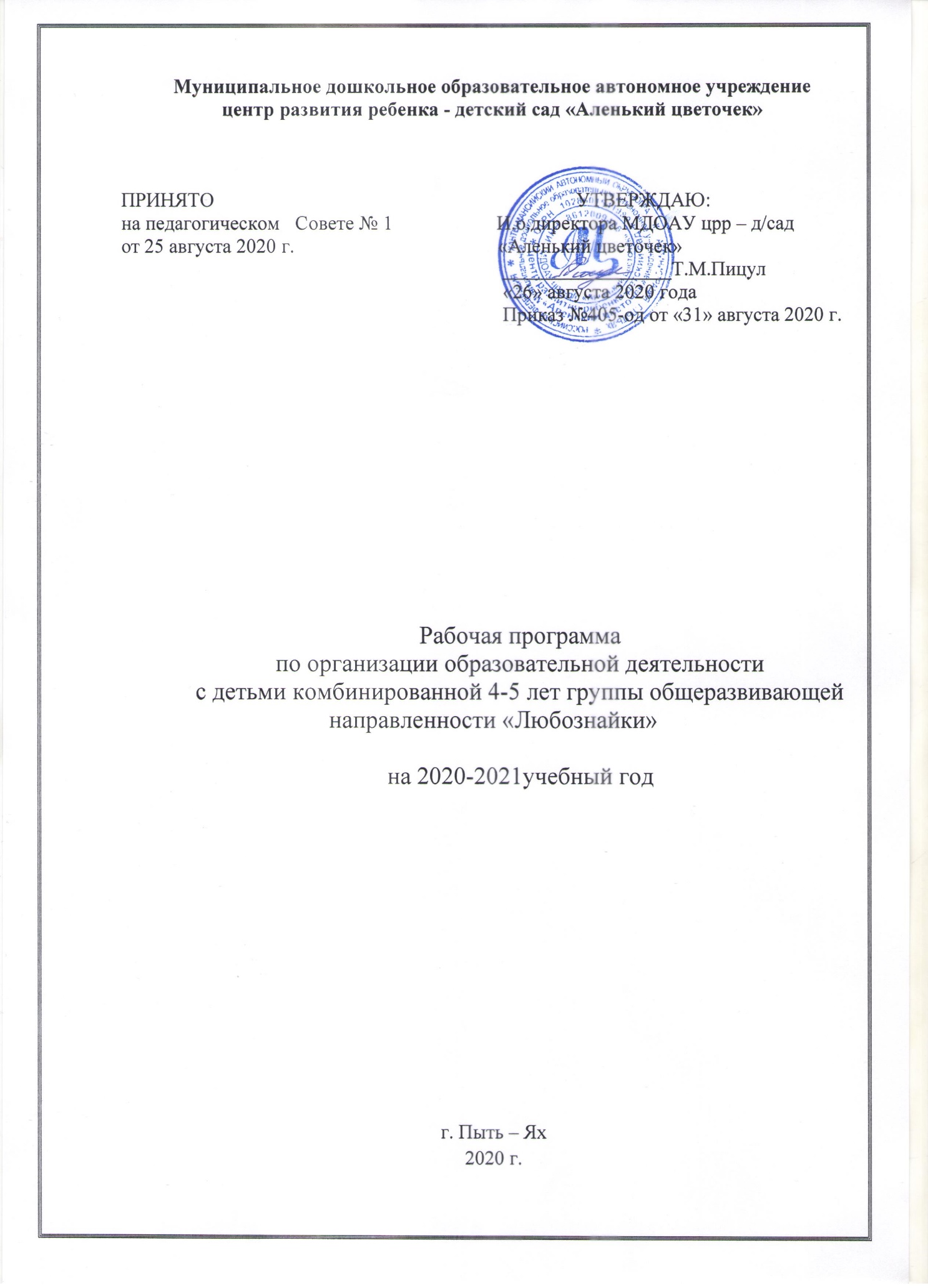 I. ЦЕЛЕВОЙ РАЗДЕЛ ПРОГРАММЫ1.1.Пояснительная запискаРабочая программа (далее - Программа) – нормативный документ, характеризующий систему организации образовательной деятельности группы общеразвивающей направленности с 4 до 5 лет. Программа разработана на основе основной образовательной программы дошкольного образования муниципального дошкольного образовательного автономного учреждения центр развития ребёнка - детский сад  «Аленький цветочек».Программа определяет содержание и организацию образовательной деятельности на уровне дошкольного образования и обеспечивает развитие личности воспитанников в различных видах общения и деятельности с учетом их возрастных, индивидуальных, психологических и физиологических особенностей и реализуется в течении всего времени пребывания детей в ДОУ. Содержание рабочей программы отражает реальные условия группы, возрастные и индивидуальные особенности развития воспитанников. Режим работы – пятидневный, с 7.00 до 19.00, с 12-часовым пребыванием детей в учреждении; выходные дни – суббота, воскресенье. Программа направлена на создание условий, которые способствуют полноценному развитию личности детей во всех основных образовательных областях, а именно: в сферах социально-коммуникативного, познавательного, речевого, художественно-эстетического и физического развития на фоне эмоционального благополучия воспитанников и положительного отношения к миру, к себе и к другим людям.Создание индивидуальной педагогической модели образования осуществляется в соответствии с требованиями федеральных государственных образовательных стандартов дошкольного образования.Группа воспитанников имеет возможность посещать в соответствии  с учебным планом музыкальный зал, физкультурный зал, кабинет педагога-психолога и учителя – логопеда, медицинский, процедурный кабинеты, сенсорную комнату, кабинет Монтессори.  В группе оборудован физкультурный уголок, оснащенный спортивным инвентарем, дорожками здоровья для укрепления свода стопы. Работа всех специалистов скоординирована.Группа имеет огражденный прогулочный участок с игровым и спортивным оборудованием.Нормативно-правовую основу для разработки Программы составили:Основная образовательная программа муниципального дошкольного образовательного автономного учреждения центр развития ребенка – детский сад  «Аленький цветочек».Устава муниципального дошкольного образовательного автономногоучреждения центр развития ребенка – детский сад  «Аленький цветочек».Закон об образовании 2013 - федеральный закон от 29.12.2012 N 273-ФЗ "Об образовании в Российской Федерации".Приказ МОиН РФ  «Об утверждении федерального государственного образовательного стандарта дошкольного образования» от 17 октября 2013 г. №1155Приказ Министерства образования и науки Российской Федерации от 30 августа 2013 г. № 1014 «Об утверждении порядка организации и осуществления образовательной деятельности по основным общеобразовательным программам - образовательным программам дошкольного образования»Постановление Главного государственного санитарного врача РФ от 15 мая 2013 г. N 26"Об утверждении СанПиН 2.4.1.3049-13 "Санитарно-эпидемиологические требования к устройству, содержанию и организации режима работы дошкольных образовательных организаций".Распоряжения Правительства ХМАО - Югры от 09.02.2013 № 45-рп.  О плане мероприятий («дорожной карте») «Изменения в отраслях социальной сферы, направленные на повышение эффективности образования и науки в Ханты-Мансийском автономном округе – Югре».Закона ХМАО – Югры от 01.07.2013г. №68-оз «Об образовании в Ханты-Мансийском автономном округе – Югре».Постановления Правительства ХМАО – Югры от 09.10.2013 г. № 413 –п«О государственной программе Ханты-Мансийского автономного округа – Югры «Развитие  образования в ХМАО – Югре на 2014-2020 годы».Приказа Департамента образования и молодежной политики ХМАО – Югры от 05.02.2014г. № 112 «О введении в действие федерального государственного образовательного стандарта дошкольного образования в образовательных организациях, реализующих образовательные программы дошкольного образования, ХМАО – Югры».1.1Цели и задачи педагогической деятельностиОсновная цель Программы– планирование и организация образовательной деятельности в соответствие с ФГОС ДО.Ведущие цели работы с детьми — создание благоприятных условий для полноценного проживания ребенком дошкольного детства, формирование основ базовой культуры личности, всестороннее развитие психических и физических качеств в соответствии с возрастными и индивидуальными особенностями, подготовка к жизни в современном обществе, формирование предпосылок к учебной деятельности, обеспечение безопасности жизнедеятельности дошкольника.Задачи:- забота о здоровье, эмоциональном благополучии и своевременном всестороннем развитии каждого ребенка;- создание в группах атмосферы гуманного и доброжелательного отношения ко всем воспитанникам, что позволяет растить их общительными, добрыми, любознательными, инициативными, стремящимися к самостоятельности и творчеству;- максимальное использование разнообразных видов детской деятельности, их интеграция в целях повышения эффективности воспитательно-образовательного процесса;- творческая организация воспитательно-образовательного процесса;- вариативность использования образовательного материала, позволяющая развивать творчество в соответствии с интересами и наклонностями каждого ребенка;- уважительное отношение к результатам детского творчества;- единство подходов к воспитанию детей в условиях дошкольного образовательного учреждения и семьи;- соблюдение в работе детского сада и начальной школы преемственности, исключающей умственные и физические перегрузки в содержании образования детей дошкольного возраста, обеспечивающей отсутствие давления предметного обучения.В основу приоритетов деятельности группы положены следующие факторы: - учет государственной политики; - особенности контингента детей и кадрового состава группы; - учет запроса родителей; - особенности региона. Для реализации приоритетного направления и регионального компонента используются дополнительные программы и педагогические технологии.  1.2Проектирование образовательного процесса в соответствии с контингентом воспитанников, их индивидуальными и возрастными особенностямиПроектирование образовательного процесса рабочей программы предусматривает реализацию обязательной части /федеральный компонент/ и вариативной части, формируемой участниками образовательных отношений.Обязательная часть составлена на основе примерной основной общеобразовательной программы дошкольного воспитания и обучения в детском саду «От рождения до школы» под редакцией Н.Е. Вераксы, Т.С. Комаровой, М.А. Васильевой.Обязательная часть программы (инвариантная) предполагает комплексность подхода, обеспечивая развитие детей во всех пяти взаимодополняющих образовательных областях в соответствии со ФГОС ДО: «Социально – коммуникативное развитие», «Познавательное развитие», «Речевое развитие», «Художественно-эстетическое развитие», «Физическое развитие».Вариативная часть, формируемая участниками образовательных отношений, сформирована с учетом реализации Рабочей программы «Играйка», составленной на основе программы «Практическая Монтессори педагогика», для детей 2-5 лет, а также включает Программу «Социокультурные Истоки», составители: Кузьмин  И. А., Абрамова   О. С. Кудряшева Н. С., Перькова С. В. Программа  направлена на: - формирование воспитанника соответствующей современному уровню развития науки системы представлений о картине мира;- духовно-нравственное развитие личности на основе общечеловеческих социокультурных ценностей, ее интеграцию в национальную, российскую и мировую культуру;- формирование человека и гражданина, являющегося сознательным членом современного общества, ориентированным на поступательное развитие и совершенствование этого общества»…Данный выбор программ обеспечивает целостность воспитательно-образовательной работы, и содействует эффективному решению проблемы преемственности при постепенном переходе из одной возрастной группы в другую, переходе к школьному обучению.Организованная образовательная деятельность реализуется через организацию различных видов детской деятельности (игровой, двигательной, познавательно-исследовательской, коммуникативной, продуктивной, музыкально-художественной, трудовой, чтения художественной литературы) или их интеграцию с использованием разнообразных форм и методов работы, выбор которых осуществляется педагогами в зависимости от контингента детей, уровня освоения Программы и решения конкретных образовательных задач.Кружок «Пошли пальчики гулять», направлен на познавательно-речевое развитие и социально - нравственное воспитание детей дошкольного возраста.Занятие проводится во второй половине дня в пятницу. Кружок посещают все дети группы. Учебный год распланирован на 36 учебных недель с 01.09.20 по 31.05.21., составлен годовой календарный учебный график с 01.09.2020 -31.05.2021.	Образовательный процесс в детском саду предусматривает решение программных образовательных задач в рамках модели организации воспитательно-образовательного процесса в соответствии с ФГОС ДО.Учебный план обеспечивает реализацию Федерального государственного образовательного стандарта дошкольного образования, регулирует объем образовательной нагрузки (Приложение 1).Планирование образовательной нагрузки и расписание организованной образовательной деятельности (Приложение 2), при работе по пятидневной неделе, разработано в соответствии    с СанПиНом 2.4.1.3049-13.В середине времени, отведенного на образовательную деятельность, проводят физкультминутку. Перерывы между периодами образовательной деятельности — не менее 10 минут. В летний период образовательную деятельность не проводят. Предпочтение отдается спортивным и подвижным играм, спортивным праздникам, экскурсиям, увеличивается продолжительность прогулок. Организованную образовательную деятельность, требующую повышенной познавательной активности и умственного напряжения детей, проводят в первую половину дня и в дни наиболее высокой работоспособности детей (вторник, среда). Для профилактики утомления детей ее сочетают с образовательной деятельностью, направленной на физическое и художественно-эстетическое развитие. Общий объем образовательной нагрузки (как непосредственно образовательной деятельности, так и образовательной деятельности, осуществляемой в ходе режимных моментов) определяется дошкольным образовательным учреждением с учетом: действующих санитарно-эпидемиологических правил и нормативов (СанПиН);федерального государственного образовательного стандарта дошкольного образования; типа и вида учреждения, реализующего основную образовательную программу дошкольного образования, наличия приоритетных направлений образовательной деятельности; рекомендаций примерной основной общеобразовательной программы дошкольного образования; специфики условий (климатических, демографических, национально - культурных и др.) осуществления образовательного процесса. Формы планирования образовательного процесса в группе представлены в виде: проектно-тематического плана (Приложение №3) циклограммы образовательной деятельности (Приложение №4)системы работы с родителями (Приложение №5), планирования кружковой работы (Приложение № 6).1.3Планируемые результаты освоения программыСпецифика дошкольного детства (гибкость, пластичность развития ребенка, высокий разброс вариантов его развития, его непосредственность и непроизвольность) не позволяет требовать от ребенка дошкольного возраста достижения конкретных образовательных результатов и обусловливает необходимость определения результатов освоения образовательной программы в виде целевых ориентиров.К 5 годам:- доброжелателен в общении со сверстниками в совместных делах; проявляет интерес к разным видам деятельности, активно участвует в них;- овладевает умениями экспериментирования и при содействии взрослого активно использует их для решения интеллектуальных и бытовых задач;- сформированы специальные умения и навыки (речевые, изобразительные, музыкальные, конструктивные и др.), необходимые для осуществления различных видов детской деятельности;- откликается на близких людей и друзей;- испытывает радость от общения с животными и растениями, сопереживает персонажам сказок, эмоционально реагирует на художественные произведения, мир природы;проявляет стремление к общению со сверстниками по поводу игрушек, совместных игр, общих дел, налаживаются первые дружеские связи между детьми;стремится к самовыражению в деятельности, к признанию и уважению сверстников;задает много вопросов поискового характера;начинает проявлять уважение к старшим, называет по имени и отчеству;в играх наблюдается разнообразие сюжетов, называет роль до начала игры, обозначает свою новую роль до начала игры;выдвигает игровые замыслы, инициативен в развитии игрового сюжета;проявляет интерес к игровому экспериментированию с предметами и материалами;проявляет творчество в создании игровой обстановки, в театрализации;в играх с правилами принимает игровую задачу, проявляет интерес к результату, выигрышу;речевые контакты становятся более длительными и активными;выразительно читает стихи, пересказывает короткие рассказы, передавая свое отношение к героям;движения стали более уверенными и разнообразными;испытывает острую потребность в движении, отличается высокой возбудимостью;выполняет доступные возрасту гигиенические процедуры, соблюдает элементарные правила здорового образа жизни;самостоятельно выполняет знакомые правила общения со взрослыми: здоровается и прощается, говорит «спасибо», и «пожалуйста»;отличается высокой активностью и любознательностью, задает много вопросов поискового характера;в процессе совместной исследовательской деятельности активно познает и называет свойства и качества предметов, особенности объектов природы, обследовательские действия;объединяет предметы и объекты в видовые категории с указанием характерных признаков;имеет представление о себе: знает свое имя полное и краткое, фамилию, возраст, пол;осознает некоторые свои умения, знания, то, чему научился;стремится узнать от взрослого некоторые сведения о своем организме; о семье; об обществе; о государстве;владеет разными способами деятельности, проявляет самостоятельность, стремится к самовыражению;поведение определяется требованиями со стороны взрослых и первичными ценностными представлениями о том, «что такое хорошо и что такое плохо».II. СОДЕРЖАТЕЛЬНЫЙ РАЗДЕЛ ПРОГРАММЫ2.1. Возрастные особенности детей с 4 -5 летУ детей среднего дошкольного возраста в игровой деятельности появляются ролевые взаимодействия. Они указывают на то, что дошкольники начинают отделять себя от принятой роли. В процессе игры роли могут меняться не ради них самих, а ради смысла игры. Происходит разделение игровых и реальных взаимодействий детей.Значительное развитие получает изобразительная деятельность. Рисунок становится предметным и детализированным. Графическое изображение человека характеризуется наличием туловища, глаз, рта, носа, волос, иногда одежды и её деталей. Совершенствуется техническая сторона изобразительной деятельности. Дети могут рисовать основные геометрические фигуры, вырезать ножницами, наклеивать изображения на бумагу и т.д.Усложняется конструирование. Постройки могут включать 5 – 6 деталей. Формируются навыки конструирования по собственному замыслу, а также планирование последовательности действий.Возросли физические возможности детей: движения их стали значительно более уверенными и разнообразными. Дошкольники испытывают острую потребность в движении. В случае ограничения активной двигательной деятельности они быстро перевозбуждаются, становятся непослушными, капризными. Развиваются ловкость, координация движений. Дети в этом возрасте лучше, чем младшие дошкольники, удерживают равновесие, перешагивают через небольшие преграды. Усложняются игры с мячом.К концу среднего дошкольного возраста восприятие детей становится более развитым. Они оказываются способными называть форму, на которую похож тот или иной предмет. Могут вычленять в сложных объектах простые формы и из простых форм воссоздавать сложные объекты. Дети способны упорядочить группы предметов по сенсорному признаку – величине, цвету; выделить такие параметры, как высота, длина и ширина. Совершенствуется ориентация в пространстве. Возрастает объём памяти. Дети запоминают до 7 – 8 названий предметов. Начинает складываться произвольное внимание: дети способны принять задачу на запоминание, помнят поручения взрослых, могут выучить небольшое стихотворение и т.д.Начинает развиваться образное мышление. Дети оказываются способными использовать простые схематизированные изображения для решения несложных задач.  Дошкольники могут строить по схеме, решать лабиринтные задачи. Развивается предвосхищение. На основе пространственного расположения объектов дети могут сказать, что произойдёт в результате их взаимодействия. Однако, при этом им трудно встать на позицию другого наблюдателя и во внутреннем плане совершить мысленное преобразование образа. Продолжает развиваться воображение. Формируются такие его особенности, как оригинальность и произвольность. Дети могут самостоятельно придумать небольшую сказку на заданную тему. Увеличивается устойчивость внимания. Ребёнку оказывается доступной сосредоточенная деятельность в течение 15 – 20 минут. Он способен удерживать в памяти при выполнении каких-либо действий несложное условие. В среднем дошкольном возрасте улучшается произношение звуков и дикция. Речь становится предметом активности детей. Они удачно имитируют голоса животных, интонацию выделяют речь тех или иных персонажей. Интерес вызывают ритмическая структура речи, рифмы. Развивается грамматическая сторона речи. Дошкольники занимаются словотворчеством на основе грамматических правил. Речь детей при взаимодействии друг с другом носит ситуативный характер, а при общении с взрослыми становится вне ситуативной. Словарь детей увеличивается до 2000 слов и более.Изменяется содержание общения ребёнка и взрослого. Оно выходит за пределы конкретной ситуации, в которой оказывается ребёнок. Дошкольники стремятся к познавательному интеллектуальному общению с взрослыми. Возраст «почемучек» проявляется в многочисленных вопросах детей к воспитателю: «Почему?», «Зачем?», «Для чего?»  Развивающееся мышление ребенка, способность устанавливать простейшие связи и отношения между объектами пробуждают широкий интерес к окружающему миру.  У детей формируется потребность в уважении со стороны взрослого, для них оказывается чрезвычайно важной его похвала. Это приводит к их повышенной обидчивости на замечания. Повышенная обидчивость представляет собой возрастной феномен.Ребенок пятого года жизни отличается высокой активностью. Это создает новые возможности для развития самостоятельности во всех сферах его жизни. Взаимоотношения со сверстниками характеризуются избирательностью, которая выражается в предпочтении одних детей другим. Появляются постоянные партнёры по играм. В группах начинают выделяться лидеры. Появляются конкурентность, соревновательность. Последняя важна для сравнения себя с другим, что ведёт к развитию образа Я– ребёнка, его детализации. На пятом году жизни дети проявляют интерес к вопросам пола, начинается осознание своей половой принадлежности. Дети отмечают внешнее различие между мальчиками и девочками. Задачей воспитателя является постепенное формирование представлений о поведении мальчика или девочки, их взаимоотношениях.2.2 Образовательная деятельность в соответствии с направлениями развития детейСодержание психолого-педагогической работы с детьми 2-7 лет дается по образовательным областям: «Социально-коммуникативное развитие», «Познавательное развитие», «Речевое развитие», «Художественно-эстетическое развитие», «Физическое развитие». Содержание психолого-педагогической работы ориентировано на разностороннее развитие дошкольников с учетом их возрастных и индивидуальных особенностей. Задачи психолого-педагогической работы по формированию физических, интеллектуальных и личностных качеств детей решаются интегрировано в ходе освоения всех образовательных областей наряду с задачами, отражающими специфику каждой образовательной области, с обязательным психологическим сопровождением. При этом решение программных образовательных задач предусматривается не только в рамках организованной образовательной деятельности, но и в ходе режимных моментов — как в совместной деятельности взрослого и детей, так и в самостоятельной деятельности дошкольников.2.3Образовательная область «Социально-коммуникативное развитие»Социально-коммуникативное развитие направлено на усвоение норм и ценностей, принятых в обществе, включая моральные и нравственные ценности; развитие общения и взаимодействия ребенка с взрослыми и сверстниками; становление самостоятельности, целенаправленности и саморегуляции собственных действий; развитие социального и эмоционального интеллекта, эмоциональной отзывчивости, сопереживания, формирование готовности к совместной деятельности со сверстниками, формирование уважительного отношения и чувства принадлежности к своей семье и к сообществу детей и взрослых в Организации; формирование позитивных установок к различным видам труда и творчества; формирование основ безопасного поведения в быту, социуме, природе.Основные целии задачиНравственное воспитание, формирование личности ребенка, развитие общения. Усвоение норм и ценностей, принятых в обществе, воспитание моральных и нравственных качеств ребенка, воспитание уважения к традиционным ценностям, таким как любовь к родителям, уважение к старшим, заботливое отношение к малышам, пожилым людям, внимательное отношение к людям с ограниченными возможностями здоровья. Воспитание моральных и нравственных качеств ребенка, формирование умения правильно оценивать свои поступки и поступки сверстников, воспитание у детей стремления в своих поступках следовать положительному примеру.Развитие социального и эмоционального интеллекта, эмоциональной отзывчивости, сопереживания уважительного и доброжелательного отношения к окружающим.Развитие свободного общения с взрослыми и детьми, овладение конструктивными способами и средствами взаимодействия с окружающими; формирование готовности детей к совместной деятельности, развитие умения договариваться, самостоятельно разрешать конфликты со сверстниками.Формирование личности ребенка, воспитание уважительного отношения к себе, уверенности в своих силах, становление самостоятельности, целенаправленности и саморегуляции собственных действий, воспитание стремления творчески подходить к решению различных жизненных ситуаций. Воспитание основ культуры поведения, формирование навыков вежливого общения с окружающими (здороваться, прощаться, благодарить за помощь, извиняться).Развитие игровой деятельности (сюжетно-ролевые игры)Развитие интереса к сюжетно-ролевым играм, формирование игровых умений, развитых культурных форм игры. Всестороннее воспитание и гармоничное развитие детей в игре (эмоционально – коммуникативное). Развитие в игре самостоятельности, инициативы, творчеств, организаторских способностей;формирование умения самостоятельно организовывать различные игры, выполнять игровые правила, соблюдать нормы поведения; воспитание чувства коллективизма.Ребенок в семье и сообществе.Воспитание уважения к традиционным семейным ценностям; воспитание уважительного отношения и чувства принадлежности к своей семье; любви и уважения к своим родителям, умения проявлять заботу о близких людях, с благодарностью воспринимать заботу о себе.Воспитание уважительного отношения и чувства принадлежности к сообществу детей и взрослых в организации, чувства коллективизма, воспитание активной жизненной позиции, стремления к участию в совместной деятельности и различных мероприятиях, формирование представления о себе как об активном члене коллектива.Формирование позитивных установок к труду и творчеству.- Развитие навыков самообслуживания; приобщение детей к доступным видам трудовой деятельности.- Формирование умения ответственно относиться к порученному заданию (умение и желание доводить дело до конца, стремление сделать его хорошо).- Формирование позитивных установок к различным видам труда и творчества, воспитание положительного отношения к труду, желания трудиться.- Воспитание ценностного отношения к собственному труду, труду других людей и его результатам.Формирование основ безопасности. - Формирование первичных представлений о безопасном поведении в быту, социуме, природе. - Воспитание осознанного отношения к выполнению правил безопасности.- Формирование осторожного и осмотрительного отношения к потенциально опасным для человека и окружающего мира природы ситуациям.- Формирование представлений о некоторых типичных опасных ситуациях и способах поведения в них.- Формирование элементарных представлений о правилах безопасности дорожного движения; воспитание осознанного отношения к необходимости выполнения этих правил.Содержание психолого -педагогической работыНравственное воспитание, формирование личности ребенка, развитие общенияНравственное воспитание. Обеспечивать условия для нравственного воспитания детей, способствовать усвоению морально- нравственных норм и ценностей, принятых в обществе. Воспитывать скромность, отзывчивость, желание быть справедливым, сильным, смелым; учить испытывать чувство стыда за неблаговидный поступок. Учить извиняться перед сверстником за причиненную обиду.Развитие социального и эмоционального интеллекта. Способствовать формированию личностного отношения ребенка к соблюдению (и нарушению) моральных норм: взаимопомощи, сочувствия обиженному и несогласия с действиями обидчика; одобрения действий того, кто поступил справедливо, уступил по просьбе сверстника, поделился игрушками и т.д.Развитие общения. Продолжать работу по формированию доброжелательных взаимоотношений между детьми, обращать внимание детей на хорошие поступки друг друга. Учить коллективным играм, соблюдению игровых правил, формировать навыки добрых взаимоотношений в игре.Формирование личности ребенка. Способствовать формированию личности ребенка. Воспитывать самоуважение, чувство собственного достоинства. Продолжать воспитывать самостоятельность, целенаправленность и саморегуляцию собственных действий.Формировать первичные представления детей об их правах (на игру, доброжелательное отношение, новые знания и др.) и обязанностях в группе детского сада, дома, на улице, на природе (самостоятельно кушать, одеваться, убирать игрушки и др.)Усвоение общепринятых норм поведения. Расширить представления о правилах поведения в общественных местах. Продолжать формировать у детей основы культуры поведения и вежливого общения; напоминать о необходимости здороваться, прощаться, называть работников дошкольного учреждения по имени и отчеству; не вмешиваться в разговор взрослых, вежливо выражать свою просьбу, благодарить за оказанную услугу.Развитие игровой деятельности (сюжетно-ролевые игры)Продолжать работу по развитию и обогащению сюжетов игр; используя косвенные методы руководства, подводить детей к самостоятельному созданию игровых замыслов. - В совместных с воспитателем играх, содержащих 2–3 роли, совершенствовать умение детей объединяться в игре, распределять роли (мать, отец, дети), выполнять игровые действия, поступать в соответствии с правилами и общим игровым замыслом.- Учить подбирать предметы и атрибуты для игры.- Развивать умение использовать в сюжетно-ролевой игре постройки из строительного материала. - Побуждать детей создавать постройки разной конструктивной сложности (например, гараж для нескольких автомашин, дом в 2–3 этажа, широкий мост для проезда автомобилей или поездов, идущих в двух направлениях, и др.).- Учить детей договариваться о том, что они будут строить, распределять между собой материал, согласовывать действия и совместными усилиями достигать результата.- Воспитывать дружеские взаимоотношения между детьми, развивать умение считаться с интересами товарищей.- Расширять область самостоятельных действий детей в выборе роли, разработке и осуществлении замысла, использовании атрибутов; развивать социальные отношения играющих за счет осмысления профессиональной деятельности взрослых.Ребенок в семье и сообществеСемья. - Углублять представления детей о семье, ее членах. -Дать первоначальные представления о родственных отношениях (сын, мама, папа, дочь и т. д.).- Интересоваться тем, какие обязанности по дому есть у ребенка (убирать игрушки, помогать накрывать на стол и т. п.).Детский сад. - Продолжать знакомить детей с детским садом и его сотрудниками. -Совершенствовать умение свободно ориентироваться в помещениях детского сада.  - Закреплять навыки бережного отношения к вещам, учить использовать их по назначению, ставить на место.- Знакомить с традициями детского сада. - Закреплять представления ребенка о себе как о члене коллектива, развивать чувство общности с другими детьми. - Формировать умение замечать изменения в оформлении группы и зала, участка детского сада (как красиво смотрятся яркие, нарядные игрушки, рисунки детей т. п.). - Привлекать к обсуждению и посильному участию в оформлении группы, к созданию ее символики и традиций.Формирование позитивных установок к труду и творчествуРазвитие навыков самообслуживания. Формировать элементарные навыки самообслуживания. - Совершенствовать умение самостоятельно одеваться, раздеваться. Приучать аккуратно складывать и вешать одежду, с помощью взрослого приводить ее в порядок (чистить, просушивать). Приобщение к доступной трудовой деятельности. - Воспитывать у детей положительное отношение к труду, желание трудиться. - Формировать ответственное отношение к порученному заданию (умение и желание доводить дело до конца, стремление сделать его хорошо).- Воспитывать умение выполнять индивидуальные и коллективные поручения, понимать значение результатов своего труда для других.- Формировать умение договариваться с помощью воспитателя о распределении коллективной работы, заботиться о своевременном завершении совместного задания. - Поощрять инициативу в оказании помощи товарищам, взрослым.- Приучать детей самостоятельно поддерживать порядок в групповой комнате и на участке детского сада: убирать на место строительный материал, игрушки; помогать воспитателю подклеивать книги, коробки.- Учить детей самостоятельно выполнять обязанности дежурных по столовой: аккуратно расставлять хлебницы, чашки с блюдцами, глубокие тарелки, ставить салфетницы, раскладывать столовые приборы (ложки, вилки, ножи).Воспитывать стремление быть аккуратным, опрятным.- Продолжать воспитывать у детей опрятность, привычку следить за своим внешним видом.- Воспитывать привычку самостоятельно умываться, мыть руки с мылом перед едой, по мере загрязнения, после пользования туалетом.- Закреплять умение пользоваться расческой, носовым платком; при кашле и чихании отворачиваться, прикрывать рот и нос носовым платком.- Совершенствовать навыки аккуратного приема пищи: умение брать пищу понемногу, хорошо пережевывать, есть бесшумно, правильно пользоваться столовыми приборами (ложка, вилка), салфеткой, полоскать рот после еды.- Поощрять желание детей ухаживать за растениями и животными; поливать растения, кормить рыб, мыть поилки, наливать в них воду, класть корм в кормушки (при участии воспитателя).- В весенний, летний и осенний периоды привлекать детей к посильной работе на огороде и в цветнике (посев семян, полив, сбор урожая); в зимний период — к расчистке снега.- Приобщать детей к работе по выращиванию зелени для корма птицам в зимнее время; к подкормке зимующих птиц.-Формировать стремление помогать воспитателю приводить в порядок используемое в трудовой деятельности оборудование (очищать, просушивать, относить в отведенное место).- Знакомить детей с профессиями близких людей, подчеркивая значимость труда.- Формировать интерес к профессиям родителей.Формирование основ безопасностиБезопасное поведение в природе.- Продолжать знакомить с многообразием животного и растительного мира, с явлениями неживой природы.- Формировать элементарные представления о способах взаимодействия с животными и растениями, о правилах поведения в природе.- Формировать понятия: «съедобное», «несъедобное», «лекарственные растения».- Знакомить с опасными насекомыми и ядовитыми растениями.Безопасность на дорогах.-  Развивать наблюдательность, умение ориентироваться в помещении и на участке детского сада, в ближайшей местности. - Продолжать знакомить с понятиями «улица», «дорога», «перекресток», «остановка общественного транспорта» и элементарными правилами поведения на улице. - Подводить детей к осознанию необходимостисоблюдать правила дорожного движения.- Уточнять знания детей о назначении светофора и работе полицейского- Знакомить с различными видами городского транспорта, особенностями их внешнего вида и назначения («Скорая помощь», «Пожарная», машина МЧС, «Полиция», трамвай, троллейбус, автобус).- Знакомить со знаками дорожного движения «Пешеходный переход», «Остановка общественного транспорта».- Формировать навыки культурного поведения в общественном транспорте. Безопасность собственной жизнедеятельности. - Знакомить с правилами безопасного поведения во время игр. - Рассказывать о ситуациях, опасных для жизни и здоровья.- Знакомить с назначением, работой и правилами пользования бытовыми электроприборами (пылесос, электрочайник, утюг и др.).- Закреплять умение пользоваться столовыми приборами (вилка, нож), ножницами.- Знакомить с правилами езды на велосипеде.- Знакомить с правилами поведения с незнакомыми людьми. - Рассказывать детям о работе пожарных, причинах возникновения пожаров и правилах поведения при пожаре.2.4Образовательная область «Познавательное развитие»Познавательное развитие предполагает развитие интересов детей, любознательности и познавательной мотивации; формирование познавательных действий, становление сознания; развитие воображения и творческой активности; формирование первичных представлений о себе, других людях, объектах окружающего мира, о свойствах и отношениях объектов окружающего мира (форме, цвете, размере, материале, звучании, ритме, темпе, количестве, числе, части и целом, пространстве и времени, движении и покое, причинах и следствиях и др.); о малой родине и Отечестве, представлений о социокультурных ценностях нашего народа, об отечественных традициях и праздниках, о планете Земля как,  общем доме людей, об особенностях ее природы, многообразии стран и народов мира».Основные цели и задачиРазвитие познавательно-исследовательской деятельности. Развитие познавательных интересов детей, расширение опыта ориентировки в окружающем, сенсорное развитие, развитие любознательности и познавательной мотивации; формирование познавательных действий, становление сознания; развитие воображения и творческой активности; формирование первичных представлений об объектах окружающего мира, о свойствах и отношениях объектов окружающего мира (форме, цвете, размере, материале, звучании, ритме, темпе, причинах и следствиях и др.).Развитие восприятия, внимания, памяти, наблюдательности, способности анализировать, сравнивать, выделять характерные, существенные признаки предметов и явлений окружающего мира; умения устанавливать простейшие связи между предметами и явлениями, делать простейшие обобщения.Формирование элементарных математических представлений. Формирование элементарных математических представлений, первичных представлений об основных свойствах и отношениях объектов окружающего мира: форме, цвете, размере, количестве, числе, части и целом, пространстве и времени.Ознакомление с предметным окружением. Ознакомление с предметным миром (название, функция, назначение, свойства и качества предмета); восприятие предмета как творения человеческой мысли и результата труда.Формирование первичных представлений о многообразии предметного окружения; о том, что человек создает предметное окружение, изменяет и совершенствует его для себя и других людей, делая жизнь более удобной и комфортной. Развитие умения устанавливать причинно-следственные связи между миром предметов и природным миром.Ознакомление с миром природы.Ознакомление с природой и природными явлениями. Развитие умения устанавливать причинно-следственные связи между природными явлениями. Формирование первичных представлений о природном многообразии планеты Земля. Формирование элементарных экологических представлений. Формирование понимания того, что человек — часть природы, что он должен беречь, охранять и защищать ее, что в природе все взаимосвязано, что жизнь человека на Земле во многом зависит от окружающей среды. Воспитание умения правильно вести себя в природе. Воспитание любви к природе, желания беречь ее.Ознакомление с окружающим социальным миром.Расширение кругозора детей, формирование целостной картины мира. Формирование первичных представлений о малой родине и Отечестве, представлений о социокультурных ценностях нашего народа, об отечественных традициях и праздниках. Формирование гражданской принадлежности; воспитание любви к Родине, гордости за ее достижения, патриотических чувств. Формирование элементарных представлений о планете Земля как общем доме людей, о многообразии стран и народов мира.Содержание психолого-педагогической работыРазвитие познавательных действий. Продолжать знакомить детей с обобщенными способами исследования разных объектов с помощью специально разработанных систем сенсорных эталонов, помогать осваивать перцептивные действия. Формировать умение выполнять ряд последовательных действий в соответствии с задачей и предлагаемым алгоритмом деятельности. Учить понимать и использовать в познавательно-исследовательской деятельности модели, предложенные взрослым.Сенсорное развитие. Продолжать работу по сенсорному развитию в разных видах деятельности. Обогащать сенсорный опыт, знакомя детей с широким кругом предметов и объектов, с новыми способами их обследования.Закреплять полученные ранее навыки обследования предметов и объектов. Совершенствовать восприятие детей путем активного использования всех органов чувств (осязание, зрение, слух, вкус, обоняние). Обогащать чувственный опыт и умение фиксировать полученные впечатления в речи.Продолжать знакомить с геометрическими фигурами (круг, треугольник, квадрат, прямоугольник, овал), с цветами (красный, синий, зеленый, желтый, оранжевый, фиолетовый, белый, серый). Развивать осязание. Знакомить с различными материалами на ощупь, путем прикосновения, поглаживания (характеризуя ощущения: гладкое, холодное, пушистое, жесткое, колючее и др.).Формировать образные представления на основе развития образного восприятия в процессе различных видов деятельности. Развивать умение использовать эталоны как общепринятые свойства и качества предметов (цвет, форма, размер, вес и т. п.); подбирать предметы по 1–2 качествам (цвет, размер, материал). Проектная деятельность. Развивать первичные навыки в проектно- исследовательской деятельности, оказывать помощь в оформлении ее результатов и создании условий для их презентации сверстникам. Привлекать родителей к участию в исследовательской деятельности детей.Дидактические игры. Учить детей играм, направленным на закрепление представлений о свойствах предметов, совершенствуя умение сравнивать предметы по внешним признакам, группировать; составлять целое из частей (кубики, мозаика, пазлы). Совершенствовать тактильные, слуховые, вкусовые ощущения детей («Определи на ощупь (по вкусу, по звучанию)»). Развивать наблюдательность и внимание («Что изменилось?», «У кого колечко?»). Помогать детям осваивать правила простейших настольно-печатных игр («Домино», «Лото»).Формирование элементарных математических представлений. Количество и счет. Дать детям представление о том, что множество («много») может состоять из разных по качеству элементов: предметов разного цвета, размера, формы; учить сравнивать части множества, определяя их равенство или неравенство на основе составления пар предметов (не прибегая к счету). Вводить в речь детей выражения: «Здесь много кружков, одни — красного цвета, а другие — синего; красных кружков больше, чем синих, а синих меньше, чем красных».Учить считать до 5 (на основе наглядности), пользуясь правильными приемами счета: называть числительные по порядку; соотносить каждое числительное только с одним предметом пересчитываемой группы; относить последнее числительное ко всем пересчитанным предметам.Формировать представления о порядковом счете, учить правильно пользоваться количественными и порядковыми числительными, отвечать на вопросы «Сколько?», «Который по счету?», «На котором месте?».Формировать представление о равенстве и неравенстве групп на основе счета: «Здесь один, два зайчика, а здесь одна, две, три елочки. Елочек больше, чем зайчиков; 3 больше, чем 2, а 2 меньше, чем 3».Учить уравнивать неравные группы двумя способами, добавляя к меньшей группе один (недостающий) предмет или убирая из большей группы один (лишний) предмет.Отсчитывать предметы из большего количества; выкладывать, приносить определенное количество предметов в соответствии с образцом или заданным числом в пределах 5 (отсчитай 4 петушка, принеси 3 зайчика).На основе счета устанавливать равенство (неравенство) групп предметов в ситуациях, когда предметы в группах расположены на разном расстоянии друг от друга, когда они отличаются по размерам, по форме расположения в пространстве.Величина. Совершенствовать умение сравнивать два предмета по величине (длине, ширине, высоте), а также учить сравнивать два предмета по толщине путем непосредственного наложения или приложения их друг к другу; отражать результаты сравнения в речи, используя прилагательные (длиннее — короче, шире — уже, выше — ниже, толще — тоньше или равные (одинаковые) по длине, ширине, высоте, толщине). Учить сравнивать предметы по двум признакам величины (красная лента длиннее и шире зеленой, желтый шарфик короче и уже синего).Устанавливать размерные отношения между 3–5 предметами разной длины (ширины, высоты), толщины, располагать их в определенной последовательности — впорядке убывания или нарастания величины. Вводить в активную речь детей понятия, обозначающие размерные отношения предметов (эта (красная) башенка — самая высокая, эта (оранжевая) — пониже, эта (розовая) — еще ниже, а эта (желтая) — самая низкая» и т. д.).Форма. Развивать представление детей о геометрических фигурах: круге, квадрате, треугольнике, а также шаре, кубе. Учить выделять особые признаки фигур с помощью зрительного и осязательно-двигательного анализаторов (наличие или отсутствие углов, устойчивость, подвижность и др.).Познакомить детей с прямоугольником, сравнивая его с кругом, квадратом, треугольником. Учить различать и называть прямоугольник, его элементы: углы и стороны.Формировать представление о том, что фигуры могут быть разных размеров: большой — маленький куб (шар, круг, квадрат, треугольник, прямоугольник).Учить соотносить форму предметов с известными геометрическими фигурами: тарелка — круг, платок — квадрат, мяч — шар, окно, дверь — прямоугольник и др.Ориентировка в пространстве. Развивать умения определять пространственные направления от себя, двигаться в заданном направлении (вперед — назад, направо — налево, вверх — вниз); обозначать словами положение предметов по отношению к себе (передо мной стол, справа от меня дверь, слева — окно, сзади на полках — игрушки). Познакомить с пространственными отношениями: далеко — близко (дом стоит близко, а березка растет далеко).Ориентировка во времени. Расширять представления детей о частях суток, их характерных особенностях, последовательности (утро — день — вечер — ночь). Объяснить значение слов: «вчера», «сегодня», «завтра».Ознакомление с предметным окружениемСоздавать условия для расширения представлений детей об объектах окружающего мира. Рассказывать о предметах, необходимых детям в разных видах деятельности (игре, труде, рисовании, аппликации и т. д.). Расширять знания детей об общественном транспорте (автобус, поезд, самолет, теплоход).Продолжать знакомить детей с признаками предметов, побуждать определять их цвет, форму, величину, вес. Рассказывать о материалах (стекло, металл, резина, кожа, пластмасса), из которых сделаны предметы, об их свойствах и качествах. Объяснять целесообразность изготовления предмета из определенного материала (корпус машин — из металла, шины — из резины и т. п.).Формировать элементарные представления об изменении видов человеческого труда и быта на примере истории игрушки и предметов обихода.Ознакомление с миром природыРасширять представления детей о природе.Знакомить с домашними животными, декоративными рыбками (с золотыми рыбками, кроме вуалехвоста и телескопа, карасем и др.), птицами (волнистые попугайчики, канарейки и др.).Знакомить детей с представителями класса пресмыкающихся (ящерица, черепаха), их внешним видом и способами передвижения (у ящерицы продолговатое тело, у нее есть длинный хвост, который она может сбросить; ящерица очень быстро бегает).Расширять представления детей о некоторых насекомых (муравей, бабочка, жук, божья коровка).Расширять представления о фруктах (яблоко, груша, слива, персик и др.), овощах (помидор, огурец, морковь, свекла, лук и др.) и ягодах (малина, смородина, крыжовник и др.), грибах (маслята, опята, сыроежки и др.).Закреплять знания детей о травянистых и комнатных растениях (бальзамин, фикус, хлорофитум, герань, бегония, примула и др.); знакомить со способами ухода за ними. Учить узнавать и называть 3–4 вида деревьев (елка, сосна, береза, клен и др.).В процессе опытнической деятельности расширять представления детей о свойствах песка, глины и камня.Организовывать наблюдения за птицами, прилетающими на участок (ворона, голубь, синица, воробей, снегирь и др.), подкармливать их зимой.Закреплять представления детей об условиях, необходимых для жизни людей, животных, растений (воздух, вода, питание и т. п.).Учить детей замечать изменения в природе.Рассказывать об охране растений и животных.Сезонные наблюдения Осень. Учить детей замечать и называть изменения в природе: похолодало, осадки, ветер, листопад, созревают плоды и корнеплоды, птицы улетают на юг.Устанавливать простейшие связи между явлениями живой и неживой природы (похолодало — исчезли бабочки, жуки; отцвели цветы и т. д.).Привлекать к участию в сборе семян растений. Зима. Учить детей замечать изменения в природе, сравнивать осенний и зимний пейзажи. Наблюдать за поведением птиц на улице и в уголке природы.Рассматривать и сравнивать следы птиц на снегу. Оказывать помощь зимующим птицам, называть их.Расширять представления детей о том, что в мороз вода превращается в лед, сосульки; лед и снег в теплом помещении тают. Привлекать к участию в зимних забавах: катание с горки на санках, ходьба на лыжах, лепка поделок из снега.Весна. Учить детей узнавать и называть время года; выделять признаки весны: солнышко стало теплее, набухли почки на деревьях, появилась травка, распустились подснежники, появились насекомые.Рассказывать детям о том, что весной зацветают многие комнатные растения. Формировать представления детей о работах, проводимых в весенний период в саду и в огороде. Учить наблюдать за посадкой и всходами семян. Привлекать детей к работам в огороде и цветниках.Лето. Расширять представления детей о летних изменениях в природе: голубое чистое небо, ярко светит солнце, жара, люди легко одеты, загорают, купаются. В процессе различных видов деятельности расширять представления детей о свойствах песка, воды, камней и глины.Закреплять знания о том, что летом созревают многие фрукты, овощи, ягоды и грибы; у животных подрастают детеныши.Ознакомление с социальным миромРасширять представления о правилах поведения в общественных местах. Расширять знания детей об общественном транспорте (автобус, поезд, самолет, теплоход). Формировать первичные представления о школе.Продолжать знакомить с культурными явлениями (театром, цирком, зоопарком, вернисажем), их атрибутами, людьми, работающими в них, правилами поведения. Рассказывать о самых красивых местах родного города (поселка), его достопримечательностях.Дать детям доступные их пониманию представления о государственных праздниках. Рассказывать о Российской армии, о воинах, которые охраняют нашу Родину (пограничники, моряки, летчики).Дать элементарные представления о жизни и особенностях труда в городе и в сельской местности (с опорой на опыт детей). Продолжать знакомить с различными профессиями (шофер, почтальон, продавец, врач 81 и т. д.); расширять и обогащать представления о трудовых действиях, орудиях труда, результатах труда.Познакомить детей с деньгами, возможностями их использования.Продолжать воспитывать любовь к родному краю; рассказывать детям о самых красивых местах родного города (поселка), его достопримечательностях. Дать детям доступные их пониманию представления о государственных праздниках.Рассказывать о Российской армии, о воинах, которые охраняют нашу Родину (пограничники, моряки, летчики).2.5Образовательная область «Речевое развитие»Речевое развитие включает владение речью как средством общения и культуры; обогащение активного словаря; развитие связной, грамматически правильной диалогической и монологической речи; развитие речевого творчества; развитие звуковой и интонационной культуры речи, фонематического слуха; знакомство с книжной культурой, детской литературой, понимание на слух текстов различных жанров детской литературы; формирование звуковой аналитико-синтетической активности как предпосылки обучения грамоте.Основные цели и задачиРазвитие речи.- Развитие свободного общения с взрослыми и детьми,овладение конструктивными способами и средствами взаимодействия с окружающими.- Развитие всех компонентов устной речи детей: грамматического строя речи, связной речи — диалогической и монологической форм; формирование словаря, воспитание звуковой культуры речи.- Практическое овладение воспитанниками нормами речи.Художественная литература. - Воспитание интереса и любви к чтению; развитие литературной речи.- Воспитание желания и умения слушать художественные произведения, следить за развитием действия.Содержание психолого-педагогической работыРазвитие речиРазвивающая речевая среда. - Обсуждать с детьми информацию о предметах, явлениях, событиях, выходящих за пределы привычного им ближайшего окружения.- Выслушивать детей, уточнять их ответы, подсказывать слова, более точно отражающие особенность предмета, явления, состояния, поступка; помогать логично и понятно высказывать суждение.- Способствовать развитию любознательности.- Помогать детям доброжелательно общаться со сверстниками, подсказывать, как можно порадовать друга, поздравить его, как спокойно высказать свое недовольство его поступком, как извиниться.Формирование словаря. - Пополнять и активизировать словарь детей на основе углубления знаний о ближайшем окружении. - Расширять представления о предметах, явлениях, событиях, не имевших места в их собственном опыте.- Активизировать употребление в речи названий предметов, их частей, материалов, из которых они изготовлены.- Учить использовать в речи наиболее употребительные прилагательные, глаголы, наречия, предлоги.- Вводить в словарь детей существительные, обозначающие профессии; глаголы, характеризующие трудовые действия.- Продолжать учить детей определять и называть местоположение предмета (слева, справа, рядом, около, между), время суток. - Помогать заменять часто используемые детьми указательные местоимения и наречия (там, туда, такой, этот) более точными выразительными словами; употреблять слова-антонимы (чистый — грязный, светло — темно).- Учить употреблять существительные с обобщающим значением (мебель, овощи) Звуковая культура речи. - Закреплять правильное произношениегласных и согласных звуков, отрабатывать произношение свистящих, шипящих и сонорных (р, л) звуков. - Развивать артикуляционный аппарат.- Продолжать работу над дикцией: совершенствовать отчетливое произнесение слов и словосочетаний.- Развивать фонематический слух: учить различать на слух и называть слова, начинающиеся на определенный звук.- Поощрять характерное для пятого года жизни словотворчество, тактично подсказывать общепринятый образец слова.- Побуждать детей активно употреблять в речи простейшие виды сложносочиненных и сложноподчиненных предложений.Грамматический строй речи. - Продолжать формировать у детей умение согласовывать слова в предложении, правильно использовать предлоги в речи; образовывать форму множественного числа существительных, обозначающих детенышей животных (по аналогии), употреблять эти существительные в именительном и винительном падежах правильно употреблять форму множественного числа родительного падежа существительных.- Напоминать правильные формы повелительного наклонения некоторых глаголов (Ляг! Лежи! Поезжай! Беги! и т. п.), несклоняемых существительных (пальто, пианино) - Поощрять характерное для пятого года жизни словотворчество, тактично подсказывать общепринятый образец слова.- Побуждать детей активно употреблять в речи простейшие виды сложносочиненных и сложноподчиненных предложений.Связная речь.- Совершенствовать диалогическую речь: учить участвовать в беседе, понятно для слушателей отвечать на вопросы и задавать их.- Учить детей рассказывать: описывать предмет, картину; упражнять в составлении рассказов по картине, созданной ребенком с использованием раздаточного дидактического материала.- Упражнять детей в умении пересказывать наиболее выразительные и динамичные отрывки из сказок.Приобщение к художественной литературе- Продолжать приучать детей слушать сказки, рассказы, стихотворения; запоминать небольшие и простые по содержанию считалки. - Помогать им, используя разные приемы и педагогические ситуации, правильно воспринимать содержание произведения, сопереживать его героям.- Зачитывать по просьбе ребенка понравившийся отрывок из сказки, рассказа, стихотворения, помогая становлению личностного отношения к произведению.- Поддерживать внимание и интерес к слову в литературном произведении. - Продолжать работу по формированию интереса к книге.- Предлагать вниманию детей иллюстрированные издания знакомых произведений. - Объяснять, как важны в книге рисунки; показывать, как много интересного можно узнать, внимательно рассматривая книжные иллюстрации. - Познакомить с книжками, оформленными Ю. Васнецовым, Е. Рачевым, Е. Чарушиным.2.6Образовательная область «Художественно – эстетическое развитие»Художественно-эстетическое развитие предполагает развитие предпосылок ценностно-смыслового восприятия и понимания произведений искусства (словесного, музыкального, изобразительного), мира природы; становление эстетического отношения к окружающему миру; формирование элементарных представлений о видах искусства; восприятие музыки, художественной литературы, фольклора; стимулирование сопереживания персонажам художественных произведений; реализацию самостоятельной творческой деятельности детей (изобразительной, конструктивно-модельной, музыкальной и др.)Основные цели и задачи- Формирование интереса к эстетической стороне окружающей действительности, эстетического отношения к предметам и явлениям окружающего мира, произведениям искусства; воспитание интереса к художественно-творческой деятельности.- Развитие эстетических чувств детей, художественного восприятия, образных представлений, воображения, художественно-творческих способностей.- Развитие детского художественного творчества, интереса к самостоятельной творческой деятельности (изобразительной, конструктивно-модельной, музыкальной и др.); удовлетворение потребности детей в самовыражении.Приобщение к искусству. - Развитие эмоциональной восприимчивости, эмоционального отклика на литературные и музыкальные произведения, красоту окружающего мира, произведения искусства.- Приобщение детей к народному и профессиональному искусству (словесному, музыкальному, изобразительному, театральному, к архитектуре) через ознакомление с лучшими образцами отечественного и мирового искусства; воспитание умения понимать содержание произведений искусства.- Формирование элементарных представлений о видах и жанрах искусства, средствах выразительности в различных видах искусства.Изобразительная деятельность. - Развитие интереса к различным видам изобразительной деятельности; совершенствование умений в рисовании, лепке, аппликации, художественном труде.- Воспитание эмоциональной отзывчивости при восприятии произведений изобразительного искусства.- Воспитание желания и умения взаимодействовать со сверстниками при создании коллективных работ.Конструктивно-модельная деятельность. - Приобщение к конструированию; развитие интереса к конструктивной деятельности, знакомство с различными видами конструкторов.- Воспитание умения работать коллективно, объединять свои поделки в соответствии с общим замыслом, договариваться, кто какую часть работы будет выполнять.Музыкальная деятельность. - Приобщение к музыкальному искусству; формирование основ музыкальной культуры, ознакомление с элементарными музыкальными понятиями, жанрами; воспитание эмоциональной отзывчивости при восприятии музыкальных произведений.- Развитие музыкальных способностей: поэтического и музыкального слуха, чувства ритма, музыкальной памяти; формирование песенного, музыкального вкуса.- Воспитание интереса к музыкально-художественной деятельности, совершенствование умений в этом виде деятельности.- Развитие детского музыкально-художественного творчества, реализация самостоятельной творческой деятельности детей; удовлетворение потребности в самовыражении.Развитие игровой деятельности (театрализованные игры).  Формирование интереса к театральному искусству. Воспитание навыков театральной культуры.Раскрытие творческого потенциала детей. Развитие артистических качеств. Развитие творческой самостоятельности, эстетического вкуса, умения передавать образ средствами театральной выразительности.Содержание психолого-педагогической работыПриобщение к искусству- Приобщать детей к восприятию искусства, развивать интерес к нему. - Поощрять выражение эстетических чувств, проявление эмоций при рассматривании предметов народного и декоративно-прикладного искусства, прослушивании произведений музыкального фольклора.- Познакомить детей с профессиями артиста, художника, композитора. - Побуждать узнавать и называть предметы и явления природы, окружающей действительности в художественных образах (литература, музыка, изобразительное искусство).- Учить различать жанры и виды искусства: стихи, проза, загадки (литература), песни, танцы, музыка, картина (репродукция), скульптура (изобразительное искусство), здание и сооружение (архитектура).- Учить выделять и называть основные средства выразительности (цвет, форма, величина, ритм, движение, жест, звук) и создавать свои художественные образы в изобразительной, музыкальной, конструктивной деятельности. - Познакомить детей с архитектурой. - Формировать представления в том, что дома, в которых они живут (детский сад, школа, другие здания), — это архитектурные сооружения; дома бывают разные по форме, высоте, длине, с разными окнами, с разным количеством этажей, подъездов. - Вызывать интерес к различным строениям, расположенным вокруг детского сада (дома, в которых живут ребенок и его друзья, школа, кинотеатр).- Привлекать внимание детей к сходству и различиям разных зданий, поощрять самостоятельное выделение частей здания, его особенностей. - Закреплять умение замечать различия в сходных по форме и строению зданиях (форма и величина входных дверей, окон и других частей).- Поощрять стремление детей изображать в рисунках, аппликациях реальные и сказочные строения.- Организовать посещение музея (совместно с родителями), рассказать о назначении музея.- Развивать интерес к посещению кукольного театра, выставок.- Закреплять знания детей о книге, книжной иллюстрации. - Познакомить с библиотекой как центром хранения книг, созданных писателями и поэтами.- Знакомить с произведениями народного искусства (потешки, сказки, загадки, песни, хороводы, заклички, изделия народного декоративно-прикладного искусства).- Воспитывать бережное отношение к произведениям искусства.Изобразительная деятельность- Продолжать развивать интерес детей к изобразительной деятельности. - Вызывать положительный эмоциональный отклик на предложение рисовать, лепить, вырезать и наклеивать.- Продолжать развивать эстетическое восприятие, образные представления, воображение, эстетические чувства, художественно-творческие способности.- Продолжать формировать умение рассматривать и обследовать предметы, в том числе с помощью рук.- Обогащать представления детей об изобразительном искусстве (иллюстрации к произведениям детской литературы, репродукции произведений живописи, народное декоративное искусство, скульптура малых форм др.) как основе развития творчества. - Учить детей выделять и использовать средства выразительности в рисовании, лепке, аппликации.- Продолжать формировать умение создавать коллективные произведения в рисовании, лепке, аппликации.- Закреплять умение сохранять правильную позу при рисовании: не горбиться, не наклоняться низко над столом, к мольберту; сидеть свободно, не напрягаясь. - Приучать детей быть аккуратными: сохранять свое рабочее место в порядке, по окончании работы убирать все со стола.- Учить проявлять дружелюбие при оценке работ других детей. Рисование. - Продолжать формировать у детей умение рисовать отдельные предметы и создавать сюжетные композиции, повторяя изображение одних и тех же предметов (неваляшки гуляют, деревья на нашем участке зимой, цыплята гуляют по травке) и добавляя к ним другие (солнышко, падающий снег и т. д.).- Формировать и закреплять представления о форме предметов (круглая, овальная, квадратная, прямоугольная, треугольная), величине, расположении частей.- Помогать детям при передаче сюжета располагать изображения на всем листе в соответствии с содержанием действия и включенными в действие объектами. - Направлять внимание детей на передачу соотношения предметов по величине: дерево высокое, куст ниже дерева, цветы ниже куста.- Продолжать закреплять и обогащать представления детей о цветах и оттенках окружающих предметов и объектов природы. К уже известным цветам и оттенкам добавить новые (коричневый, оранжевый, светло-зеленый); формировать представление о том, как можно получить эти цвета. - Учить смешивать краски для получения нужных цветов и оттенков.- Развивать желание использовать в рисовании, аппликации разнообразные цвета, обращать внимание на многоцветие окружающего мира.- Закреплять умение правильно держать карандаш, кисть, фломастер, цветной мелок; использовать их при создании изображения.- Учить детей закрашивать рисунки кистью, карандашом, проводя линии и штрихи только в одном направлении (сверху вниз или слева направо); ритмично наносить мазки, штрихи по всей форме, не выходя за пределы контура; проводить широкие линии всей кистью, а узкие линии и точки — концом ворса кисти. - Закреплять умение чисто промывать кисть перед использованием краски другого цвета. - К концу года формировать у детей умение получать светлые и темные оттенки цвета, изменяя нажим на карандаш.- Формировать умение правильно передавать расположение частей при рисовании сложных предметов (кукла, зайчик и др.) и соотносить их по величине.Декоративное рисование. - Продолжать формировать умение создавать декоративные композиции по мотивам дымковских, филимоновских узоров. - Использовать дымковские и филимоновские изделия для развития эстетического восприятия прекрасного и в качестве образцов для создания узоров в стиле этих росписей (для росписи могут использоваться вылепленные детьми игрушки и силуэты игрушек, вырезанные из бумаги).- Познакомить детей с городецкими изделиями. - Учить выделять элементы городецкой росписи (бутоны, купавки, розаны, листья); видеть и называть цвета, используемые в росписи.Лепка. - Продолжать развивать интерес детей к лепке; совершенствовать умение лепить из глины (из пластилина, пластической массы).- Закреплять приемы лепки, освоенные в предыдущих группах; учить прищипыванию с легким оттягиванием всех краев сплюснутого шара, вытягиванию отдельных частей из целого куска, прищипыванию мелких деталей (ушки у котенка, клюв у птички). - Учить сглаживать пальцами поверхность вылепленного предмета, фигурки.- Учить приемам вдавливания середины шара, цилиндра для получения полой формы. - Познакомить с приемами использования стеки. - Поощрять стремление украшать вылепленные изделия узором при помощи стеки.- Закреплять приемы аккуратной лепки.Аппликация.-  Воспитывать интерес к аппликации, усложняя ее содержание и расширяя возможности создания разнообразных изображений.- Формировать умение правильно держать ножницы и пользоваться ими. - Обучать вырезыванию, начиная с формирования навыка разрезания по прямой сначала коротких, а затем длинных полос. - Учить составлять из полос изображения разных предметов (забор, скамейка, лесенка, дерево, кустик и др.).-  Учить вырезать круглые формы из квадрата и овальные из прямоугольника путем скругления углов; использовать этот прием для изображения в аппликации овощей, фруктов, ягод, цветов и т. п.- Продолжать расширять количество изображаемых в аппликации предметов (птицы, животные, цветы, насекомые, дома, как реальные, так и воображаемые) из готовых форм. Учить детей преобразовывать эти формы, разрезая их на две или четыре части (круг — на полукруги, четверти; квадрат — на треугольники и т. д.).- Закреплять навыки аккуратного вырезывания и наклеивания.- Поощрять проявление активности и творчества.Конструктивно-модельная деятельность- Обращать внимание детей на различные здания и сооружения вокруг их дома, детского сада. На прогулках в процессе игр рассматривать с детьми машины, тележки, автобусы и другие виды транспорта, выделяя их части, называть их форму и расположение по отношению к самой большой части.- Продолжать развивать у детей способность различать и называть строительные детали (куб, пластина, кирпичик, брусок); учить использовать их с учетом конструктивных свойств (устойчивость, форма, величина).-  Развивать умение устанавливать ассоциативные связи, предлагая вспомнить, какие похожие сооружения дети видели.- Учить анализировать образец постройки: выделять основные части, различать и соотносить их по величине и форме, устанавливать пространственное расположение этих частей относительно друг друга (в домах — стены, вверху — перекрытие, крыша; в автомобиле — кабина, кузов и т. д.).- Учить самостоятельно измерять постройки (по высоте, длине и ширине), соблюдать заданный воспитателем принцип конструкции («Построй такой же домик, но высокий»).- Учить сооружать постройки из крупного и мелкого строительного материала, использовать детали разного цвета для создания и украшения построек.- Обучать конструированию из бумаги: сгибать прямоугольный лист бумаги пополам, совмещая стороны и углы (альбом, флажки для украшения участка, поздравительная открытка), приклеивать к основной форме детали (к дому — окна, двери, трубу; к автобусу — колеса; к стулу — спинку).- Приобщать детей к изготовлению поделок из природного материала: коры, веток, листьев, шишек, каштанов, ореховой скорлупы, соломы (лодочки, ежики и т. д.). -  Учить использовать для закрепления частей клей, пластилин; применять в поделках катушки, коробки разной величины и другие предметы.Музыкальная деятельность- Продолжать развивать у детей интерес к музыке, желание ее слушать, вызывать эмоциональную отзывчивость при восприятии музыкальных произведений.- Обогащать музыкальные впечатления, способствовать дальнейшему развитию основ музыкальной культуры.Слушание. - Формировать навыки культуры слушания музыки (неотвлекаться, дослушивать произведение до конца).- Учить чувствовать характер музыки, узнавать знакомые произведения, высказывать свои впечатления о прослушанном.- Учить замечать выразительные средства музыкального произведения: тихо, громко, медленно, быстро. - Развивать способность различать звуки по высоте (высокий, низкий в пределах сексты, септимы).Пение. - Обучать детей выразительному пению, формировать умение петь протяжно, подвижно, согласованно (в пределах ре — си первой октавы). - Развивать умение брать дыхание между короткими музыкальными фразами. - Учить петь мелодию чисто, смягчать концы фраз, четко произносить слова, петь выразительно, передавая характер музыки. - Учить петь с инструментальным сопровождением и без него (с помощью воспитателя).Песенное творчество. - Учить самостоятельно сочинять мелодию колыбельной песни и отвечать на музыкальные вопросы («Как тебя зовут?», «Что ты хочешь, кошечка?», «Где ты?»). - Формировать умение импровизировать мелодии на заданный текст.Музыкально-ритмические движения. - Продолжать формировать у детей навык ритмичного движения в соответствии с характером музыки.- Учить самостоятельно менять движения в соответствии с двух- и трехчастной формой музыки.- Совершенствовать танцевальные движения: прямой галоп, пружинка, кружение по одному и в парах.- Учить детей двигаться в парах по кругу в танцах и хороводах, ставить ногу на носок и на пятку, ритмично хлопать в ладоши, выполнять простейшие перестроения (из круга врассыпную и обратно), подскоки.- Продолжать совершенствовать навыки основных движений (ходьба:«торжественная», спокойная, «таинственная»; бег: легкий и стремительный).Развитие танцевально-игрового творчества. - Способствовать развитию эмоционально-образного исполнения музыкально-игровых упражнений (кружатся листочки, падают снежинки) и сценок, используя мимику и пантомиму (зайка веселый и грустный, хитрая лисичка, сердитый волк и т. - Обучать инсценированию песен и постановке небольших музыкальных спектаклей.Игра на детских музыкальных инструментах- Формировать умение подыгрывать простейшие мелодии на деревянных ложках, погремушках, барабане, металлофоне.Развитие игровой деятельности (театрализованные игры)Продолжать развивать и поддерживать интерес детей к театрализованной игре путем приобретения более сложных игровых умений и навыков (способность воспринимать художественный образ, следить за развитием и взаимодействием персонажей).- Проводить этюды для развития необходимых психических качеств (восприятия, воображения, внимания, мышления), исполнительских навыков (ролевого воплощения, умения действовать в воображаемом плане) и ощущений (мышечных, чувственных), используя музыкальные, словесные, зрительные образы.- Учить детей разыгрывать несложные представления по знакомым литературным произведениям; использовать для воплощения образа известные выразительные средства (интонацию, мимику, жест).- Побуждать детей к проявлению инициативы и самостоятельности в выборе роли, сюжета, средств перевоплощения; предоставлять возможность для экспериментирования при создании одного и того же образа.- Учить чувствовать и понимать эмоциональное состояние героя, вступать в ролевое взаимодействие с другими персонажами.- Способствовать разностороннему развитию детей в театрализованной деятельности путем прослеживания количества и характера исполняемых каждым ребенком ролей.- Содействовать дальнейшему развитию режиссерской игры, предоставляя место, игровые материалы и возможность объединения нескольких детей в длительной игре.- Приучать использовать в театрализованных играх образные игрушки.- В бибабо, самостоятельно вылепленные фигурки из глины, пластмассы, пластилина, игрушки из киндер-сюрпризов.- Продолжать использовать возможности педагогического театра (взрослых) для накопления эмоционально-чувственного опыта, понимания детьми комплекса выразительных средств, применяемых в спектакле.2.7Образовательная область «Физическое развитие»Физическое развитие включает приобретение опыта в следующих видах деятельности детей: двигательной, в том числе связанной с выполнением упражнений, направленных на развитие таких физических качеств, как координация и гибкость; способствующих правильному формированию опорно-двигательной системы организма, развитию равновесия, координации движения, крупной и мелкой моторики обеих рук, а также с правильным, не наносящим ущерба организму, выполнением основных движений (ходьба, бег, мягкие прыжки, повороты в обе стороны), формирование начальных представлений о некоторых видах спорта, овладение подвижными играми с правилами; становление целенаправленности и саморегуляции в двигательной сфере; становление ценностей здорового образа жизни, овладение его элементарными нормами и правилами (в питании, двигательном режиме, закаливании, при формировании полезных привычек и культурно-гигиенических навыков).Основные цели и задачиФормирование начальных представлений о здоровом образе жизни.- Сохранение, укрепление и охрана здоровья детей; повышение умственной и физической работоспособности, предупреждение утомления. Формирование начальных представлений о здоровом образе жизни. Становление ценностей здорового образа жизни, овладение его элементарными нормами и правилами (в питании, двигательном режиме, закаливании и т.д.), формирование полезных привычек. Воспитание культурно-гигиенических навыков.Физическая культура.- Обеспечение гармоничного физического развития, совершенствование умений и навыков в основных видах движений, воспитание красоты, грациозности, выразительности движений, формирование правильной осанки.- Формирование потребности в ежедневной двигательной деятельности.- Развитие инициативы, самостоятельности и творчества в двигательной активности, способности к самоконтролю, самооценке при выполнении движений.- Развитие интереса к участию в подвижных и спортивных играх и физических упражнениях, активности в самостоятельной двигательной деятельности; интереса и любви к спорту.Содержание психолого-педагогической работыФормирование начальных представлений о здоровом образе жизни.Продолжать знакомство детей с частями тела и органами чувств человека.Формировать представление о значении частей тела и органов чувств для жизни и здоровья человека (руки делают много полезных дел; ноги помогают двигаться; рот говорит, ест; зубы жуют; язык помогает жевать, говорить; кожа чувствует; нос дышит, улавливает запахи; уши слышат).Воспитывать потребность в соблюдении режима питания, употреблении в пищу овощей и фруктов, других полезных продуктов. Формировать представление о необходимых человеку веществах и витаминах. Расширять представления о важности для здоровья сна, гигиенических процедур, движений, закаливания.Знакомить детей с понятиями «здоровье» и «болезнь».Развивать умение устанавливать связь между совершаемым действием и состоянием организма, самочувствием («Я чищу зубы — значит, они у меня будут крепкими и здоровыми», «Я промочил ноги на улице, и у меня начался насморк»). Формировать умение оказывать себе элементарную помощь при ушибах, обращаться за помощью к взрослым при заболевании, травме.Формировать представления о здоровом образе жизни; о значении физических упражнений для организма человека. Продолжать знакомить с физическими упражнениями на укрепление различных органов и систем организма.Физическая культураОбеспечение гармоничного физического развития. Формировать правильную осанку.Развивать и совершенствовать двигательные умения и навыки детей, умение творчески использовать их в самостоятельной двигательной деятельности.Закреплять и развивать умение ходить и бегать с согласованными движениями рук и ног. Учить бегать легко, ритмично, энергично отталкиваясь носком. Учить ползать, пролезать, подлезать, перелезать через предметы. Учить перелезать с одного пролета гимнастической стенки на другой (вправо, влево).Учить энергично отталкиваться и правильно приземляться в прыжках на двух ногах на месте и с продвижением вперед, ориентироваться в пространстве. В прыжках в длину и высоту с места учить сочетать отталкивание со взмахом рук, при приземлении сохранять равновесие.Закреплять умение принимать правильное исходное положение при метании, отбивать мяч о землю правой и левой рукой, бросать и ловить его кистями рук (не прижимая к груди).Развивать психофизические качества: быстроту, выносливость, гибкость, ловкость и др.  Учить выполнять ведущую роль в подвижной игре, осознанно относиться к выполнению правил игры.Во всех формах организации двигательной деятельности развивать у детей организованность, самостоятельность, инициативность, умение поддерживать дружеские взаимоотношения со сверстниками.Первоначальные представления о некоторых видах спорта. Продолжать формировать интерес и любовь к спорту. Развивать представления о некоторых видах спорта. Продолжать знакомить с физическими упражнениями на укрепление различных органов и систем организма. Учить кататься на двухколесном велосипеде по прямой, по кругу. Учить ходить на лыжах скользящим шагом, выполнять повороты, подниматься на гору. Учить построениям, соблюдению дистанции во время передвижения. Развивать психофизические качества: быстроту, выносливость, гибкость, ловкость и д.р.Подвижные игры. - Продолжать развивать активность детей в играх с мячами, скакалками, обручами.- Развивать быстроту, силу, ловкость, пространственную ориентировку.-Воспитывать самостоятельность и инициативность в организации знакомых игр.- Приучать к выполнению действий по сигналу.Здоровьесберегающие технологииЗдоровьесберегающие технологии – это технологии, направленные на сохранение здоровья и активное формирование здорового образа жизни и здоровья воспитанников.2.8 Формы, способы, методы и средства реализации ПрограммыОсобенности общей организации образовательного пространстваВажнейшим условием реализации программы «От рождения до школы» является создание развивающей и эмоционально комфортной для ребенка образовательной среды. Пребывание в детском саду должно доставлять ребенку радость, а образовательные ситуации должны быть увлекательными.Важнейшие образовательные ориентиры:обеспечение эмоционального благополучия детей; создание условий для формирования доброжелательного и внимательного отношения детей к другим людям;развитие детской самостоятельности (инициативности, автономии и ответственности);развитие детских способностей, формирующихся в разных видах деятельности.Для реализации этих целей педагогам рекомендуется: проявлять уважение к личности ребенка и развивать демократический стиль взаимодействия с ним и с другими педагогами; создавать условия для принятия ребенком ответственности и проявления эмпатии к другим людям; обсуждать совместно с детьми возникающие конфликты, помогать решать их, вырабатывать общие правила, учить проявлять уважение друг к другу;обсуждать с детьми важные жизненные вопросы, стимулировать проявление позиции ребенка; обращать внимание детей на тот факт, что люди различаются по своим убеждениям и ценностям, обсуждать, как это влияет на их поведение;обсуждать с родителями (законными представителями) целевые ориентиры, на достижение которых направлена деятельность педагогов Организации, и включать членов семьи в совместное взаимодействие по достижению этих целей.Система дошкольного образования в образовательной организации должна быть нацелена то, чтобы у ребенка развивались игра и познавательная активность. В Организации должны быть созданы условия для проявления таких качеств, как: инициативность, жизнерадостность, любопытство и стремление узнавать новое.Адекватная организация образовательной среды стимулирует развитие уверенности в себе, оптимистического отношения к жизни, дает право на ошибку, формирует познавательные интересы, поощряет готовность к сотрудничеству и поддержку другого в трудной ситуации, то есть обеспечивает успешную социализацию ребенка и становление его личности.Изучаемые детьми темы выступают как материал для достижения целей образовательной работы — развития способностей и инициативы ребенка, овладения доступными для дошкольного возраста культурными средствами (наглядными моделями и символами). Благодаря этому образовательная программа становится залогом подготовки детей к жизни в современном обществе, требующем умения учиться всю жизнь и при этом разумно и творчески относиться к действительности.Все ситуации повседневной жизни, в которых оказывается ребенок в детском саду, имеют образовательное значение: на прогулке и во время режимных моментов ребенок выстраивает отношение к себе и другим, учится быть инициативным и принимать решения, использовать свое мышление и воображениеРоль педагога в организации психолого-педагогических условийОбеспечение эмоционального благополучия ребенкаОбеспечение эмоционального благополучия ребенка мы достигаем за счет уважения к его индивидуальности, чуткости к его эмоциональному состоянию, поддержки его чувства собственного достоинства. В дошкольном учреждении педагоги создают атмосферу принятия, в которой каждый ребенок чувствует, что его ценят и принимают таким, какой он есть; выслушивают его и стараются понять.Для обеспечения в группе эмоционального благополучия педагог:- общается с детьми доброжелательно, без обвинений и угроз;- внимательно выслушивает детей, показывать, что понимает их чувства, помогает делиться своими переживаниями и мыслями;- помогает детям обнаружить конструктивные варианты поведения;- создаёт ситуации, в которых дети при помощи разных культурных средств (игра, рисунок, движение и т. д.) могут выразить свое отношение к личностно-значимым для них событиям и явлениям, в том числе происходящим в детском саду;- обеспечивают в течение дня чередование ситуаций, в которых дети играют вместе и могут при желании побыть в одиночестве или в небольшой группе детей.Особенности организации предметно-пространственной среды для обеспечения эмоционального благополучия ребенка.Для обеспечения эмоционального благополучия детей обстановка в группе  располагающая почти домашняя, поэтому дети быстро осваиваются в ней, свободно выражают свои эмоции. Все помещения детского сада, предназначенные для детей, оборудованы таким образом, чтобы ребенок чувствует себя комфортно и свободно. Комфортная среда — это среда, в которой ребенку уютно и уверенно, где он может себя занять интересным, любимым делом. Поэтому комфортность среды дополняется ее художественно-эстетическим оформлением, которое положительно влияет на ребенка, вызывает эмоции, яркие и неповторимые ощущения. Пребывание в такой эмоциогенной среде способствует снятию напряжения, зажатости, излишней тревоги, открывает перед ребенком возможности выбора рода занятий, материалов, пространства.Формирование доброжелательных, внимательных отношенийВоспитание у детей доброжелательного и внимательного отношения к людям возможно только в том случае, если педагог сам относится к детям доброжелательно и внимательно, помогает конструктивно разрешать возникающие конфликты.Для формирования у детей доброжелательного отношения к людям мы педагоги:- устанавливаем понятные для детей правила взаимодействия;- создаём ситуации обсуждения правил, прояснения детьми их смысла;- поддерживаем инициативу детей по созданию новых норм и правил (когда дети совместно предлагают правила для разрешения возникающих проблемных ситуаций).Развитие самостоятельностиРазвитие самостоятельности включает две стороны: адаптивную (умение понимать существующие социальные нормы и действовать в соответствии с ними) и активную (готовность принимать самостоятельные решения).В ходе реализации Программы дошкольники нашей группы получают позитивный социальный опыт создания и воплощения собственных замыслов. Дети чувствуют, что их попытки пробовать новое, в том числе и при планировании собственной жизни в течение дня, будут поддержаны взрослыми. Это возможно потому, что образовательная ситуация строиться с учетом детских интересов. Образовательная траектория группы детей меняться с учетом происходящих в жизни дошкольников событий.Самостоятельность человека (инициативность, автономия, ответственность) формируется именно в дошкольном возрасте, разумеется, если взрослые создают для этого условия.Для формирования детской самостоятельности мы педагоги выстраиваем образовательную среду таким образом, чтобы дети могли:- учиться на собственном опыте, экспериментировать с различными объектами, в том числе с растениями;- находиться в течение дня, как в одновозрастных, так и в разновозрастных группах;- изменять или конструировать игровое пространство в соответствии с возникающими игровыми ситуациями;- быть автономными в своих действиях и принятии доступных им решений.С целью поддержания детской инициативы мы регулярно создаём ситуации, в которых дошкольники учатся:- при участии взрослого обсуждать важные события со сверстниками;- совершать выбор и обосновывать его (например, детям можно предлагать специальные способы фиксации их выбора);- предъявлять и обосновывать свою инициативу (замыслы, предложения и пр.);- планировать собственные действия индивидуально и в малой группе, команде;- оценивать результаты своих действий индивидуально и в малой группе, команде.Все утренники и праздники создаются с учетом детской инициативы и включают импровизации и презентации детских произведений.Особенности организации предметно-пространственной среды для развития самостоятельности.Развивающая предметно-пространственная среда вариативна, состоит из различных площадок (мастерских, исследовательских площадок, художественных студий, библиотечек, игровых, лабораторий и пр.), которые дети могут выбирать по собственному желанию. Развивающая предметно-пространственная среда в группе меняется в соответствии с интересами и проектами детей не реже, чем один раз в несколько недель. В течение дня отводится время, чтобы дети могли выбрать пространство активности (площадку) по собственному желанию.Создание условий для развития свободной игровой деятельностиИгра — одно из наиболее ценных новообразований дошкольного возраста. Играя, ребенок свободно и с удовольствием осваивает мир во всей его полноте — со стороны смыслов и норм, учась понимать правила и творчески преобразовывать их. Развитие свободной игровой деятельности требует поддержки со стороны взрослого. При этом роль педагога в игре может быть разной в зависимости от возраста детей, уровня развития игровой деятельности, характера ситуации и пр. Педагог может выступать в игре и в роли активного участника, и в роли внимательного наблюдателя.С целью развития игровой деятельности педагоги нашей группы:- создают в течение дня условия для свободной игры детей;- определяют игровые ситуации, в которых детям нужна косвенная помощь;- наблюдают за играющими детьми, чтобы понять, какие именно события дня отражаются в игре;- отличают детей с развитой игровой деятельностью от тех, у кого игра развита слабо;- косвенно руководят игрой, если игра носит стереотипный характер (например, предлагают новые идеи или способы реализации детских идей).Кроме того, педагоги знают детскую субкультуру: наиболее типичные роли и игры детей, понимают их значимость.Воспитатели нашей группы устанавливают взаимосвязь между игрой и другими видами деятельности. Спонтанная игра является не столько средством для организации обучения, сколько самоценной деятельностью детей.Особенности организации предметно-пространственной среды для развития игровой деятельности.Игровая среда в группе стимулирует детскую активность и постоянно обновляется в соответствии с текущими интересами и инициативой детей. Игровое оборудование разнообразно и легко трансформируется. Дети имеют возможность участвовать в создании и обновлении игровой среды. Возможность внести свой вклад в ее усовершенствование имеют и родители.Создание условий для развития познавательной деятельностиОбучение наиболее эффективно тогда, когда ребенок занят значимым и интересным исследованием окружающего мира, в ходе которого он самостоятельно и при помощи взрослого совершает открытия. Педагоги нашей группы создают ситуации, в которых может проявляться детская познавательная активность, а не просто воспроизведение информации. Ситуации, которые могут стимулировать познавательное развитие (то есть требующие от детей развития восприятия, мышления, воображения, памяти), возникают в повседневной жизни ребенка постоянно: на прогулках, во время еды, укладывания спать, одевания, подготовки к празднику и т. д.Чтобы стимулировать детскую познавательную активность мы педагоги:- регулярно предлагаем детям вопросы, требующие не только воспроизведения информации, но и мышления;- регулярно предлагаем детям открытые, творческие вопросы, в том числе — проблемно-противоречивые ситуации, на которые могут быть даны разные ответы;- обеспечиваем в ходе обсуждения атмосферу поддержки и принятия;- позволяем детям определиться с решением в ходе обсуждения той или иной ситуации;- организуем обсуждения, в которых дети могут высказывать разные точки зрения по одному и тому же вопросу, помогая увидеть несовпадение точек зрения;- строим обсуждение с учетом высказываний детей, которые могут изменить ход дискуссии;- помогаем детям обнаружить ошибки в своих рассуждениях;- помогаем организовать дискуссию;- предлагаем дополнительные средства (двигательные, образные, в т. ч. наглядные модели и символы), в тех случаях, когда детям трудно решить задачу.Особенности организации предметно-пространственной среды для развития познавательной деятельности.Развивающая предметно-пространственная среда группы насыщенна, предоставляет ребенку возможность для активного исследования и решения задач, содержит современные материалы (конструкторы, материалы для формирования сенсорики, наборы для экспериментирования и пр.).Создание условий для развития проектной деятельностиВ дошкольном возрасте у детей должен появиться опыт создания собственного замысла и воплощения своих проектов. В дошкольном возрасте дети могут задумывать и реализовывать исследовательские, творческие и нормативные проекты.С целью развития проектной деятельности в группе создаётся открытая атмосфера, которая вдохновляет детей на проектное действие и поощряет его. Регулярно выделяется время для проектной деятельности, создаются условия для презентации проектов. С целью развития проектной деятельности педагоги:- создают проблемные ситуации, которые инициируют детское любопытство, стимулируют стремление к исследованию; стараются быть внимательными к детским вопросам, возникающим в разных ситуациях, регулярно предлагают проектные образовательные ситуации в ответ на заданные детьми вопросы;- поддерживают детскую автономию: предлагают детям самим выдвигать проектные решения;- помогают детям планировать свою деятельность при выполнении своего замысла;- в ходе обсуждения предложенных детьми проектных решений поддерживают их идеи, делая акцент на новизне каждого предложенного варианта;- помогают детям сравнивать предложенные ими варианты решений, аргументировать выбор варианта.Особенности организации предметно-пространственной среды для развития проектной деятельности.Стимулируя детей к исследованию и творчеству, педагоги предлагают им большое количество увлекательных материалов и оборудования. Природа и ближайшее окружение — важные элементы среды исследования, содержащие множество явлений и объектов, которые используют педагоги нашей группы в совместной исследовательской деятельности воспитателей и детей.Создание условий для самовыражения средствами искусстваВ дошкольном возрасте дети должны получить опыт осмысления происходящих событий и выражения своего отношения к ним при помощи культурных средств — линий, цвета, формы, звука, движения, сюжета и пр.Для того чтобы дети научились выражать себя средствами искусства, педагоги:- планируют время в течение дня, когда дети могут создавать свои произведения;- создают атмосферу принятия и поддержки во время занятий творческими видами деятельности;- оказывают помощь и поддержку в овладении необходимыми для занятий техническими навыками;- предлагают такие задания, чтобы детские произведения не были стереотипными, отражали их замысел;- поддерживают детскую инициативу в воплощении замысла и выборе необходимых для этого средств;- организовывают события, мероприятия, выставки проектов, на которых дошкольники могут представить свои произведения для детей разных групп и родителей.Особенности организации предметно-пространственной среды для самовыражения средствами искусства.Развивающая предметно-пространственная среда обеспечивает наличие необходимых материалов, возможность заниматься разными видами деятельности: живописью, рисунком, игрой на музыкальных инструментах, пением, конструированием, актерским мастерством, танцем, различными видами ремесел, поделками по дереву, из глины и пр.Создание условий для физического развитияФизическое развитие очень важно для здоровья детей, потому что позволяет реализовать их врожденное стремление к движению. Становление детской идентичности, образа Я тесно связано с физическим развитием ребенка, с его ловкостью, подвижностью, активностью.Для того чтобы стимулировать физическое развитие детей, педагоги:- ежедневно предоставляют детям возможность активно двигаться;- обучают детей правилам безопасности;- создают доброжелательную атмосферу эмоционального принятия, способствующую проявлениям активности всех детей (в том числе и менее активных) в двигательной сфере;- используют различные методы обучения, помогающие детям с разным уровнем физического развития с удовольствием бегать, лазать, прыгать.Особенности организации предметно-пространственной среды для физического развития.Развивающая предметно-пространственная среда стимулирует физическую активность детей, присущее им желание двигаться, познавать, побуждать к подвижным играм. В ходе подвижных игр, в том числе спонтанных, дети имеют возможность использовать игровое и спортивное оборудование. Игровая площадка предоставляет условия для развития крупной моторики.Игровое пространство (как на площадке, так и в помещениях) трансформируется (меняется в зависимости от игры и предоставляет достаточно места для двигательной активности).2.9Особенности образовательной деятельности различных видов и культурных практик.Развитие ребенка в образовательном процессе детского сада осуществляется целостно в процессе всей его жизнедеятельности. В то же время освоение любого вида деятельности требует обучения общим и специальным умениям, необходимым для ее осуществления.Основной единицей образовательного процесса выступает образовательная ситуация, то есть такая форма совместной деятельности педагога и детей, которая планируется и целенаправленно организуется с целью решения определенных задач развития, воспитания и обучения. Образовательная ситуация протекает в конкретный временной период образовательной деятельности. Особенностью образовательной ситуации является появление образовательного результата (продукта) в ходе специально организованного взаимодействия воспитателя и ребенка. Такие продукты могут быть как материальными (рассказ, рисунок, поделка, коллаж, экспонат для выставки), так и нематериальными (новое знание, образ, идея, отношение, переживание). Ориентация на конечный продукт определяет технологию создания образовательных ситуаций.Преимущественно образовательные ситуации носят комплексный характер и включают задачи, реализуемые в разных видах деятельности на одном тематическом содержании.Образовательные ситуации используются в процессе организованной образовательной деятельности. Главными задачами таких образовательных ситуаций являются формирование у детей новых умений в разных видах деятельности и представлений, обобщение знаний по теме, развитие способности рассуждать и делать выводы. Создаем разнообразные образовательные ситуации, побуждающие детей применять свои знания и умения, активно искать новые пути решения возникшей в ситуации задачи, проявлять эмоциональную отзывчивость и творчество. Организованные образовательные ситуации ставят детей перед необходимостью понять, принять и разрешить поставленную задачу. Активно используем игровые приемы, разнообразные виды наглядности, в том числе схемы, предметные и условно-графические модели. Назначение образовательных ситуаций состоит в систематизации, углублении, обобщении личного опыта детей: в освоении новых, более эффективных способов познания и деятельности; в осознании связей и зависимостей, которые скрыты от детей в повседневной жизни и требуют для их освоения специальных условий. Успешное и активное участие в образовательных ситуациях подготавливает детей к будущему школьному обучению.Также широко используем ситуации выбора (практического и морального). Предоставление дошкольникам реальных прав практического выбора средств, цели, задач и условий своей деятельности создает почву для личного самовыражения и самостоятельности.Образовательные ситуации включаем в образовательную деятельность в режимных моментах. Они направлены на закрепление имеющихся у детей знаний и умений, их применение в новых условиях, проявление ребенком активности, самостоятельности и творчества.С помощью образовательных ситуаций мы запускаем инициативную деятельность детей через постановку проблемы, требующей самостоятельного решения, через привлечение внимания детей к материалам для экспериментирования и исследовательской деятельности, для продуктивного творчества.Ситуационный подход дополняет принцип продуктивности образовательной деятельности, который связан с получением какого-либо продукта, который в материальной форме отражает социальный опыт, приобретаемый детьми (панно, газета, журнал, атрибуты для сюжетно-ролевой игры, экологический дневник и др.). Принцип продуктивности ориентирован на развитие субъектности ребенка в образовательной деятельности разнообразного содержания. Этому способствуют современные способы организации образовательного процесса с использованием детских проектов, игр-оболочек и игр-путешествий, коллекционирования, экспериментирования, ведения детских дневников и журналов, создания спектаклей-коллажей и многое другое.Организованная образовательная деятельность основана на организации видов деятельности, заданных ФГОС дошкольного образования.Игровая деятельность является ведущей деятельностью ребенка дошкольного возраста. В организованной образовательной деятельности она выступает в качестве основы для интеграции всех других видов деятельности ребенка дошкольного возраста. В средних группах детского сада игровая деятельность является основой решения всех образовательных задач. В сетке организовавнной образовательной деятельности игровая деятельность не выделяется в качестве отдельного вида деятельности, так как она является основой для организации всех других видов детской деятельности. Игровая деятельность представлена в образовательном процессе в разнообразных формах — это дидактические и сюжетно-дидактические, развивающие, подвижные игры, игры-путешествия, игровые проблемные ситуации, игры-инсценировки, игры-этюды и пр.При этом обогащение игрового опыта творческих игр детей тесно связано с содержанием организованной образовательной деятельности. Организация сюжетно-ролевых, режиссерских, театрализованных игр и игр-драматизаций осуществляется преимущественно в режимных моментах (в утренний отрезок времени и во второй половине дня).Коммуникативная деятельность направлена на решение задач, связанных с развитием свободного общения детей и освоением всех компонентов устной речи, освоение культуры общения и этикета, воспитание толерантности. В сетке непосредственно организованной образовательной деятельности она занимает отдельное место, но при этом коммуникативная деятельность включается во все виды детской деятельности, в ней находит отражение опыт, приобретаемый детьми в других видах деятельности.Познавательно-исследовательская деятельность включает в себя широкое познание детьми объектов живой и неживой природы, предметного и социального мира (мира взрослых и детей, деятельности людей, знакомство с семьей и взаимоотношениями людей, городом, страной и другими странами), безопасного поведения, освоение средств и способов познания (моделирования, экспериментирования), сенсорное и математическое развитие детей.Восприятие художественной литературы и фольклора организуется как процесс слушания детьми произведений художественной и познавательной литературы, направленный на развитие читательских интересов детей, способности восприятия литературного текста и общения по поводу прочитанного. Чтение может быть организовано как непосредственно чтение (или рассказывание сказки) воспитателем вслух и как прослушивание аудиозаписи.Конструирование и изобразительная деятельность детей представлена разными видами художественно-творческой (рисование, лепка, аппликация) деятельности. Художественно-творческая деятельность неразрывно связана со знакомством детей с изобразительным искусством, развитием способности художественного восприятия. Художественное восприятие произведений искусства существенно обогащает личный опыт дошкольников, обеспечивает интеграцию между познавательно-исследовательской, коммуникативной и продуктивной видами деятельности.Музыкальная деятельность организуется в процессе музыкальных занятий, которые проводятся музыкальным руководителем ДОО в специально оборудованном помещении.Двигательная деятельность организуется в процессе занятий физической культурой, требования, к проведению которых согласуются дошкольной организацией с положениями действующего СанПиН.Образовательная деятельность, осуществляемая в ходе режимных моментов, требует особых форм работы в соответствии с реализуемыми задачами воспитания, обучения и развития ребенка. В режимных процессах, в свободной детской деятельности воспитатель создает по мере необходимости дополнительно развивающие проблемно-игровые или практические ситуации, побуждающие дошкольников применить имеющийся опыт, проявить инициативу, активность для самостоятельного решения возникшей задачи.Образовательная деятельность, осуществляемая в утренний отрезок времени, включает:- наблюдения в уголке природы, за деятельностью взрослых (сервировка стола к завтраку);- индивидуальные игры и игры с небольшими подгруппами детей (дидактические, развивающие, сюжетные, музыкальные, подвижные и пр.);- создание практических, игровых, проблемных ситуаций и ситуаций общения, сотрудничества, гуманных проявлений, заботы о малышах в детском саду, проявлений эмоциональной отзывчивости ко взрослым и сверстникам;- трудовые поручения (сервировка столов к завтраку, уход за комнатными растениями и пр.);- беседы и разговоры с детьми по их интересам;- рассматривание дидактических картинок, иллюстраций, просмотр видеоматериалов разнообразного содержания;- индивидуальную работу с детьми в соответствии с задачами разных образовательных областей;- двигательную деятельность детей, активность которой зависит от содержания организованной образовательной деятельности в первой половине дня;- работу по воспитанию у детей культурно-гигиенических навыков и культуры здоровья.Образовательная деятельность, осуществляемая во время прогулки, включает:- подвижные игры и упражнения, направленные на оптимизацию режима двигательной активности и укрепление здоровья детей;- наблюдения за объектами и явлениями природы, направленные на установление разнообразных связей и зависимостей в природе, воспитание отношения к ней;- экспериментирование с объектами неживой природы;- сюжетно-ролевые и конструктивные игры (с песком, со снегом, с природным материалом);- элементарную трудовую деятельность детей на участке детского сада;- свободное общение воспитателя с детьми.Во второй половине дня организуются разнообразные культурные практики, ориентированные на проявление детьми самостоятельности и творчества в разных видах деятельности. В культурных практиках мы создаём атмосферу свободы выбора, творческого обмена и самовыражения, сотрудничества взрослого и детей. Организация культурных практик носит преимущественно подгрупповой характер.Совместная игра воспитателя и детей (сюжетно-ролевая, режиссерская, игра-драматизация, строительно-конструктивные игры) направлена на обогащение содержания творческих игр, освоение детьми игровых умений, необходимых для организации самостоятельной игры.Ситуации общения и накопления положительного социально-эмоционального опыта носят проблемный характер и заключают в себе жизненную проблему, близкую детям дошкольного возраста, в разрешении которой они принимают непосредственное участие. Такие ситуации могут быть реально-практического характера (оказание помощи малышам, старшим), условно-вербального характера (на основе жизненных сюжетов или сюжетов литературных произведений) и имитационно-игровыми. В ситуациях условно-вербального характера мы обогащаем представления детей об опыте разрешения тех или иных проблем, вызываем детей на задушевный разговор, связываем  содержание разговора с личным опытом детей. В реально-практических ситуациях дети приобретают опыт проявления заботливого, участливого отношения к людям, принимают участие в важных делах («Мы сажаем рассаду для цветов», «Мы украшаем детский сад к празднику» и пр.). Ситуации планируются нами заранее, возникают в ответ на события, которые происходят в группе, способствуют  разрешению возникающих проблем.Творческая мастерская предоставляет детям условия для использования и применения знаний и умений. Мастерские разнообразны по своей тематике, содержанию, например: занятия рукоделием, приобщение к народным промыслам («В гостях у народных мастеров»), просмотр познавательных презентаций, оформление художественной галереи, книжного уголка или библиотеки («Мастерская книгопечатания», «В гостях у сказки»), игры и коллекционирование. Начало мастерской — это обычно задание вокруг слова, мелодии, рисунка, предмета, воспоминания. Далее следует работа с самым разнообразным материалом: словом, звуком, цветом, природными материалами, схемами и моделями. И обязательно включение детей в рефлексивную деятельность: анализ своих чувств, мыслей, взглядов («Чему удивились? Что узнали? Что порадовало?» и пр.). Результатом работы в творческой мастерской является создание книг-самоделок, детских журналов, составление маршрутов путешествия на природу, оформление коллекции, создание продуктов детского рукоделия и пр.Музыкально-театральная и литературная гостиная (детская студия)—форма организации художественно-творческой деятельности детей, предполагающая организацию восприятия музыкальных и литературных произведений, творческую деятельность детей и свободное общение воспитателя и детей на литературном или музыкальном материале.Сенсорный и интеллектуальный тренинг — система заданий преимущественно игрового характера, обеспечивающая становление системы сенсорных эталонов (цвета, формы, пространственных отношений и др.), способов интеллектуальной деятельности (умение сравнивать, классифицировать, составлять сериационные ряды, систематизировать по какому-либо признаку и пр.). Сюда относятся развивающие игры, логические упражнения, занимательные задачи.Детский досуг — вид деятельности, целенаправленно организуемый взрослыми для игры, развлечения, отдыха. В детском саду мы организуем досуги «Здоровья и подвижных игр», музыкальные и литературные досуги. Возможна организация досугов в соответствии с интересами и предпочтениями детей. В этом случае досуг организуется как кружок. Например, для занятий рукоделием, художественным трудом и пр.Коллективная и индивидуальная трудовая деятельность носит общественно полезный характер и организуется как хозяйственно-бытовой труд и труд в природе.2.10 Способы и направления поддержки детской инициативыДетская инициатива проявляется в свободной самостоятельной деятельности детей по выбору и интересам. Возможность играть, рисовать, конструировать, сочинять и пр. в соответствии с собственными интересами является важнейшим источником эмоционального благополучия ребенка в детском саду. Самостоятельная деятельность детей протекает преимущественно в утренний отрезок времени и во второй половине дня.Все виды деятельности ребенка осуществляются в форме самостоятельной инициативной деятельности:— самостоятельные сюжетно-ролевые, режиссерские и театрализованные игры;— развивающие и логические игры;— музыкальные игры и импровизации;— речевые игры, игры с буквами, звуками и слогами;— самостоятельная деятельность в книжном уголке;— самостоятельная изобразительная и конструктивная деятельность по выбору детей;— самостоятельные опыты и эксперименты и др.В развитии детской инициативы и самостоятельности педагоги группысоблюдают ряд общих требований:— развивать активный интерес детей к окружающему миру, стремление кполучению новых знаний и умений;— создавать разнообразные условия и ситуации, побуждающие детей к активномуприменению знаний, умений, способов деятельности в личном опыте;— постоянно расширять область задач, которые дети решают самостоятельно; постепенно выдвигать перед детьми более сложные задачи, требующие сообразительности, творчества, поиска новых подходов, поощрять детскую инициативу;— тренировать волю детей, поддерживать желание преодолевать трудности, доводить начатое дело до конца;— ориентировать дошкольников на получение хорошего результата;— своевременно обратить особое внимание на детей, постоянно проявляющих небрежность, торопливость, равнодушие к результату, склонных не завершать работу;— дозировать помощь детям. Если ситуация подобна той, в которой ребенок действовал раньше, но его сдерживает новизна обстановки, достаточно просто намекнуть, посоветовать вспомнить, как он действовал в аналогичном случае;— поддерживать у детей чувство гордости и радости от успешных самостоятельных действий, подчеркивать рост возможностей и достижений каждого ребенка, побуждать к проявлению инициативы и творчества.Приоритетной сферой проявления детской инициативы в возрасте 4- 5 лет является познавательная деятельность, расширение информационного кругозора, игровая деятельность со сверстниками. Для поддержки детской инициативы педагоги:способствуют стремлению детей делать собственные умозаключения, относятся к их попыткам внимательно, с уважением;обеспечивают для детей возможности осуществления их желания переодеваться и наряжаться, примеривать на себя разные роли. Имеют в группе набор атрибутов и элементов костюмов для переодевания, а также технические средства, обеспечивающие стремление детей петь, двигаться, танцевать под музыку;создают условия, обеспечивающие детям возможность конструировать из различных материалов себе «дом», укрытие для сюжетных игр;при необходимости осуждают негативный поступок ребенка с глазу на глаз, но не допускают критики его личности, его качеств;не допускают диктата, навязывания в выборе сюжетов игр;обязательно участвуют в играх детей по их приглашению (или при их добровольном согласии) в качестве партнера, равноправного участника, но не руководителя игры. Руководство игрой проводят опосредованно (прием телефона, введения второстепенного героя, объединения двух игр);привлекают детей к украшению группы к различным мероприятиям, обсуждают разные возможности и предложения;побуждают детей формировать и выражать собственную эстетическую оценку воспринимаемого, не навязывая им мнение взрослого;привлекают детей к планированию жизни группы на день, опираются на их желание во время занятий;читают и рассказывают детям по их просьбе, включают музыку.Задача развития данных умений ставится в разных видах деятельности. При этом используем средства, помогающие дошкольникам планомерно и самостоятельно осуществлять свой замысел: опорные схемы, наглядные модели, пооперационные карты. Высшей формой самостоятельности детей является творчество. Наша задача — развивать интерес к творчеству. Этому способствуют создание творческих ситуаций в игровой, театральной, художественно-изобразительной деятельности, в ручном труде, словесное творчество. Все это — обязательные элементы образа жизни дошкольников в детском саду. Именно в увлекательной творческой деятельности перед дошкольником возникает проблема самостоятельного определения замысла, способов и формы его воплощения.В группе постоянно появляются предметы, побуждающие дошкольников к проявлению интеллектуальной активности. Это могут быть новые игры и материалы, таинственные письма-схемы, детали каких-то устройств, сломанные игрушки, нуждающиеся в починке, зашифрованные записи, посылки из космоса и т. п. Разгадывая загадки, заключенные в таких предметах, дети испытывают радость открытия и познания. «Почему это так происходит?», «Что будет, если..?», «Как это изменить, чтобы..?», «Из чего мы это можем сделать?», «Можно ли найти другое решение?», «Как нам об этом узнать?» — подобные вопросы постоянно присутствуют в общении воспитателя со старшими дошкольниками. Периодически в «сундучке сюрпризов» появляются новые, незнакомые детям объекты, пробуждающие их любознательность. Это могут быть «посылки из космоса», таинственные письма с увлекательными заданиями, схемами, ребусами, детали технических устройств, зашифрованные записи и пр. Разгадывая загадки, заключенные в новых объектах, дети учатся рассуждать, анализировать, отстаивать свою точку зрения, строить предположения, испытывают радость открытия и познания. Особо подчеркиваем роль книги как источника новых знаний. Показываем детям, как из книги можно получить ответы на самые интересные и сложные вопросы. В трудных случаях специально обращаемся к книгам, вместе с детьми находим в книгах решение проблем. Хорошо иллюстрированная книга становится источником новых интересов дошкольников и пробуждает в них стремление к овладению чтением. 2.11Особенности взаимодействия с семьями воспитанниковЦель взаимодействия с семьями воспитанников заключается в обеспечении разносторонней поддержки воспитательного потенциала семьи, помощи родителям в осознании самоценности дошкольного периода детства как базиса для всей последующей жизни человека.Основные направления и формы работы семьей:Организационно-посредническое (вовлечение родителей в образовательный процесс детского сада; участие в работе педагогического, попечительского совета МДОАУ, взаимодействие с общественными организациями);Информационно-просветительское (обеспечение родителей информацией и документацией, регламентирующей деятельность МДОАУ; организация работы сколлективом родителей; индивидуально-педагогическая помощь; использование разнообразных средств актуальной информации для родителей);Организационно-педагогическое (вовлечение родителей воспитанников в совместную с детьми и педагогами деятельность, участие в досуговых, оздоровительных мероприятиях, оказание посильной помощи МДОАУ).Взаимодействие с родителями (законными представителями) по вопросам образования ребёнка происходит через непосредственное вовлечение их в образовательную деятельность, посредством создания образовательных проектов совместно с семей на основе выявления потребностей и поддержки образовательных инициатив семьи.Формы и активные методы сотрудничества с родителями:• родительские собрания,• семинары,• мастер-классы,• тренинги,• родительские клубы,• индивидуальные и групповые консультации,• выпуск информационных листовок,• совместные праздники и досуги,• посещение праздников, концертов, тематических дней• экологические акции,• смотры-конкурсы,• проектная деятельность,• творческие домашние задания,• совместные выставки детского творчества,• размещение информации в родительском центре и на сайте учреждения,• совместное благоустройство территории учреждения.2.12Особенности организации педагогической диагностики и мониторинга2.12.1 Педагогическая диагностикаРеализация программы «От рождения до школы» предполагает оценку индивидуального развития детей. Такая оценка производится педагогическим работником в рамках педагогической диагностики (оценки индивидуального развития дошкольников, связанной с оценкой эффективности педагогических действий и лежащей в основе их дальнейшего планирования).Педагогическая диагностика проводится в ходе наблюдений за активностью детей в спонтанной и специально организованной деятельности. Инструментарий для педагогической диагностики — карты наблюдений детского развития, позволяющие фиксировать индивидуальную динамику и перспективы развития каждого ребенка в ходе:- коммуникации со сверстниками и взрослыми (как меняются способы установления и поддержания контакта, принятия совместных решений, разрешения конфликтов, лидерства и пр.);- игровой деятельности; - познавательной деятельности (как идет развитие детских способностей, познавательной активности);- проектной деятельности (как идет развитие детской инициативности, ответственности и автономии, как развивается умение планировать и организовывать свою деятельность);- художественной деятельности;- физического развития.Карты наблюдений детского развития, составлены по пяти образовательным областям в соответствии с ФГОС ДО: «Социально-коммуникативное развитие», «Познавательное развитие», «Речевое развитие», «Художественно эстетическое развитие», «Физическое развитие».Оценка педагогического процесса связана оценкой индивидуального развития ребенка по образовательным областям в бальной системе:1 балл – ребенок не может выполнить все параметры оценки, помощь взрослого не принимает;2 балла – ребенок выполняет все параметры оценки с частичной помощью взрослого;3 балла - ребенок выполняет все параметры оценки самостоятельно.Педагогическая диагностика проводится в начале и в конце учебного года для проведения сравнительного анализа и решения следующих образовательных задач:1)  индивидуализации образования (в том числе поддержки ребенка, построения его образовательной траектории (индивидуальный маршрут развития ребенка) или профессиональной коррекции особенностей его развития);2)  оптимизации работы с группой детей.В ходе образовательной деятельности педагоги создают диагностические ситуации, чтобы оценить индивидуальную динамику детей и скорректировать свои действия.2.12.2 Мониторинг образовательного процесса в детском садуМониторинг образовательного процесса может быть определен как система организации сбора, хранения, обработки и распространения информации о деятельности педагогической системы, для непрерывного слежения за ее состоянием и прогнозирования развития. Мониторинг в отличие от диагностики имеет более широкий спектр возможностей благодаря своей регулярности, строгой направленности на решение задач управления и высокой технологичности.Мониторинг позволяет обнаружить эффективность реализуемой образовательной деятельности и всегда ориентирован на цели этой деятельности. 	Система мониторинга подразумевает, помимо ожидаемых результатов, обнаружение и неожиданных эффектов, и прогнозирование проблематики в будущем (Приложение №7).Мониторинг предполагает:- постоянный сбор информации об объектах контроля, т. е. выполнение функции слежения;- изучение объекта по одним и тем же критериям с целью выявления динамики изменений;- компактность, минимальность измерительных процедур и их включенность в педагогический процесс.Этапы мониторинга также схожи с этапами диагностической деятельности:1. Определение объекта и цели мониторинга, формулирование эталона, определение критериев и показателей, диагностических методов.2. Практический сбор информации об объекте мониторинга.3. Обработка и анализ полученной, а также уже имеющейся информации из существующих источников.4. Интерпретация и комплексная оценка объекта на основе полученной информации, прогноз развития объекта.5. Принятие управленческого решения об изменении деятельности.Результаты педагогического мониторинга можно охарактеризовать как:- описательные, ограничивающиеся выявлением отдельных (иногда несущественных) связей и процессов объекта исследования;- сущностные, определяющие особенности и характер протекания значимых внутренних связей и процессов объекта;- репродуктивные, характеризующие развитие объекта в прошлом на основании ранее полученных данных;- продуктивные, прогнозирующие развитие объекта в целом или отдельных его сторон, свойств, качеств;- интегральные, исследующие важнейшие внутренние и внешние связи, свойства, отношения объекта исследования.III. ОРГАНИЗАЦИОННЫЙ РАЗДЕЛ3.1 Методическое обеспечение программы. Средства обучения и воспитанияДля эффективной реализации Программы и качественной организации образовательной деятельности используем разнообразные средства обучения:• технические: мультифункциональное устройство обеспечивающее печать, копирование и сканирование документов, цветной принтер, магнитофон;• наглядно-дидактические: альбомы и сюжетные картины для рассматривания, серии картин по ознакомлению с окружающим миром и развитию речи, слайдовые презентации.Реализация Программы осуществляется на основе учебно-методических пособий и материалов, позволяющих содержательно наполнить образовательную деятельность по основным направлениям дошкольного образования в соответствии с ФГОС ДО(Приложение № 8).3.2 Распорядок и режим дняРежим дня обеспечивает распределение по длительности и времени проведения в течение дня всех видов деятельности, отдыха, приёма пищи. Режим строится в строгом соответствии с санитарно-гигиеническими требованиями. Основные принципы построения режима дня: достаточная ежедневная длительность пребывания детей на воздухе, полноценный сон, чередование умственных и физических нагрузок, регулярное питание, в которое включен второй завтрак.	Режим дня соответствует возрастным психофизиологическим особенностям детей (4-5 лет) и приближен к индивидуальным особенностям детей.Режим дня составлен с расчетом на 12-часовоепребывание ребенка в детском саду. В режиме дня указана общая длительность занятий, включая перерывы между их различными видами. Объем образовательной нагрузки, не превышает максимально допустимую санитарно-эпидемиологическими правилами и нормативами нагрузку. В группе используются следующие виды режимов:на холодный период года;на тёплый период года;щадящий режим (для вновь поступающих детей и в период адаптации).Особенности щадящего режима дня:Сокращение времени пребывания ребенка в группе в период адаптации детей к условиям детского сада, с постепенным увеличением пребывания до полного дня;Увеличивается продолжительность дневного сна. Для этого ребёнка укладывают первым и поднимают последним. Обеспечивают спокойную обстановку перед укладыванием. Иногда можно перевести ребёнка на режим, соответствующий более раннему возрасту (адаптация ребенка после болезни, адаптация вновь поступившего ребенка и др.).Увеличивается время, необходимое для приёма пищи.Во время образовательной деятельности – повышенное индивидуальное внимание к ребёнку, профилактика переутомления, снижение продолжительности образовательной деятельности. Обеспечение рациональной двигательной активности ребёнка в группе и на прогулке.Прогулку организуют 2 раза в день: в первую половину — до обеда и во вторую половину дня — после дневного сна или перед уходом детей домой. При температуре воздуха ниже минус 15С и скорости ветра более 7 м/с продолжительность прогулки сокращается(Приложение № 9).3.3 Особенности традиционных событий, праздников, мероприятийВ соответствии с требованиями ФГОС ДО, в программу включен раздел «Культурно-досуговая деятельность», посвященный особенностям традиционных событий, праздников, мероприятий. Развитие культурно-досуговой деятельности дошкольников по интересам позволяет обеспечить каждому ребенку отдых (пассивный и активный), эмоциональное благополучие, способствует формированию умения занимать себя. Отдых. Приобщаем детей к интересной и полезной деятельности (игры, спорт, рисование, лепка, моделирование, слушание музыки, просмотр мультфильмов, рассматривание книжных иллюстраций и т. д.).Развлечения.Формируем стремление активно участвовать в развлечениях, общаться, быть доброжелательными и отзывчивыми; осмысленно использовать приобретенные знания и умения в самостоятельной деятельности.Развиваем творческие способности, любознательность, память, воображение, умение правильно вести себя в различных ситуациях.Расширяем представления об искусстве, традициях и обычаях народов России, закреплять умение использовать полученные навыки и знания в жизни.Праздники.Расширяем представления детей о международных и государственных праздниках.Развиваем чувство сопричастности к народным торжествам.Привлекаем детей к активному, разнообразному участию в подготовке к празднику и его проведении.Воспитываем чувство удовлетворения от участия в коллективной предпраздничной деятельности. Формировать основы праздничной культуры.Самостоятельная деятельность.Предоставляем детям возможность для проведения опытов с различными материалами (водой, песком, глиной и т. п.); для наблюдений за растениями, животными, окружающей природой.Развиваем умение играть в настольно-печатные и дидактические игры.Поддерживаем желание дошкольников показывать свои коллекции (открытки, фантики и т. п.), рассказывать об их содержании.Формируем умение планировать и организовывать свою самостоятельную деятельность, взаимодействовать со сверстниками и взрослыми.Творчество.Совершенствуем самостоятельную музыкально-художественную и познавательную деятельность.Формируем потребность творчески проводить свободное время в социально значимых целях, занимаясь различной деятельностью: музыкальной, изобразительной, театральной и др.Содействуем посещению художественно-эстетических студий по интересам ребенка.Праздники. Новый год, День защитника Отечества, 8 Марта, День Победы, «Осень», «Новый год», «Масленица», «Весна», «Лето»; праздники, традиционные для группы и детского сада; дни рождения детей. Тематические праздники и развлечения. «О музыке П. И. Чайковского», «М. И. Глинка — основоположник русской музыки», «О творчестве С. Я. Маршака», «Стихи К.И. Чуковского», «Об обычаях и традициях русского народа», «Русские посиделки», «Народные игры», «Русские праздники», «День города». Театрализованные представления. Представления с использованием теневого, пальчикового, настольного, кукольного театров. Постановка спектаклей, детских музыкальных опер, музыкальных ритмопластических спектаклей. Инсценирование сказок, стихов и других литературных произведений, а также песен.Музыкально-литературные развлечения. «День цветов», «А. С. Пушкин и музыка», «Н. А. Римский-Корсаков и русские народные сказки». Русское народное творчество. Концерты русской народной песни и танца; загадки, пословицы, сказки и поговорки; «Были и небылицы», «Добро и зло в русских народных сказках». Концерты. «Мы любим песни», «Веселые ритмы», «Слушаем музыку». Спортивные развлечения. «Веселые старты», «Подвижные игры», «Зимние состязания», «Детская Олимпиада». КВН и викторины. «Домашние задания», «Вежливость», «Мисс Мальвина», «Знатоки леса», «Путешествие в Страну знаний», «Волшебная книга». Забавы. Фокусы, сюрпризные моменты, устное народное творчество (шутки, прибаутки, небылицы), забавы с красками и карандашами.Итоговые мероприятия по программе «Социокультурные истоки»: в конце месяца.Традиции группы:проведение выставок детско-родительского творчества (1 раз в квартал);организация гостиных для родителей (в течение года);участие в смотрах-конкурсах (1 раз в квартал);ежегодные тематические дни, недели: Рождественские колядки, Масленица,     1 апреля, неделя здоровья, неделя книги, месячник безопасности.3.4 Особенности организации развивающей предметно-пространственной средыПод понятием среды подразумевается окружающая обстановка природного, социально-бытового и/или культурно-эстетического характера.Это условия существования человека, его жизненное пространство. Среда может приобретать специально проектируемую направленность, и в этом случае о ней говорят, как о важном факторе формирования личности — образовательной среде (Т.С. Комарова, С. Новоселова, Г.Н. Пантелеев, Л.П. Печко, Н.П. Сакулина, Е.О. Смирнова, Е.И. Тихеева, Е.А. Флерина, С.Т. Шацкий и др.).Образовательная среда в детском саду предполагает специально созданные условия, такие, которые необходимы для полноценного проживания ребенком дошкольного детства. Под предметно-развивающей средой понимают определенное пространство, организационно оформленное и предметно насыщенное, приспособленное для удовлетворения потребностей ребенка в познании, общении, труде, физическом и духовном развитии в целом. Современное понимание развивающей предметно-пространственной среды включает в себя обеспечение активной жизнедеятельности ребенка, становления его субъектной позиции, развития творческих проявлений всеми доступными, побуждающими к самовыражению средствами.Основные требования к организации средыРазвивающая предметно-пространственная среда нашей группы:- содержательно-насыщенная, развивающая;- трансформируется;- полифункциональная;- вариативна;- доступна;- безопасна;- здоровьесберегающая;- эстетически-привлекательная.Основные принципы организации средыОборудование помещений дошкольного учреждения безопасно, здоровьесберегающее, эстетически привлекательно и развивающее. Мебель соответствует росту и возрасту детей, игрушки — обеспечивают максимальный для данного возраста развивающий эффект.Развивающая предметно-пространственная среда в группе насыщена, пригодна для совместной деятельности взрослого и ребенка и самостоятельной деятельности детей, отвечает потребностям детского возраста.Развивающая предметно-пространственная среда обеспечивает доступ к объектам природного характера; побуждает к наблюдениям на участке детского сада (постоянным и эпизодическим) за ростом растений, участию в элементарном труде, проведению опытов и экспериментов с природным материалом.Развивающая предметно-пространственная среда организована как культурное пространство, которое оказывает воспитывающее влияние на детей (изделия народного искусства, репродукции, портреты великих людей, предметы старинного быта и пр.).Пространство группы организовано в виде хорошо разграниченных зон («центры», «уголки», «площадки»), оснащенных большим количеством развивающих материалов (книги, игрушки, материалы для творчества, развивающее оборудование и пр.). Все предметы доступны детям.Подобная организация пространства позволяет дошкольникам выбирать интересные для себя занятия, чередовать их в течение дня, а педагогу дает возможность эффективно организовывать образовательный процесс с учетом индивидуальных особенностей детей.Оснащение уголков меняется в соответствии с тематическим планированием образовательного процесса.В качестве центров развития в группе выступают:- центр сюжетно-ролевых игр;- центр театрализованных игр, частью которого является музыкальный уголок;- литературный центр;- центр настольно-печатных игр;- выставка детского рисунка, детского творчества;- центр экспериментирования, частью которого является уголок природы;- центр двигательной активности;- центр конструирования, частью которого является уголок безопасности;- центр изобразительной деятельности;- центр «Говоруша»;- центр математических игр.Развивающая предметно-пространственная среда группы выступает как динамичное пространство, подвижное и легко изменяемое. Подобная организация пространства позволяет дошкольникам выбирать интересные для себя занятия, чередовать их в течение дня, а педагогу дает возможность эффективно организовывать образовательный процесс с учетом индивидуальных особенностей детей. Оснащение уголков меняется в соответствии с тематическим планированием образовательного процесса.Приложение № 1Учебный планПриложение №2Расписание организованнойобразовательной деятельностиПланирование образовательной деятельностиПриложение № 3Развернутое комплексно-тематическое планирование организованной образовательной деятельностиКалендарно – тематическое планирование по изобразительной деятельностиЛитература: Т.С.Комарова «Изобразительная деятельность в детском саду»Лепка АппликацияРисованиеКалендарно – тематическое планирование по формированию элементарных математических представленийЛитература: И.А. Помораева, В.А.Позина «Формирование элементарных математических представлений»Календарно – тематическое планирование по развитию речиЛитература: В.В. Гербова  «Развитие речи в детском саду»Календарно – тематическое планирование по ознакомлению с предметным и социальным окружениемЛитература: О.В. Дыбина «Ознакомление с предметным и социальным окружением»Календарно – тематическое планирование по ознакомлению с природойЛитература: О.А. Соломенникова «Ознакомление с природой в детском саду»Перспективное планирование по ОБЖПерспективное планирование по ПДДПерспективное планирование по пожарной безопасностиПерспективное планирование содержания образовательной деятельности по программе «Истоки» и «Воспитание на социокультурном опыте»Приложение №4Циклограмма образовательной деятельностиПриложение № 5 Модель организации кружковой работыВ течение всего учебного года с детьми проводится кружковая работа на тему: «Сказка к нам приходит» по развитию театрализованной деятельности у детей 4-5 лет. Занятия проводятся в среду во второй половине дня. Длительность занятия – 20 минут. Кружок посещают все дети группы. Пояснительная запискаНевозможно переоценить роль родного языка, который помогает детям осознанно воспринимать окружающей мир и является средством общения. Для развития выразительной стороны речи, необходимо создание таких условий, в которых каждый ребенок мог проявить свои эмоции, чувства, желания и взгляды, причем, не только в обычном разговоре, но и публично.Привычку к выразительной публичной речи можно воспитать в человеке только путем привлечения его с малолетства к выступлениями перед аудиторией. В этом огромную помощь могут оказать театрализованные занятия. Они всегда радуют детей, пользуются у них неизменной любовью.Театрализованная деятельность позволяет формировать опыт социальных навыков поведения благодаря тому, что каждое литературное произведение или сказка для детей всегда имеют нравственную направленность (дружба, доброта, честность, смелость и т. д.). Благодаря сказке ребенок познает мир не только умом, но и сердцем. И не только познает, но и выражает свое собственное отношение к добру и злу.Театрализованная деятельность позволяет ребенку решать многие проблемные ситуации опосредованно от лица какого-либо персонажа. Это помогает преодолевать робость, неуверенность в себе, застенчивость. Таким образом, театрализованные занятия помогают всесторонне развивать ребенка.Настоящая программа описывает курс обучения театрализованной деятельностью детей дошкольного возраста - (дети от 3 до 7 лет). Она разработана на основе обязательного минимума содержания по театрализованной деятельности для ДОУ с учетом обновления содержания по различным программам, описанным в литературе, приведенной в конце данного раздела.Цель программы: Развитие диалогической речи детей дошкольного возраста через театрально-игровую деятельность.Задачи:1. Развивать познавательный интерес к театральной деятельности.2. Развивать связную речь детей, углублять и формировать базовые навыки устной речи, как ведущего средства общения и познания;3. Совершенствовать артистические навыки детей в плане переживания ивоплощения образа, а также их исполнительские умения.4. Обучать детей элементам художественно-образных выразительных средств (интонация, мимика, пантомимика) .5. Формировать навыки общения и коллективное творчество.6. Обеспечить условия для взаимосвязи театрализованной деятельности с другими видами деятельности в едином педагогическом процессе (музыкальные занятия, физкультурные досуги и т. д.)7. Создать условия для совместной театрализованной деятельности детей и взрослых (постановка совместных спектаклей с участием детей, родителей, сотрудников).Ожидаемые результаты:• повышение темпа развития речи в целом, за счет включения детей дошкольного возраста в творческую деятельность• позитивное взаимодействие детей в коллективе; личностных качеств (дружеские, партнерские взаимоотношения; коммуникативные навыки; любовь к животным).•умение подражать образу героев: раскрытие творческих способностей детей (интонационное проговаривание, эмоциональный настрой, мимическую выразительность, навыки имитации).• развитие психологических процессов (мышление, речь, память, внимание, воображение, познавательные процессы, фантазии).Формы подведения итогов:-Театрализованные представления;-Досуги;-Участие в конкурсах по театрализованной деятельности.Принципы и подходы, осуществляемые в процессе реализации программы.В основу программы заложены следующие принципы:1. Обогащения детского развития средствами различных видов театрального искусства: драматический, кукольный, теневой, пальчиковый.2. Индивидуального подхода к каждому ребенку, при котором он сам становится активным участником в выборе роли, персонажа, музыкальной партии.3. Содействия сотрудничеству детей и взрослых путем признания ребенка полноценным субъектом отношений.4. Сотрудничество МБДОУ с семьёй, путем совместного участия в постановках.Основополагающими подходами к построению образовательной деятельности в рамках программы стали:1. Системно-деятельностный подход, обеспечивающий возможности детям самим открывать новые знания, выстраивать их в систему, применять на практике, формирующий умение рефлексировать. Данный подход нацелен на формирование развитой личности, помогает раскрепостить детей, развивать у них самостоятельность, творческое мышление.2. Гуманитарный подход предполагает обращенность к личности ребенка через неукоснительное соблюдение его прав, обеспечение его интересов; удовлетворение его потребностей, т. е. становление в каждом ребенке субъективности.3. Культурологический подход рассматривается нами в рамках программы как интегративный метод системной организации целостного образовательного процесса, обеспечивающего формирование личности ребенка как субъекта культуры, как целостной личности, базирующейся на истинных ценностях мировой и национальной культуры.Приёмы,методы и технологии:• Словесные (рассказ, пояснение, вопрос, художественное слово, обращение к личному опыту, чтение художественной литературы, конкурс стихов)• Наглядные (рассматривание костюмов, декораций к различным спектаклям, просмотр спектаклей, этюдов и постановок в ДОУ)• Практические (игры-драматизации, работа над этюдами, рисование фрагментов сказок и пьес, изготовление декораций, костюмов, масок, элементов к костюмам)Содержание программы.•1 этап: Предварительный. Накопление художественно-речевого опыта детей, создание запаса народных сказок, произведений малого фольклора, усвоение содержания образов русской народной сказки и сказок других национальностей, дальнейшее обогащение этого опыта новыми художественными произведениями.•2 этап: Овладение творческими действиями. Дети овладевают творческими действиями в процессе попыток собственного сочинения и перехода к самостоятельному развитию повествования. Необходимо использовать сказку как возможный источник тем, образов, как пример подражания при построении ребенком собственной сказки.•3 этап: Постановка сказок и спектаклей. Дети овладевают искусством общения друг с другом и проявляют свои творческие способности в спектаклях.Обогащение игрового опыта возможно только при условии развития специальных игровых умений.Первая группа умений связана с освоением позиции «зритель» (умение быть доброжелательным зрителем, досмотреть и дослушать до конца, похлопать в ладоши, сказать спасибо «артистам»).Вторая группа умений обеспечивает первичное становление позиции «артист» (умение использовать некоторые средства выразительности (мимики, жесты, движения, сила и тембр голоса, темп речи) для передачи образа героя, его эмоций и переживаний, правильно держать и «вести» куклу или фигурку героя в режиссерской театрализованной игре).Третья группа - умение взаимодействовать с другими участниками игры; играть дружно, не ссориться, исполнять привлекательные роли по очереди и т. д.Формы организации театрализованной деятельности:- игра;- игра-имитация;- инсценировка и драматизация;- объяснение;- показ;- личный пример;- беседы;- обсуждения;- просмотр видеофильмов;- разучивание произведений устного народного творчества.Перспективно – календарное планирование по театрализованной деятельности.СЕНТЯБРЬЗнакомство. Вызвать интерес к театрализованной деятельности; развивать эмоционально-чувственную сферу детей, побуждая их к выражению своих чувств, к общению; Первое посещение детьми театрального кружка в новом учебном году.Игра «Назови свое имя»Игра «Радио» Мяч, музыкальный центр,Мир театра Учить выражать эмоции через движения и мимику; учить выразительной интонации. Беседа с детьми «Что такое театр».Ряженье в костюмы.Игра «Измени голос».Хоровод-игра «Мышки на лугу» Ширма для кукольного театра, куклы бибабо, маски.Музыка осени Познакомить детей с понятиями: «Мимика»; вызывать положительный эмоциональный отклик детей; учить красиво двигаться под спокойную музыку, делая плавные движения «Выразительное движение». Игровые упражнения.Игра – импровизация «Листочки в саду».Музыкально – ритмическая композиция «Осенний вальс» Декорация осеннего сада, музыкальное сопровождение, осенние листочкиНаш богатый урожай Учить вслушиваться в стихотворный текст и соотносить его смысл с выразительным движением под музыку.«Язык жестов».Игра «Где мы были, мы не скажем».Отгадывание загадок.Инсценировка «Мышка - норушка».Хороводная игра «Огород у нас хорош» Шапочки овощей для игры, театральная кукла Мышка, зерна в плошке, муляжи пирожков.ОКТЯБРЬБабушка Забава Вовлечь детей в сюжетно-игровую ситуацию; побуждать детей к двигательной активности. Игры с бабушкой Забавой.Игры и упражнения: «Диктор»,«Изобрази героя». Ширма, театральная кукла «Бабушка».В гостях у сказки Познакомить с новой сказкой; познакомить с настольным кукольным театром; учить отвечать на вопросы полным и содержательным ответом.«Колобок – колючий бок».Знакомство с содержанием сказки В. Бианки. Показ настольного театра.Вопросы по содержанию.Рассматривание иллюстраций к сказке с обсуждением характерных особенностей персонажей. Настольный театр, иллюстрации к сказке.В гостях у сказки Учить детей бесконфликтно распределять роли; формировать дружеское взаимоотношение; разучить сказку по ролям, работать над произношением реплик, над жестами и мимикой; ввести диалог в процессе показа сказки «Колобок – колючий бок».Рассматривание костюмов.Ряженье в костюмы.Отгадывание загадок. Маски героев по сказке, костюмыКолобок-Колючий бокРазвивать творческие способности;вызвать эмоциональный отклик детей на выступление перед зрителями.Драматизация сказки«Колобок – колючий бок». Декорация к сказке, музыкальное сопровождение.НОЯБРЬНаша дружба. Воспитывать у детей чувство осознанной необходимости друг в друге, понимание взаимопомощи, дружбы; развивать воображение и учить детей высказываться; учить восприятию сюжета игры. Беседа о друзьях. Чтение стихотворения. Рассказывание сказки «Лучшие друзья».Игра «Скажи о друге ласковое слово».Игрушка «Зайчик», воздушный шарик, музыкальное сопровождение.Если с другом вышел в путь. Учить выразительно двигаться под музыку, ощущая ее ритмичность или плавность звучания.Отгадывание загадок по содержанию сказки. Этюды на выразительность передачиобраза с помощью мимики и жестов.Зеркало, музыкальное сопровождение /песня «Если с другом вышел в путь» В. Шаинского.Все мы делим пополам. Порадовать детей, создать дружественную атмосферу занятия.Рассказывание детьми сказки «Лучшие друзья».Музыкально-ритмическая композиция«Все мы делим пополам». Маски зверей, музыкальное сопровождение.Лучшие друзья Развивать творческие способности.Постановка сказки для детей детского сада. Подготовка и драматизация сказки«Лучшие друзья».Декорация к сказке, костюмы, музыкальное сопровождениеДЕКАБРЬМимикаВовлечь детей в игровой сюжет; побуждать к двигательной имитации, учить импровизировать, в рамках заданной ситуации.Игра «Что я умею».Чтение стихотворения Б. Заходера«Вот как я умею».Упражнения на выразительность движений и мимики.Мимические этюды у зеркала. Мяч, мягкие игрушки щенок и козленок.Страна воображения Создать положительный эмоциональный настрой;Учить действовать с воображаемыми предметами Упражнения на развитие воображения и внимания:«Ковер-самолет»,«Давайте потанцуем». Музыкальное сопровождение.Наше настроение Побуждать детей к выражению образов героев в движении, мимике, эмоциях; дать представление об основных эмоциях. Этюды на выражение основных эмоций:«Чуть-чуть грустно»,«Курица с цыплятами»,«Гусь».Иллюстрации к основным эмоциям.Играем в театр Развивать способности детей; дать заряд положительных эмоций;Игровое занятие, построенное на театрализованных играх, способствующихразвитию памяти,внимания, воображения.«Изобрази жестом», «Глухая бабушка», «Ласка», «Вкусная конфета», «Тише». Музыкальное сопровождение, зеркало, цветик - семицветик.ЯНВАРЬЛесная сказка Побуждать к активному восприятию сказки; учить слушать внимательно сказку до конца и следить за развитием сюжета Знакомство с содержанием музыкальной сказки «Три медведя».Рассматривание иллюстраций к сказке. Обсуждение характерных особенностей героев. Фланелеграф, иллюстрации к сказке.Лесные жители Учить вспоминать знакомую сказку, отвечать на вопросы по ее сюжету; характеризовать героев; вместе с педагогом пересказывать сказку, показывая характер героя при помощи интонации. Игровые упражнения, передающие образы героев сказки /зайчики, лисички, медведи, подружки/.Выбор костюмов к сказке Маски зверей, костюмы.Музыка в сказке Побуждать детей к выражению образов героев в движении; учить импровизировать под музыку; учить координации движения. Разучивание музыкальных номеровТри медведя Учить эмоционально и выразительно выступать перед зрителями, развивать творческие способности Подготовка и драматизация сказки«Три медведя». Декорация к сказке, костюмы героев, музыкальное сопровождение.ФЕВРАЛЬХрабрый петух Порадовать детей просмотром кукольного театра; дать представление о кукольном театре; учить внимательно смотреть сказку. Знакомство с кукольным театром.Рассматривание атрибутов кукольного театра. Просмотр сказки «Храбрый петух».Ширма, куклы бибабо к сказке.Наступили холода. Дать представление о «холодном» настроении в музыке и эмоционально на него отзываться; упражнять в звукоподражании; учить выразительной артикуляции. Игра – разминка «Холодок».Имитационные этюды /Метель, ласка и т. д. /,игра – имитация «Догадайся, о ком я говорю».Этюд – упражнение «Как воет ветер». Декорация зимней полянки, музыкальные записи для имитационных этюдов.Музыкальное путешествие Учить красиво двигаться под музыку, выражать эмоции через танцевальные движения, развивать музыкальные способности. Музыкально-ритмические композиции«Веселые путешественники»,«Разноцветная игра».Музыкальное сопровождениеВеселые этюды Вовлечь детей в сюжетно – игровую ситуацию; учить выразительной мимике и движениям в играх-этюдах.Пантомимические этюды /Озорной щенок, щенок ищет и т. д. /Игра «Ай, дили, дили.»Разминка для голоса «И-го-го!»Игра – оркестр «Музыка для лошадки».Игрушки: лошадка, щенок, инструменты детского шумового оркестраМАРТДобрые слова. Побуждать к активному восприятию стихотворения; исполнять музыкальную композицию, передавая образ доброты и дружбы. Чтение стихотворения «Добрые слова».Игра «Назови вежливое слово».Музыкально-ритмическая композиция«Если добрый ты».«Волшебная дверь». Цветок, музыкальное сопровождение, ключик.Домашние любимцыДать представление о жизни домашних животных; учить воплощаться в роли и ролевому поведению; использовать звукоподражание. Рассказывание сказки В. Сутеева«Кто сказал «мяу»?Пантомимическая игра«Угадай, кого покажу».Настольный театр, маски зверей по сказке.Мой щенок Учить детей взаимодействовать друг с другом в произношении диалогов; упражнять в звукоподражании. Упражнения в интонирование диалогов. Пантомимическая игра«Угадай, кого встретил щенок?»Маски –шапочки зверей.Кто сказал мяу? Создать положительный эмоциональный настрой перед выступлением.Подготовка к драматизации.Драматизация сказки«Кто сказал «мяу»?Декорации к сказке, музыкальное сопровождение, костюмы.АПРЕЛЬВесенний дождь Порадовать детей, развивать эмоциональную отзывчивость на музыку, учить ролевому воплощению, побуждать к двигательной активности.Рассказывание сказки В. Сутеева «Под грибом». Беседа по содержанию.Игра «Дождливо - солнечно».Этюд – игра «Цветы на полянке». Танец – игра «Цветочный вальс». Декорация весенней лужайки, шапочки цветов, зонтики, музыкальное сопровождение.Выйдем мы в лесок. Развивать воображение детей, учить высказываться, учить выразительно двигаться под музыку Загадки по сказке.Игра-конкурс «Попросись под грибок».Рассматривание иллюстраций к сказке.Игра «Узнай, кто попросился под грибок» Иллюстрации к сказке, грибок, маски шапочки зверей.Пойми меня Учить передавать характерные движения и мимику героев сказки, побуждать к двигательной активности.Игра-имитация «Пойми меня».Разучивание музыкально-ритмических композиций к сказке.Заключительная пляска.Карточки с изображением героев сказки «Под грибком».Музыкальное сопровождение в записи.Под грибком. Учить воплощаться в роли и ролевому поведению при публичном выступлении, развивать эстетический вкус.Драматизация сказки В. Сутеева«Под грибом». Декорация к сказке, костюмы, музыкальное сопровождение.МАЙПо следам сказок Создать радостное настроение, подвести итог занятий кружка. Учить вспоминать знакомые сказки, разыгрывать их, предварительно наряжаясь в костюмы. Итоговое занятие кружка.Драматизация сказок по желанию детей.Музыкальное сопровождение, атрибуты к сказкам, маски, декорации.Приложение № 6Мониторинг образовательного процессаОбразовательная область «Социально-коммуникативное развитие»Воспитатели: 16 - 21  баллов  - высокий уровень8 – 15 баллов  - средний уровень1 - 7  баллов  - низкий уровеньОбразовательная область «Познавательное развитие» Воспитатели:22 - 27  баллов  - высокий уровень10 - 21   баллов  - средний уровень1 - 9    баллов  - низкий уровеньОбразовательная область «Речевое развитие» Воспитатели:13- 15  баллов  - высокий уровень5 - 12    баллов  - средний уровень1 - 4     баллов  - низкий уровеньОбразовательная область «Физическое развитие»Воспитатели: Инструктор по физической культуре: 14 - 18  баллов  - высокий уровень7-  13    баллов  - средний уровень1 - 6      баллов  - низкий уровеньОбразовательная область «Художественно-эстетическое развитие»Воспитатели:16-21  баллов  - высокий уровень8-15  баллов  - средний уровень1 - 7   баллов  - низкий уровеньОбщая динамика индивидуального развития детей по пяти образовательным областямВоспитатели: _______________________________________Инструктор по физической культуре: _____________________________79 - 102  баллов  - высокий уровень38 - 78   баллов  - средний уровень33 - 37   баллов  - низкий уровеньКарта индивидуального развитияребенка – дошкольника.ФИО ребенка: Дата рождения: Образовательное учреждение: Дата поступления в ДОУ: Индивидуальные особенности (тип темперамента)Группа здоровья, диагноз:Социальный статус семьи: Воспитатели:Специалисты:Дата заполнения:Приложение № 7Режим дня на холодный период годаЛитература:Программа «От рождения до школы» / Под редакцией Н.Е. Вераксы, Т.С. Комаровой, М.А. Васильевой. – М.:МОЗАИКА-СИНТЕЗ, 2018Перспективное планирование «От рождения до школы» / Под редакцией Н.Е. Вераксы, Т.С. Комаровой, М.А. Васильевой – М.: МОЗАИКА- СИНТЕЗ, 2017Физическая культура в детском саду. Средняя группа. Л.И. Пензулаева. - М.: МОЗАИКА-СИНТЕЗ, 2017Изобразительная деятельность в детском саду. Средняя группа.  Т. С. Комарова - М.: МОЗАИКА- СИНТЕЗ, 2017Развитие речи в детском саду. Средняя группа.    В. В. Гербова. -  М.: МОЗАИКА-СИНТЕЗ, 2017Конспекты занятий по развитию речи детей 4-5 лет под редакцией    В. В. Гербовой. ООО «ТЦ Сфера», 2008Формирование элементарных математических представлений. Средняя группа. И. А. Помораева, В.А. Позина -  М.:МОЗАИКА - СИНТЕЗ, 2017 Ознакомление с предметным и социальным окружением. О.В. Дыбина. - М.: МОЗАИКА-СИНТЕЗ, 2017Ознакомление с природой в детском саду. О.А. Соломенникова – М.: МОЗАИКА- СИНТЕЗ, 2017Занятия по конструированию из строительного материала в средней группе детского сада. /Под ред. Л.В.Куцаковой.- М.:Мозаика- Синтез, 2014г. Развитие игровой деятельности Н.Ф.Губанова М.: Мозаика-синтез, 2017.№ п/пРазделСОДЕРЖАНИЕСтр.I.ЦЕЛЕВОЙ РАЗДЕЛ ПРОГРАММЫ31.Пояснительная записка31.1Цели и задачи педагогической деятельности 41.2Проектирование образовательного процесса в соответствии с контингентом       воспитанников, их индивидуальными и возрастными особенностями 51.3Планируемые результаты освоения программы6II.СОДЕРЖАТЕЛЬНЫЙ РАЗДЕЛ ПРОГРАММЫ 72.1Возрастные особенности детей с 4-5 лет 72.2Образовательная деятельность в соответствии с направлениями развития детей 92.3Образовательная область «Социально-коммуникативное развитие» 92.4Образовательная область «Познавательное развитие» 142.5Образовательная область «Речевое развитие» 192.6Образовательная область «Художественно-эстетическое развитие» 212.7Образовательная область «Физическое развитие» 262.8Формы, способы, методы и средства реализации  программы 292.9Особенности образовательной деятельности разных видов и культурных практик 342.10  Способы и направления поддержки детской инициативы 382.11Особенности взаимодействия с семьями воспитанников 402.12Особенности организации педагогической диагностики и мониторинга402.12.1Педагогическая диагностика 402.12.2Мониторинг образовательного процесса 41III.ОРГАНИЗАЦИОННЫЙ РАЗДЕЛ433.1Методическое обеспечение программы. Средства обучения и воспитания433.2Распорядок и режим дня433.3Особенности традиционных событий, праздников, мероприятий 443.4Особенности организации развивающей предметно-пространственной среды45IV.ПРИЛОЖЕНИЯ№ 1Учебный план 49№ 2Расписание организованной образовательной    деятельности51№3Проектно-тематическое  планирование  работы52№ 4Циклограмма образовательной деятельности 76№ 5План  работы с семьями воспитанников 79№ 6Модель организации кружковой работы83№ 7Мониторинг образовательного процесса84№ 8  Программно-методическое обеспечение.90№ 9Режим дня91Литература92Формы работыВремя проведенияТехнологии сохранения и стимулирования здоровьяТехнологии сохранения и стимулирования здоровьяВзбадривающаягимнастикаПосле сна в группе каждый день.  Динамические паузыВ середине занятий 1,5-2 мин Подвижные и спортивные игрыКак часть физкультурного занятия, на прогулке, в группе со средней степенью подвижности, ежедневно. Пальчиковая гимнастикаВсей группой ежедневноДорожки здоровьяПосле сна вся группа ежедневно. На физкультурном занятииГимнастика для глазЕжедневно по 3—5 мин в любое свободное время, в зависимости от интенсивности нагрузки.Дыхательная гимнастикаВ разных формах физкультурно-оздоровительной работыТехнологии обучения здоровому образу жизниТехнологии обучения здоровому образу жизниФизкультурные занятияТри раза в неделю (в спортивном зале, на улице)Утренняя гимнастикаВ физкультурном зале.Занятия по здоровому образу жизниОдин раз в неделю в режимных процессах, как часть и целое занятие по познанию.Физкультурные досуги, праздникиОдин раз в квартал в физкультурном зале1.Базовая часть (инвариантная) федеральный компонентБазовая часть (инвариантная) федеральный компонентБазовая часть (инвариантная) федеральный компонентсредняягруппаОбразовательные областиОбразовательные областиОрганизованная образовательная деятельностьКол-во зан/мин в недКол-во зан/мин в месКол-во зан/мин в годПознавательное развитиеПознавательное развитиеФормирование элементарных математических представлений1/204/8036/720Познавательное развитиеПознавательное развитиеОзнакомление с окружающим миром1/204/8036/720Речевое развитиеРечевое развитиеРазвитие речи1/204/8036/720Художественно-эстетическое развитиеХудожественно-эстетическое развитиеИзобразительная деятельностьИзобразительная деятельностьРисование 1/204/8036/720Изобразительная деятельностьИзобразительная деятельностьЛепка / Аппликация(0,5/0,5)/204/8036/720Музыкальная деятельностьМузыкальная деятельностьМузыка 2/408/16072/1440Физическое развитиеФизическое развитиеФизическая культура3/6012/240108/2160ИТОГО:ИТОГО:ИТОГО:10/20040/800360/72002Вариативная частьВариативная частьВариативная частьПознавательное развитие«Играйка»«Играйка»1/204/8036/720Социально-коммуникативное развитие«Социокультурные истоки»«Социокультурные истоки»Реализуется в совместной деятельности, в режимных моментах, самостоятельной  деятельности (во 2половине дня)ИТОГО:ИТОГО:ИТОГО:1/204/8036/720ВСЕГО:ВСЕГО:ВСЕГО:11/22044/880360/7200Возраст детейПродолжительность организованной образовательной деятельности в деньМаксимально допустимый объем нагрузки в первой половине дня4-5 годаНе более 40 минутНе более 40 минутДень неделиОбразовательная деятельностьВремя ПонедельникФизкультура09.30 – 09.50ПонедельникИграйка/Ознакомление с окр. миром10.00 – 10.20ВторникРисование09.30 – 09.50ВторникМузыка 10.40 - 11.00СредаРазвитие речи 09.50 – 10.10СредаФизкультура 10.20- 10.40ЧетвергФЭМП09.00 - 09.20ЧетвергФизкультура 10.20 – 10.40ПятницаЛепка/Аппликация09.00 – 09.20ПятницаФизкультура (улица) 10.20 – 10.40Образовательные областиБазовый вид деятельностиОбразовательная нагрузкаФизическое развитиеФизкультура 3 раза в неделюПознавательное развитиеОзнакомление с окружающим миром1 раз в неделюПознавательное развитиеФормирование элементарных математических представлений1 раз в неделюРечевое развитиеРазвитие речи1 раз в неделюХудожественно-эстетическое развитиеРисование 1 раз в неделюХудожественно-эстетическое развитиеЛепка 1 раз в 2 неделиХудожественно-эстетическое развитиеАппликация 1 раз в 2 неделиХудожественно-эстетическое развитиеМузыка 2 раза в неделюКоличество ООД в неделю10№ТемаПрограммное содержаниеСентябрьСентябрьСентябрь1.Яблоки и ягодыЗакреплять умение детей лепить предметы круглой формы разной величины. Учить передавать в лепке впечатления от окружающего. Воспитывать положительное отношение к результатам своей деятельности, доброжелательное отношение к созданным сверстниками рисункам.2.Большие и маленькие морковкиУчить детей лепить предметы удлиненной формы, сужающиеся к одному концу, слегка оттягивая и сужая конец пальцами. Закреплять умение лепить большие и маленькие предметы, аккуратно обращаться с материалом.Октябрь Октябрь Октябрь 3.ГрибыЗакреплять умение детей лепить знакомые предметы, используя усвоенные ранее приемы лепки (раскатывание глины прямыми и кругообразными движениями, сплющивание ладонями, лепка пальцами) для уточнения формы. Подводить к образной оценке работ4.Угощение для куколРазвивать у детей образные представления, умение выбирать содержание изображения. Учить передавать в лепке выбранный объект, используя усвоенные ранее приемы. Продолжать формировать умение работать аккуратно. Воспитывать стремление делать что-то для других, формировать умение объединять результаты своей деятельности с работами сверстников.НоябрьНоябрьНоябрь5.Сливы и лимоныПродолжать обогащать представления детей о предметах овальной формы и их изображении в лепке. Закреплять приемы лепки предметов овальной формы, разных по величине и цвету. Развивать эстетическое восприятие.6.Разные рыбкиУчить передавать отличительные особенности разных рыбок, имеющих одинаковую форму, но несколько отличающихся друг от друга по пропорциям. Закреплять ранее усвоенные приемы лепки.ДекабрьДекабрьДекабрь7.Девочка в зимней одеждеВызвать у детей желание передать образ девочки в лепном изображении. Учить выделять части человеческой фигуры в одежде (голова, расширяющаяся книзу шубка, руки), передавать их с соблюдением пропорций.8.Большая утка с утятами(Коллективная композиция)Продолжать знакомить детей с дымковскими изделиями (уточка с утятами, петух, индюк и другие). Учить выделять элементы украшения игрушек, замечать красоту формы. Вызвать желание лепить игрушки. Учить лепить фигурки на подставке, передавать разницу в величине предметов и отдельных частей, делить глину в соответствующей пропорции.Январь Январь Январь 9.ПтичкаУчить детей лепить из глины птичку, передавая овальную форму тела; оттягивать и прищипывать мелкие части: клюв, хвост, крылышки. Учить отмечать разнообразие получившихся изображений, радоваться им10.Девочка в длинной шубкеУчить детей передавать в лепке фигуру человека, соблюдая соотношение частей по величине. Закреплять умение раскатывать глину между ладонями; лепить пальцами, придавать фигуре нужную форму; соединять части, плотно прижимая их друг к другу, и сглаживать места скрепления.Февраль Февраль Февраль 11. Мы слепили снеговиков Закреплять умение детей передавать в лепке предметы, состоящие из шаров разной величины. Учить передавать относительную величину частей. Развивать чувство формы, эстетическое восприятие. Закреплять усвоенные приемы лепки. 12.Птички прилетели на кормушку и клюют зернышки (Кол.композиция)Учить детей передавать в лепке простую позу: наклон головы и тела вниз. Закреплять технические приемы лепки. Учить объединять свою работу с работой товарища, чтобы передать простой сюжет, сценку. Вызывать положительный эмоциональный отклик на результат совместной деятельности.Март Март Март 13.Зайчики выскочили на поляну, чтобы пощипать зеленую травку Учить детей лепить животное; передавать овальную форму его туловища, головы, ушей. Закреплять приемы лепки и соединения частей. Развивать умение создавать коллективную композицию. Развивать образные представления, воображение.14.Козленочек Учить детей лепить четвероногое животное (овальное тело, голова, прямые ноги). Закреплять приемы лепки: раскатывание между ладонями, прикрепление частей вылепленному телу животного, сглаживание, прищипывание и т.п. Развивать сенсомоторный опыт. АпрельАпрельАпрель15.Мисочки для трех медведейУчить детей лепить предметы одинаковой формы, но разной величины. Упражнять в лепке мисочек. Отрабатывать приемы лепки: раскатывание и сплющивание, углубление путем вдавливания, уравнивание краев пальцами. Учить отделять комочки, соответствующие величине будущих предметов. Учить создавать предметы для игры-драматизации по сказке.16.Посуда для куколЗакреплять умение детей лепить посуду. Отрабатывать приемы лепки. Воспитывать актуальность, самостоятельность и аккуратность в работе. Продолжать развивать навыки коллективной работы. Май Май Май 17.ЧашечкаУчить детей лепить посуду, используя приемы раскатывания, вдавливания и уравнивания пальцами края формы. Упражнять в соединении частей приемом прижимания и сглаживания мест скрепления.18."Птичка клюет зернышки из блюдечка"Закреплять умение детей лепить знакомые предметы, пользуясь усвоенными ранее приемами (раскатывание, оттягивание, прищипывание; соединение частей, прижимая и сглаживая места скрепления).№ТемаПрограммное содержаниеСентябрь Сентябрь Сентябрь 1.Красивые флажкиФормировать умение работать с ножницами, правильно держать их, сжимать и разжимать кольца, резать полоску по узкой стороне, на одинаковые отрезки. Развивать творчество, воображение. Воспитывать самостоятельность и активность. Закреплять приемы аккуратного пользования бумагой, клеем.2.Укрась салфеточку Учить детей составлять узор на квадрате, заполняя элементами середину, углы. Учить разрезать полоску пополам, предварительно сложив ее; правильно держать ножницы и правильно действовать ими. Развивать чувство композиции. Закреплять умение аккуратно наклеивать детали. Подводить к эстетической оценке работ.ОктябрьОктябрьОктябрь3.Украшение платочкаУчить детей выделять углы, стороны квадрата. Закреплять знание круглой, квадратной и треугольной формы. Упражнять в подборе цветосочетаний. Учить преобразовывать форму, разрезая квадрат на треугольники, круг на полукруги. Развивать композиционные умения, восприятие цвета.4.«Лодки плывут по реке»Учить детей создавать изображение предметов, срезая углы у прямоугольников. Закреплять умение составлять красивую композицию, аккуратно наклеивать изображения.Ноябрь Ноябрь Ноябрь 5.В нашем селе построен большой домЗакреплять умение резать полоску бумаги по прямой, срезать углы, составлять изображение из частей. Учить создавать в аппликации образ большого дома. Развивать чувство пропорций, ритма. Закреплять приемы аккуратного наклеивания. Учить детей при рассматривании работ видеть образ.6.Как мы все вместе набрали полную корзину грибов(Кол.композиция)Учить детей срезать уголки квадрата, закругляя их. Закреплять умение держать правильно ножницы, резать ими, аккуратно наклеивать части изображения в аппликации. Подводить к образному решению, образному видению результатов работы, к их оценке.Декабрь Декабрь Декабрь 7.Вырежи и наклей какую хочешь постройкуФормировать у детей умение создавать разнообразные изображения построек в аппликации. Развивать воображение, творчество, чувство композиции и цвета. Продолжать упражнять в разрезании полос по прямой, квадратов по диагонали и т. д. Учить продумывать подбор деталей по форме и цвету. Закреплять приемы аккуратного наклеивания. Развивать воображение.8.Бусы на елкуЗакреплять знания детей о круглой и овальной форме. Учить срезать углы у прямоугольников и квадратов для получения бусинок овальной и круглой формы; чередовать бусинки разной формы; наклеивать аккуратно, ровно, посередине листа.ЯнварьЯнварьЯнварь9.В магазин привезли красивые пирамидкиУпражнять детей в вырезывании округлых форм из квадратов (прямоугольников) путем плавного закругления углов. Закреплять приемы владения ножницами. Учить подбирать цвета, развивать цветовое восприятие. Учить располагать круги от самого большого к самому маленькому.10.Автобус Закреплять умение детей вырезать нужные части для создания образа предмета (объекта). Закреплять умение срезать у прямоугольника углы, закругляя их (кузов автобуса), разрезать полоску на одинаковые прямоугольники (окна автобуса). Развивать умение композиционно оформлять свой замысел.Февраль Февраль Февраль 11.Летящие самолеты(Коллективная композиция)Учить детей правильно составлять изображения из деталей, находить место той или иной детали в общей работе, аккуратно наклеивать. Закреплять знание формы (прямоугольник), учить плавно срезать его углы. Вызывать радость от созданной всеми вместе картины.12.Вырежи и наклей красивый цветок в подарок маме и бабушкеУчить вырезывать и наклеивать красивый цветок: вырезывать части цветка (срезая углы путем закругления или по косой), составлять из них красивое изображение. Развивать чувство цвета, эстетическое восприятие, образные представления, воображение. Воспитывать внимание к родным и близким.МартМартМарт13.Красивый букет в подарок всем женщинам в детском саду (коллективная работа) Воспитывать желание порадовать окружающих, создать для них что-то красивое. Расширять образные представления детей, развивать умение создавать изображения одних и тех же предметов по-разному, вариативными способами. Продолжать формировать навыки коллективного творчества. Вызывать чувство радости от созданного изображения.14.Вырежи и наклей что бывает круглое и овальноеУчить детей выбирать тему работы в соответствии с определенными условиями. Воспитывать умение доводить свой замысел до конца. Развивать творческие способности, воображение. Упражнять в срезании углов у прямоугольника и квадрата, закругляя их. Закреплять навыки аккуратного наклеивания.АпрельАпрельАпрель15.Загадки Закреплять умение детей соотносить плоские геометрические фигуры с формой частей предметов, составлять изображение из готовых частей, самостоятельно вырезать мелкие детали. Упражнять в аккуратном наклеивании. Развивать творчество, образное восприятие, образные представления, воображение.16.Вырежи и наклей что хочешьУчить детей задумывать изображение, подчинять замыслу последующую работу. Учить вырезать из бумаги прямоугольные и округлые части предметов, мелкие детали. Воспитывать самостоятельность, творчество.Май Май Май 17.Красная ШапочкаУчить детей передавать в аппликации образ сказки. Продолжать учить изображать человека (форму платья, головы, рук, ног), характерные детали (шапочка), соблюдая соотношения по величине. Закреплять умение аккуратно вырезать и наклеивать.18.Волшебный садУчить детей задумывать содержание рисунков, доводить свой замысел до конца. Воспитывать самостоятельность, творчество.№ТемаТемаПрограммное содержаниеСентябрьСентябрьСентябрьСентябрь1.Нарисуй картинку про летоУчить детей доступными средствами отражать полученные впечатления. Закреплять приемы рисования кистью, умение правильно держать кисть, промывать ее в воде, осушать о тряпочку. Поощрять рисование разных предметов в соответствии с содержанием рисунка.Учить детей доступными средствами отражать полученные впечатления. Закреплять приемы рисования кистью, умение правильно держать кисть, промывать ее в воде, осушать о тряпочку. Поощрять рисование разных предметов в соответствии с содержанием рисунка.2.На яблоне поспели яблокиПродолжать учить детей рисовать дерево, передавая его характерные особенности: ствол, расходящиеся от него длинные и короткие ветви. Учить детей передавать в рисунке образ фруктового дерева. Закреплять приемы рисования карандашами. Учить быстрому приему рисования листвы. Подводить детей к эмоциональной эстетической оценке своих работ.Продолжать учить детей рисовать дерево, передавая его характерные особенности: ствол, расходящиеся от него длинные и короткие ветви. Учить детей передавать в рисунке образ фруктового дерева. Закреплять приемы рисования карандашами. Учить быстрому приему рисования листвы. Подводить детей к эмоциональной эстетической оценке своих работ.3.Красивые цветыРазвивать наблюдательность, умение выбирать предмет для изображения. Учить передавать в рисунке части растения. Закреплять умение рисовать кистью и красками, правильно держать кисть, хорошо промывать ее и осушать. Совершенствовать умение рассматривать рисунки, выбирать лучшие. Развивать эстетическое восприятие. Вызывать чувство удовольствия, радости от созданного изображения.Развивать наблюдательность, умение выбирать предмет для изображения. Учить передавать в рисунке части растения. Закреплять умение рисовать кистью и красками, правильно держать кисть, хорошо промывать ее и осушать. Совершенствовать умение рассматривать рисунки, выбирать лучшие. Развивать эстетическое восприятие. Вызывать чувство удовольствия, радости от созданного изображения.4.Цветные шары (круглой и овальной формы)Продолжать знакомить детей с приемами изображения предметов овальной и круглой формы; учить сравнивать эти формы, выделять их отличия. Учить передавать в рисунке отличительные особенности круглой и овальной формы. Закреплять навыки закрашивания. Упражнять в умении закрашивать, легко касаясь карандашом бумаги. Воспитывать стремление добиваться хорошего результата.Продолжать знакомить детей с приемами изображения предметов овальной и круглой формы; учить сравнивать эти формы, выделять их отличия. Учить передавать в рисунке отличительные особенности круглой и овальной формы. Закреплять навыки закрашивания. Упражнять в умении закрашивать, легко касаясь карандашом бумаги. Воспитывать стремление добиваться хорошего результата.Октябрь Октябрь Октябрь Октябрь 5.Золотая осеньУчить детей изображать осень. Упражнять в умении рисовать дерево, ствол, тонкие ветки, осеннюю листву. Закреплять технические умения в рисовании красками (опускать кисть всем ворсом в баночку с краской, снимать лишнюю каплю о край баночки, хорошо промывать кисть в воде, прежде чем набирать другую краску, промокать ее о мягкую тряпочку или бумажную салфетку и т. д.). Подводить детей к образной передаче явлений. Воспитывать самостоятельность, творчество. Вызывать чувство радости от ярких красивых рисунков.Учить детей изображать осень. Упражнять в умении рисовать дерево, ствол, тонкие ветки, осеннюю листву. Закреплять технические умения в рисовании красками (опускать кисть всем ворсом в баночку с краской, снимать лишнюю каплю о край баночки, хорошо промывать кисть в воде, прежде чем набирать другую краску, промокать ее о мягкую тряпочку или бумажную салфетку и т. д.). Подводить детей к образной передаче явлений. Воспитывать самостоятельность, творчество. Вызывать чувство радости от ярких красивых рисунков.6.Сказочное деревоУчить детей создавать в рисунке сказочный образ. Упражнять в умении передавать правильное строение дерева. Учить закрашивать. Развивать воображение, творческие способности, речь.Учить детей создавать в рисунке сказочный образ. Упражнять в умении передавать правильное строение дерева. Учить закрашивать. Развивать воображение, творческие способности, речь.7.Украшение фартука (декоративное рисование)Учить детей составлять на полоске бумаги простой узор из элементов народного орнамента. Развивать цветовое восприятие, образные представления, творческие способности, воображение.Учить детей составлять на полоске бумаги простой узор из элементов народного орнамента. Развивать цветовое восприятие, образные представления, творческие способности, воображение.8.Яички простые и золотыеЗакрепить знание овальной формы, понятия "тупой", "острый". Продолжать учить приему рисования овальной формы. Упражнять детей в умении аккуратно закрашивать рисунки. Подводить к образному выражению содержания. Развивать воображение.Закрепить знание овальной формы, понятия "тупой", "острый". Продолжать учить приему рисования овальной формы. Упражнять детей в умении аккуратно закрашивать рисунки. Подводить к образному выражению содержания. Развивать воображение.Ноябрь Ноябрь Ноябрь Ноябрь 9.Рисованиепо замыслуУчить детей самостоятельно выбирать тему своего рисунка, доводить задуманное до конца, правильно держать карандаш, закрашивать небольшие части рисунка. Развивать творческие способности, воображениеУчить детей самостоятельно выбирать тему своего рисунка, доводить задуманное до конца, правильно держать карандаш, закрашивать небольшие части рисунка. Развивать творческие способности, воображение10.Украшение свитера (декоративное рисование)Закреплять умение детей украшать предмет одежды, используя линии, мазки, точки, кружки и другие знакомые элементы; оформлять украшенными полосками одежду, вырезанную из бумаги. Учить подбирать краски в соответствии с цветом свитера. Развивать эстетическое восприятие, самостоятельность, инициативу.Закреплять умение детей украшать предмет одежды, используя линии, мазки, точки, кружки и другие знакомые элементы; оформлять украшенными полосками одежду, вырезанную из бумаги. Учить подбирать краски в соответствии с цветом свитера. Развивать эстетическое восприятие, самостоятельность, инициативу.11.Маленький гномикУчить детей передавать в рисунке образ маленького человечка – лесного гномика, составляя изображение из простых частей: круглая головка, конусообразная рубашка, треугольный колпачок, прямые руки, соблюдая при этом в упрощенном виде соотношение по величине. Закреплять умение рисовать красками и кистью. Подводить к образной оценке готовых работ.Учить детей передавать в рисунке образ маленького человечка – лесного гномика, составляя изображение из простых частей: круглая головка, конусообразная рубашка, треугольный колпачок, прямые руки, соблюдая при этом в упрощенном виде соотношение по величине. Закреплять умение рисовать красками и кистью. Подводить к образной оценке готовых работ.12.Рыбки плавают в аквариумеУчить детей изображать рыбок, плавающих в разных направлениях; правильно передавать их форму, хвост, плавники. Закреплять умение рисовать кистью и красками, используя штрихи разного характера. Воспитывать самостоятельность, творчество. Учить отмечать выразительные изображения.Учить детей изображать рыбок, плавающих в разных направлениях; правильно передавать их форму, хвост, плавники. Закреплять умение рисовать кистью и красками, используя штрихи разного характера. Воспитывать самостоятельность, творчество. Учить отмечать выразительные изображения.Декабрь Декабрь Декабрь Декабрь 13.Кто в каком домике живетРазвивать представления детей о том, где живут насекомые, птицы, собаки и другие живые существа. Учить создавать изображения предметов, состоящих из прямоугольных, квадратных, треугольных частей (скворечник, улей, конура, будка). Рассказать детям о том, как человек заботится о животных.Развивать представления детей о том, где живут насекомые, птицы, собаки и другие живые существа. Учить создавать изображения предметов, состоящих из прямоугольных, квадратных, треугольных частей (скворечник, улей, конура, будка). Рассказать детям о том, как человек заботится о животных.14.Рисование красками "Снегурочка"Учить детей изображать Снегурочку в шубке (шубка книзу расширена, руки от плеч). Закреплять умение рисовать кистью и красками, накладывать одну краску на другую по высыхании, при украшении шубки чисто промывать кисть и осушать ее, промокая о тряпочку или салфетку.Учить детей изображать Снегурочку в шубке (шубка книзу расширена, руки от плеч). Закреплять умение рисовать кистью и красками, накладывать одну краску на другую по высыхании, при украшении шубки чисто промывать кисть и осушать ее, промокая о тряпочку или салфетку.15.Новогодние поздравительные открыткиУчить детей самостоятельно определять содержание рисунка и изображать задуманное. Закреплять технические приемы рисования (правильно пользоваться красками, хорошо промывать кисть и осушать ее). Воспитывать инициативу, самостоятельность. Развивать эстетические чувства, фантазию, желание порадовать близких, положительный эмоциональный отклик на самостоятельно созданное изображение.Учить детей самостоятельно определять содержание рисунка и изображать задуманное. Закреплять технические приемы рисования (правильно пользоваться красками, хорошо промывать кисть и осушать ее). Воспитывать инициативу, самостоятельность. Развивать эстетические чувства, фантазию, желание порадовать близких, положительный эмоциональный отклик на самостоятельно созданное изображение.16.Наша нарядная елкаУчить детей передавать в рисунке образ новогодней елки. Формировать умение рисовать елку с удлиняющимися книзу ветвями. Учить пользоваться красками разных цветов, аккуратно накладывать одну краску на другую только по высыхании. Подводить к эмоциональной оценке работ. Вызывать чувство радости при восприятии созданных рисунков.Учить детей передавать в рисунке образ новогодней елки. Формировать умение рисовать елку с удлиняющимися книзу ветвями. Учить пользоваться красками разных цветов, аккуратно накладывать одну краску на другую только по высыхании. Подводить к эмоциональной оценке работ. Вызывать чувство радости при восприятии созданных рисунков.ЯнварьЯнварьЯнварьЯнварь17.Маленькой елочке холодно зимой"Учить детей передавать в рисунке несложный сюжет, выделяя главное. Учить рисовать елочку с удлиненными книзу ветками. Закреплять умение рисовать красками. Развивать образное восприятие, образные представления; желание создать красивый рисунок, дать ему эмоциональную оценку.Учить детей передавать в рисунке несложный сюжет, выделяя главное. Учить рисовать елочку с удлиненными книзу ветками. Закреплять умение рисовать красками. Развивать образное восприятие, образные представления; желание создать красивый рисунок, дать ему эмоциональную оценку.18.Развесистое деревоУчить детей использовать разный нажим на карандаш для изображения дерева с толстыми и тонкими ветвями. Воспитывать стремление добиваться хорошего результата. Развивать образное восприятие, воображение, творчество.Учить детей использовать разный нажим на карандаш для изображения дерева с толстыми и тонкими ветвями. Воспитывать стремление добиваться хорошего результата. Развивать образное восприятие, воображение, творчество.19.Нарисуй какую хочешь игрушкуРазвивать умение задумывать содержание рисунка, создавать изображение, передавая форму частей. Закреплять навыки рисования красками. Учить рассматривать рисунки, выбирать понравившиеся, объяснять, что нравится. Воспитывать самостоятельность. Развивать творческие способности, воображение, умение рассказывать о созданном изображении. Формировать положительное эмоциональное отношение к созданным рисункам.Развивать умение задумывать содержание рисунка, создавать изображение, передавая форму частей. Закреплять навыки рисования красками. Учить рассматривать рисунки, выбирать понравившиеся, объяснять, что нравится. Воспитывать самостоятельность. Развивать творческие способности, воображение, умение рассказывать о созданном изображении. Формировать положительное эмоциональное отношение к созданным рисункам.20.Украшение платочка (декоративное рисование)Знакомить детей с росписью дымковской игрушки (барышни), учить выделять элементы узора (прямые, пересекающиеся линии, точки и мазки). Учить равномерно покрывать лист, слитными линиями (вертикальными и горизонтальными), в образовавшихся клетках ставить мазки, точки и другие элементы. Развивать чувства ритма, композиции, цвета.Знакомить детей с росписью дымковской игрушки (барышни), учить выделять элементы узора (прямые, пересекающиеся линии, точки и мазки). Учить равномерно покрывать лист, слитными линиями (вертикальными и горизонтальными), в образовавшихся клетках ставить мазки, точки и другие элементы. Развивать чувства ритма, композиции, цвета.Февраль Февраль Февраль Февраль 21.Украсим полосочку флажкамиЗакреплять умение детей рисовать предметы прямоугольной формы, создавать простейший ритм изображений. Упражнять в умении аккуратно закрашивать рисунок, используя показанный прием. Развивать эстетические чувства; чувство ритма, композиции.Закреплять умение детей рисовать предметы прямоугольной формы, создавать простейший ритм изображений. Упражнять в умении аккуратно закрашивать рисунок, используя показанный прием. Развивать эстетические чувства; чувство ритма, композиции.22.Укрась свои игрушки (декоративное рисование)Развивать эстетическое восприятие. Продолжать знакомить детей с дымковскими игрушками, учить отмечать их характерные особенности, выделять элементы узора: круги, кольца, точки, полосы. Закреплять представления детей о ярком, нарядном, праздничном колорите игрушек. Закреплять приемы рисования кистью.Развивать эстетическое восприятие. Продолжать знакомить детей с дымковскими игрушками, учить отмечать их характерные особенности, выделять элементы узора: круги, кольца, точки, полосы. Закреплять представления детей о ярком, нарядном, праздничном колорите игрушек. Закреплять приемы рисования кистью.23.Красивая птичкаУчить детей рисовать птичку, передавая форму тела (овальная), частей, красивое оперение. Упражнять в рисовании красками, кистью. Развивать образное восприятие, воображение. Расширять представления о красоте, образные представления.Учить детей рисовать птичку, передавая форму тела (овальная), частей, красивое оперение. Упражнять в рисовании красками, кистью. Развивать образное восприятие, воображение. Расширять представления о красоте, образные представления.24.Девочка пляшетУчить детей рисовать фигуру человека, передавая простейшие соотношения по величине, голова маленькая, туловище большое; девочка одета в платье. Учить изображать простые движения (например, поднятая рука, рука на поясе). Закреплять приемы закрашивания красками (ровными слитными линиями в одном направлении), фламастерами, цветными милками. Развивать детское творчество.Учить детей рисовать фигуру человека, передавая простейшие соотношения по величине, голова маленькая, туловище большое; девочка одета в платье. Учить изображать простые движения (например, поднятая рука, рука на поясе). Закреплять приемы закрашивания красками (ровными слитными линиями в одном направлении), фламастерами, цветными милками. Развивать детское творчество.Март Март Март Март 25.Расцвели красивые цветыУчить детей рисовать красивые цветы, используя разнообразные формообразующие движения, работая всей кистью и ее концом. Развивать эстетические чувства (дети должны продуманно брать цвет краски), чувство ритма, представления о красоте. Учить детей рисовать красивые цветы, используя разнообразные формообразующие движения, работая всей кистью и ее концом. Развивать эстетические чувства (дети должны продуманно брать цвет краски), чувство ритма, представления о красоте. 26.Украсим кукле платьице (декоративное рисование)Учить детей составлять узор из знакомых элементов (полосы, точки, круги). Развивать творчество, эстетическое восприятие, воображениеУчить детей составлять узор из знакомых элементов (полосы, точки, круги). Развивать творчество, эстетическое восприятие, воображение27.Как мы играли в подвижную игру «Бездомный заяц»Развивать воображение детей. Формировать умение с помощью выразительных средств (форма, положение объекта в пространстве) передавать в рисунке сюжет игры, образы животных. Продолжать формировать интерес к разнообразным творческим деятельностям. Развивать воображение детей. Формировать умение с помощью выразительных средств (форма, положение объекта в пространстве) передавать в рисунке сюжет игры, образы животных. Продолжать формировать интерес к разнообразным творческим деятельностям. 28.Козлятки выбежали погулять на зеленый лужокПродолжать учить детей рисовать четвероногих животных. Закреплять знания о том, что у всех четвероногих животных тело овальной формы. Учить сравнивать животных, видеть общее и различное. Развивать образные представления, воображение, творчество. Учить передавать сказочные образы. Закреплять приемы работы кистью и красками.Продолжать учить детей рисовать четвероногих животных. Закреплять знания о том, что у всех четвероногих животных тело овальной формы. Учить сравнивать животных, видеть общее и различное. Развивать образные представления, воображение, творчество. Учить передавать сказочные образы. Закреплять приемы работы кистью и красками.Апрель Апрель Апрель Апрель 29.Сказочный домик-теремокУчить детей передавать в рисунке образ сказки. Развивать образные представления, воображение, самостоятельность и творчество в изображении и украшении сказочного домика. Совершенствовать приемы украшения.Учить детей передавать в рисунке образ сказки. Развивать образные представления, воображение, самостоятельность и творчество в изображении и украшении сказочного домика. Совершенствовать приемы украшения.30.Мое любимое солнышкоРазвивать образные представления, воображение детей. Закреплять усвоенные ранее приемы рисования и закрашивания изображений.Развивать образные представления, воображение детей. Закреплять усвоенные ранее приемы рисования и закрашивания изображений.31.Твоя любимая куклаУчить создавать в рисунке образ любимой игрушки. Закреплять умение передавать форму, расположение частей фигуры, их относительную велечину. Продолжать учить рисовать крупно, во весь лист. Упражнять в рисовании и закрашивании. Развивать детское творчество.Учить создавать в рисунке образ любимой игрушки. Закреплять умение передавать форму, расположение частей фигуры, их относительную велечину. Продолжать учить рисовать крупно, во весь лист. Упражнять в рисовании и закрашивании. Развивать детское творчество.32.Дом, в котором ты живешьУчить детей рисовать большой дом, передавать прямоугольную форму стен, ряды окон. Развивать умение дополнять изображение на основе впечатлений об окружающей жизни. Вызывать у детей желание рассматривать рисунки, выражать свое отношение к нимУчить детей рисовать большой дом, передавать прямоугольную форму стен, ряды окон. Развивать умение дополнять изображение на основе впечатлений об окружающей жизни. Вызывать у детей желание рассматривать рисунки, выражать свое отношение к нимМайМайМайМай33.Празднично украшенный домУчить детей передавать впечатления от праздничного города в рисунке. Закреплять умение рисовать дом и украшать его флагами, цветными огнями. Упражнять в рисовании и закрашивании путем накладывания цвета на цвет. Развивать образное восприятие. Учить выбирать при анализе готовых работ красочные, выразительные рисунки, рассказывать о них.Учить детей передавать впечатления от праздничного города в рисунке. Закреплять умение рисовать дом и украшать его флагами, цветными огнями. Упражнять в рисовании и закрашивании путем накладывания цвета на цвет. Развивать образное восприятие. Учить выбирать при анализе готовых работ красочные, выразительные рисунки, рассказывать о них.34.Самолеты летят сквозь облакаУчить детей изображать самолеты, летящие сквозь облака, используя разный нажим на карандаш. Развивать образное восприятие, образные представления. Вызывать положительное эмоциональное отношение к созданным рисункам.Учить детей изображать самолеты, летящие сквозь облака, используя разный нажим на карандаш. Развивать образное восприятие, образные представления. Вызывать положительное эмоциональное отношение к созданным рисункам.35.Нарисуй картинку про веснуУчить детей передавать в рисунке впечатления от весны. Развивать умение удачно располагать изображение на листе. Упражнять в рисовании красками (хорошо промывать кисть, осушать ее, набирать краску на кисть по мере надобности).Учить детей передавать в рисунке впечатления от весны. Развивать умение удачно располагать изображение на листе. Упражнять в рисовании красками (хорошо промывать кисть, осушать ее, набирать краску на кисть по мере надобности).36.Нарисуй какую хочешь картинкуУчить детей задумывать содержание рисунков, доводить свой замысел до конца. Воспитывать самостоятельность, творчество.Учить детей задумывать содержание рисунков, доводить свой замысел до конца. Воспитывать самостоятельность, творчество.№ДатаТема.    Программное содержание1.СентябрьЗанятие 1• Совершенствовать умение сравнивать две равные группы предметов, обозначать результаты сравнения словами: поровну, столько – сколько.• Закреплять умение сравнивать два предмета по величине, обозначать результаты сравнения словами большой, маленький, больше, меньше.• Упражнять в определении пространственных направлений от себя и назывании их словами: впереди, сзади, слева, справа, вверху, внизу.2.СентябрьЗанятие 2• Упражнять в сравнении двух групп предметов, разных по цвету, форме, определяя их равенство или неравенство на основе сопоставления пар, учить обозначать результаты сравнения словами: больше, меньше, поровну, столько – сколько.• Закреплять умения различать и называть части суток (утро, день, вечер, ночь)3.СентябрьЗанятие 3• Упражнять в умении различать и называть геометрические фигуры: круг, квадрат, треугольник.• Совершенствовать умение сравнивать два предмета по длине и ширине, обозначать результаты сравнения словами: длинный – короткий, длиннее – короче; широкий – узкий, шире – уже.• Развивать умение сравнивать предметы по цвету, форме и пространственному расположению.4.ОктябрьЗанятие 1• Продолжать учить сравнивать две группы предметов, разных по форме, определяя их равенство или неравенство на основе сопоставления пар.• Закреплять умение различать и называть плоские геометрические фигуры: круг, квадрат, треугольник.• Упражнять в сравнении двух предметов по высоте, обозначая результаты сравнения словами: высокий, низкий, выше, ниже.5.ОктябрьЗанятие 2• Учить понимать значение итогового числа, полученного в результате счета предметов в пределах 3, отвечать на вопрос «Сколько?».• Упражнять в умении определять геометрические фигуры (шар, куб, квадрат, треугольник, круг) осязательно-двигательным путем.• Закреплять умение различать левую и правую руки, определять пространственные направления и обозначать их словами: налево, направо, слева, справа.6.ОктябрьЗанятие 3• Учить считать в пределах 3, используя следующие приемы: при счете правой рукой указывать на каждый предмет слева направо, называть числа по порядку, согласовывать их в роде, числе и падеже, последнее число относить ко всей группе предметов.• Упражнять в сравнении двух предметов по величине (длине, ширине, высоте), обозначать результаты сравнения соответствующими словами: длинный – короткий, длиннее – короче; широкий – узкий, шире – уже, высокий – низкий, выше – ниже.• Расширять представления о частях суток и их последовательности (утро, день, вечер, ночь).7.ОктябрьЗанятие 4• Продолжать учить считать в пределах 3, соотнося число с элементом множества, самостоятельно обозначать итоговое число, правильно отвечать на вопрос «Сколько?».• Совершенствовать умение различать и называть геометрические фигуры (круг, квадрат, треугольник) независимо от их размера.• Развивать умение определять пространственное направление от себя: вверху, внизу, впереди, сзади, слева, справа.8.НоябрьЗанятие 1• Закреплять умение считать в пределах 3, познакомить с порядковым значением числа, учить правильно отвечать на вопросы «Сколько?», «Который по счету?».• Упражнять в умении находить одинаковые по длине, ширине, высоте предметы, обозначать соответствующие признаки словами: длинный, длиннее, короткий, короче, широкий, узкий, шире, уже, высокий, низкий, выше, ниже.• Познакомить с прямоугольником на основе сравнения его с квадратом.9.НоябрьЗанятие 2• Показать образование числа 4 на основе сравнения двух групп предметов, выраженных числами 3 и 4; учить считать в пределах 4.• Расширять представления о прямоугольнике на основе сравнения его с квадратом.• Развивать умение составлять целостное изображение предметов из частей.10.НоябрьЗанятие 3• Закреплять умение считать в пределах 4, познакомить с порядковым значением числа, учить отвечать на вопросы «Сколько?», «Который по счету?», «На котором месте?».• Упражнять в умении различать и называть знакомые геометрические фигуры: круг, квадрат, треугольник, прямоугольник.• Раскрыть на конкретных примерах значение понятий быстро, медленно.11.НоябрьЗанятие 4• Познакомить с образованием числа 5, учить считать в пределах 5, отвечать на вопрос «Сколько?».• Закреплять представления о последовательности частей суток: утро, день, вечер, ночь.• Упражнять в различении геометрических фигур (круг, квадрат, треугольник, прямоугольник).12.ДекабрьЗанятие 1• Продолжать учить считать в пределах 5, знакомить с порядковым значением числа 5, отвечать на вопросы «Сколько?», «Который по счету?».• Учить сравнивать предметы по двум признакам величины (длине и ширине), обозначать результаты сравнения выражениями, например: «Красная ленточка длиннее и шире зеленой, а зеленая ленточка короче и уже красной ленточки».• Совершенствовать умение определять пространственное направление от себя:вверху, внизу, слева, справа, впереди, сзади.13.ДекабрьЗанятие 2• Закреплять умение считать в пределах 5, формировать представления о равенстве и неравенстве двух групп предметов на основе счета.• Продолжать учить сравнивать предметы по двум признакам величины (длине и ширине), обозначать результаты сравнения соответствующими выражениями, например: «Длинная и широкая – большая дорожка, короткая и узкая – маленькая дорожка».• Упражнять в различении и назывании знакомых геометрических фигур (куб, шар, квадрат, круг).14.ДекабрьЗанятие 3• Продолжать формировать представления о порядковом значении числа (в пределах 5), закреплять умение отвечать на вопросы «Сколько?», «Который по счету?», «На котором месте?»• Познакомить с цилиндром, учить различать шар и цилиндр.• Развивать умение сравнивать предметы по цвету, форме, величине.15.ДекабрьЗанятие 4• Упражнять в счете и отсчете предметов в пределах 5 по образцу.• Продолжать уточнять представления о цилиндре, закреплять умение различать шар, куб, цилиндр.• Закреплять представления о последовательности частей суток: утро, день, вечер, ночь.16.январьЗанятие 1• Упражнять в счете и отсчете предметов в пределах 5 по образцу и названному числу.• Познакомить со значением слов далеко – близко.• Развивать умение составлять целостное изображение предмета из его частей.17.ЯнварьЗанятие 2• Упражнять в счете звуков на слух в пределах 5.• Уточнить представления о значении слов далеко – близко.• Учить сравнивать три предмета по величине, раскладывать их в убывающей и возрастающей последовательности, обозначать результаты сравнения словами: длинный, короче, самый короткий, короткий, длиннее, самый длинный.18.ЯнварьЗанятие 3• Упражнять в счете звуков в пределах 5.• Продолжать учить сравнивать три предмета по длине, раскладывать их в убывающей и возрастающей последовательности, обозначать результаты сравнения словами: длинный, короче, самый короткий, короткий, длиннее, самый длинный.• Упражнять в умении различать и называть знакомые геометрические фигуры: круг, квадрат, треугольник, прямоугольник.19.ЯнварьЗанятие 4• Упражнять в счете предметов на ощупь в пределах 5.• Объяснить значение слов вчера, сегодня, завтра.• Развивать умение сравнивать предметы по их пространственному расположению (слева, справа, налево, направо).20.ФевральЗанятие 1• Продолжать упражнять в счете предметов на ощупь в пределах 5.• Закреплять представления о значении слов вчера, сегодня, завтра.• Учить сравнивать три предмета по ширине, раскладывать их в убывающей и возрастающей последовательности, обозначать результаты сравнения словами: широкий, уже, самый узкий, узкий, шире, самый широкий.21.ФевральЗанятие 2• Учить считать движения в пределах 5.• Упражнять в умении ориентироваться в пространстве и обозначать пространственные направления относительно себя словами: вверху, внизу, слева, справа, впереди, сзади.• Учить сравнивать 4–5 предметов по ширине, раскладывать их в убывающей и возрастающей последовательности, обозначать результаты сравнения соответствующими словами: широкий, уже, самый узкий, узкий, шире, самый широкий.22.ФевральЗанятие 3• Учить воспроизводить указанное количество движений (в пределах 5).• Упражнять в умении называть и различать знакомые геометрические фигуры: круг, квадрат, треугольник, прямоугольник.• Совершенствовать представления о частях суток и их последовательности: утро, день, вечер, ночь.23.ФевральЗанятие 4• Упражнять в умении воспроизводить указанное количество движений (в пределах 5).• Учить двигаться в заданном направлении (вперед, назад, налево, направо).• Закреплять умение составлять целостное изображение предмета из отдельных частей.24.МартЗанятие 1• Закреплять умение двигаться в заданном направлении.• Объяснить, что результат счета не зависит от величины предметов (в пределах 5).• Учить сравнивать предметы по величине (в пределах 5), раскладывать их в убывающей и возрастающей последовательности, обозначать результаты сравнения словами: самый большой, поменьше, еще меньше, самый маленький, больше.25.МартЗанятие 2• Закреплять представление о том, что результат счета не зависит от величины предметов.• Учить сравнивать три предмета по высоте, раскладывать их в убывающей и возрастающей последовательности, обозначать результаты сравнения словами: высокий, ниже, самый низкий, низкий, выше, самый высокий.• Упражнять в умении находить одинаковые игрушки по цвету или величине.26.МартЗанятие 3• Показать независимость результата счета от расстояния между предметами (в пределах 5).• Упражнять в умении сравнивать 4–5 предметов по высоте, раскладывать их в убывающей и возрастающей последовательности, обозначать результаты сравнения словами: самый высокий, ниже, самый низкий, выше.• Упражнять в умении различать и называть геометрические фигуры: куб, шар.27.Март.Занятие 4• Закреплять представления о том, что результат счета не зависит от расстояния между предметами (в пределах 5).• Продолжать знакомить с цилиндром на основе сравнения его с шаром.• Упражнять в умении двигаться в заданном направлении.28.АпрельЗанятие 1• Показать независимость результата счета от формы расположения предметов в пространстве.• Продолжать знакомить с цилиндром на основе сравнения его с шаром и кубом.• Совершенствовать представления о значении слов далеко – близко.29.АпрельЗанятие 2• Закреплять навыки количественного и порядкового счета в пределах 5, учить отвечать на вопросы «Сколько?», «Который по счету?» и т. д.• Совершенствовать умение сравнивать предметы по величине, раскладывать их в убывающей и возрастающей последовательности, обозначать результаты сравнения словами: самый большой, меньше, еще меньше, самый маленький, больше.• Совершенствовать умение устанавливать последовательность частей суток: утро, день, вечер, ночь.30.АпрельЗанятие 3• Упражнять в счете и отсчете предметов на слух, на ощупь (в пределах 5).• Учить соотносить форму предметов с геометрическими фигурами: шаром и кубом.• Развивать умение сравнивать предметы по цвету, форме, величине.31.АпрельЗанятие 4• Закреплять представления о том, что результат счета не зависит от качественных признаков предмета (размера, цвета).• Упражнять в умении сравнивать предметы по величине (в пределах 5), раскладывать их в убывающей и возрастающей последовательности, обозначать результаты сравнения словами: самый большой, меньше, еще меньше, самый маленький, больше.• Совершенствовать умение ориентироваться в пространстве, обозначать пространственные направления относительно себя соответствующими словами: вперед, назад, налево, направо, вверх, вниз.32.майКонец учебного года предполагает работу воспитателя по закреплению программного материала в сюжетно-игровой форме с использованием традиционных и нетрадиционных приемов обучения детей. Возможно проведение математических развлечений и досугов.33.МайКонец учебного года предполагает работу воспитателя по закреплению программного материала в сюжетно-игровой форме с использованием традиционных и нетрадиционных приемов обучения детей. Возможно проведение математических развлечений и досугов.34.майКонец учебного года предполагает работу воспитателя по закреплению программного материала в сюжетно-игровой форме с использованием традиционных и нетрадиционных приемов обучения детей. Возможно проведение математических развлечений и досугов.35.36.майКонец учебного года предполагает работу воспитателя по закреплению программного материала в сюжетно-игровой форме с использованием традиционных и нетрадиционных приемов обучения детей. Возможно проведение математических развлечений и досугов.№Тема Цель, задачиСентябрьСентябрьСентябрь1Беседа: «Надо ли учиться говорить?»Помочь детям понять, что и зачем они будут  делать  на занятиях по развитию речи.2Звуковая культура речи: звуки с сь.Объяснять детям артикуляцию  звука с, упражнять в правильном, отчетливом произнесении  звука (в словах и фразовой речи)3Обучению рассказыванию: «Наша неваляшка» Учить детей, следуя плану рассматривания игрушки, рассказывать о ней при минимальной помощи педагога.4Чтение стихотворения  И. Бунина «Листопад» Учить составлять рассказы об игрушке. Познакомить с новым стихотворением, развивать поэтический слух.ОктябрьОктябрьОктябрь5Чтение сказки К.  Чуковского «Телефон»Повторить знакомую сказку. Поупражнять в инсценировании  отрывков из произведения.6Звуковая культура речи: звуки з и зь. Упражнять в произношении изолированного звука  з (в слогах, словах); учить произносить  звук з твердо и мягко; различать слова со звуками з, зь.   7Заучивание русской народной песенки «Тень-тень-потетень»  Помочь запомнить  и выразительно читать песенку.8Чтение стихотворений об осени. Составление рассказов-описаний игрушек. Приобщать детей к восприятию поэтической речи. Продолжать учить рассказывать об игрушке по плану.НоябрьНоябрьНоябрь9Чтение сказки  «Три поросенка»  Познакомить с английской сказкой, помочь понять ее смысл и выделить слова, передающие страх поросят и страдания ошпаренного кипятком волка.10Звуковая культура речи: звук ц. Упражнять в произнесении звука ц (изолированного, в слогах, в словах). Учить различать слова, начинающиеся со звука ц, ориентируясь на его звучание, а не смысл слова11Рассказывание по картине  «Собака со щенятами». Чтение стихов о поздней осени.Учить детей описывать картину в определенной последовательности, называть картинку. Приобщать детей к поэзии.12Составление рассказа об игрушке. Д/ упр-е «Что из чего?» Проверить, насколько у детей сформировано умение составлять последовательный рассказ об игрушке. Поупражнять в умении образовывать слова по аналогии. ДекабрьДекабрьДекабрь13Чтение р.н. сказка«Лисичка-сестричка и волк»  Познакомить детей с русской народной сказкой «Лисичка-сестричка и волк». Помочь оценивать поступки героев, драматизировать отрывок из сказки.14Чтение и заучивание стихотворений о зиме. Приобщать детей к поэзии. Помогать запоминать и выразительно читать стихотворения.15Обучение рассказыванию по картине: «Вот это снеговик!» Учить детей составлять рассказы по картине без повторов и пропусков существенной информации. Закреплять умение придумывать название картины. 16Звуковая культура речи: звук ш. Показать артикуляцию звука ш, учить четко произносить звук (изолированно, в слогах, в словах;) различать слова со звуком ш. ЯнварьЯнварьЯнварь17Чтение р.н. сказки «Зимовье» Помочь детям вспомнить известные им русские народные сказки. Познакомить с новой сказкой «Зимовье». 18Звуковая культура речи: звук ж. Упражнять детей в правильном и четком произнесении звука ж (изолированного, в звукоподражательных словах); в умении определять слова со звуком ж. 19Обучение рассказыванию по картине: «Таня не боится мороза». Учить детей рассматривать картину и рассказывать о ней в определенной последовательности; учить придумывать название картины.20Чтение любимых стих-ний. Заучивание стихотворения  А. Барто «Я знаю, что надо придумать»  Вспомнить, какие программные стихотворения знают дети. Помочь запомнить новое стихотворение.ФевральФевральФевраль21Мини-викторина по сказкамК. Чуковского. Чтение про-ия «Федорино горе».  Помочь детям вспомнить  названия и содержание сказок К. Чуковского. Познакомить со сказкой «Федорино горе».22Звуковая культура речи: звук ч. Объяснить детям, как  произносится звук ч, упражнять в произнесении звука (изолированно, в словах, в стихах). Развивать фонематический слух. 23Составление рассказов по    картине «На полянке» Помогать детям рассматривать и описывать картину в определенной последовательности. Продолжить формировать умение придумывать название картины.24Урок вежливости. Рассказать детям, как принято встречать гостей, как и что лучше показать гостю, чтобы он не заскучал.    МартМартМарт25Готовимся встречать весну и Международный женский день. Познакомить детей со стихотворением А. Плещеева «Весна». Поупражнять в умении поздравлять с праздником.26Звуковая культура речи: звуки щ -ч.  Упражнять детей в правильном произнесении звука щ и дифференцировании звуков щ-ч.27Русские сказки (мини-викторина). Чтение сказки «Петушок и бобовое зернышко» Помочь детям вспомнить названия и содержание уже известных сказок. Познакомить со сказкой «Петушок и бобовое зернышко».28Составление рассказов по картине. Проверить, умеют ли дети придерживаться определенной  последовательности, составляя рассказа по картине, поняли ли они, что значит озаглавливать картину.АпрельАпрельАпрель29Чтение сказки  Д. Мамина-Сибиряка «Сказка про Комара Комаровича-Длинный нос и про Мохнатого Мишу-Короткий хвост»   Познакомить детей с авторской литературной сказкой. Помочь им понять, почему автор так уважительно называет комара.30Звуковая культура речи: звуки л, ль.  Упражнять детей в четком произнесении звука л (в звукосочетаниях, словах, фразовой речи). Совершенствовать фонематическое восприятие - учить определять слова со звуками л, ль. 31Обучение рассказыванию: работа с картиной-матрицей и раздаточными картинкамиУчить создавать картину и рассказывать о ее содержании, развивать творческое мышление. 32Заучивание стихотворений.  Помочь детям запомнить и выразительно читать одно из стихотворений. Заучивание стихотворения  Ю.Кушака «Олененок». Заучивание русской народной песенки «Дед хотел уху сварить».    МайМайМай33День Победы. Выяснить, что знают дети об этом великом празднике. Помочь запомнить и выразительно читать стихотворение Т. Белозерова «Праздник Победы». 34Звуковая культура речи: звуки р, рь.   Упражнять в четком и правильном произнесении звука р (изолированно, в чистоговорках , в словах).35Прощаемся с подготовишками.  Оказать внимание детям, которые покидают детский сад, пожелать им доброго пути.36Литературный калейдоскоп. Выяснить, есть ли у детей любимые стихи, сказки, рассказы; знают ли загадки и считалки.№Тема Программное содержаниеСентябрь Сентябрь Сентябрь 1.Расскажи о любимых предметах	Закреплять умение детей находить предметы рукотворного мира в окружающей обстановке. Учить описывать предметы, проговаривая их назначение, детали, функции, материал.2.Моя семья	Ввести понятие «семья». Дать детямпервоначальные представления о родственных отношениях в семье: каждый ребёнок одновременно сын (дочь), внук (внучка), брат(сестра);  мама и папа – дочь и сын бабушки и дедушки. Воспитывать чуткое отношение к самым близким людям- членам семьи.ОктябрьОктябрьОктябрь3.Петрушка идёт трудиться	Учить группировать предметы по назначению (удовлетворение потребности в трудовых действиях); воспитывать желание помогать взрослым.4.Мои друзья		Формировать понятия «друг», «дружба»; воспитывать положительные взаимоотношения между детьми, побуждая их к добрым поступкам. Учить сотрудничать, сопереживать, проявлять заботу и внимание друг к другу.НоябрьНоябрьНоябрь5.Петрушка идёт рисоватьПродолжить учить группировать предметы по назначению; развивать любознательностью.6.Детский сад наш так хорош - лучше сада не найдёшьУточнить знания детей о детском саде. (Большое красивое здание, в котором много уютных групп, музыкальный и физкультурный залы; просторная кухня.Детский сад напоминает большую дружную семью, где все заботятся друг о друге). Расширять знания о людях разных профессий, работающих в детском саду.ДекабрьДекабрьДекабрь7.Петрушка - физкультурник.	Совершенствовать умение группировать предметы по назначению (удовлетворение потребностей в занятиях спортом); уточнить знания детей о видах спорта и спортивного оборудования; воспитывать наблюдательность.8.Целевая прогулка «Что такое улица»Формировать элементарные представления об улице; обращать внимание на дома, тротуар, проезжую часть. Продолжать закреплять название улицы, на которой находился детский сад; поощрять ребят, которые называют улицу, нам которой живут; объяснять, как важно знать свой адрес.ЯнварьЯнварьЯнварь9.Узнай всё о себе, воздушный шарикПознакомить с резиной, её качествами и свойствами. Учить устанавливать связи между материалами и способом его использования.10.Замечательный врачФормировать понятия о значимости труда врача и медсестры, их деловых и личностных качеств. Развивать эмоциональное доброжелательное отношение к ним.ФевральФевральФевраль11.В мире стеклаПомочь выявить свойства стекла (прочное, прозрачное, цветное, гладкое); воспитывать бережное отношение к вещам; развивать любознательность12.Наша армия	Дать представления о воинах, которые охраняют нашу Родину; уточнить понятия «защитники Отечества». Познакомить с некоторыми военными профессиями (моряки, танкисты, лётчики, пограничники).МартМартМарт13.В мире пластмассы	Познакомить со свойствами и качествами предметов из пластмассы; помочь выявить свойства пластмассы (гладкая, лёгкая, цветная). Воспитывать бережное отношение к вещам; развивать любознательность.14.В гостях у музыкального руководителя	Познакомить с деловыми и личностными качествами музыкального руководителя. Развивать эмоциональное отношение, доброжелательное отношение к нему.АпрельАпрельАпрель15.Путешествие в прошлое кресла.Закреплять знания о назначении предметов домашнего обихода (табурет, стул, кресло); развивать ретроспективный взгляд на предметы. Учить определять некоторые особенности предметов (части, форма)16.Мой город	Продолжить закреплять название города (посёлка), знакомить его с достопримечательностями. Воспитывать чувство гордости за свой город (посёлок).МайМайМай17.Путешествие в прошлое одежды.Дать понятие о том, что человек создаёт предметы для своей жизни; развивать ретроспективный взгляд на эти предметы (учить ориентироваться в прошлом и настоящем предметов одежды)18.Наш любимый дворник.Познакомить детей с трудом дворника; с его деловыми и личностными качествами. Воспитывать чувство признательности и уважения к человеку этой профессии, его труду.№ТемаПрограммное содержаниеСентябрь Сентябрь Сентябрь 1.Что нам осень принесла?Расширять представления детей об овощах и фруктах. Закреплять знания о сезонных изменениях в природе. Дать представления о пользе для здоровья человека природных витаминов.2.У медведя во бору грибы, ягоды беру...Закреплять знания детей о сезонных изменениях в природе. Формировать представления о растениях леса: грибах и ягодах. Расширять представления о пользе природных витаминов для человека и животных.Октябрь Октябрь Октябрь 3.Прохождение экологической тропыРасширять представления детей об осенних изменениях в природе. Показать объекты экологической тропы в осенний период. Формировать бережное отношение к окружающей природе. Дать элементарные представления о взаимосвязи человека и природы.4.Знакомство с декоративными птицами (на примере канарейки)Дать детям представления о декоративных птицах. Показать детям особенности содержания декоративных птиц. Формировать желание наблюдать и ухаживать за растениями, животными.НоябрьНоябрьНоябрь5.Осенние посиделки. Беседа о домашних животных.Закреплять знания детей о сезонных изменениях в природе. Расширять представления о жизни домашних животных в зимнее время года. Формировать желание заботиться о домашних животных.6.Скоро зима! Беседа о жизни диких животных в лесу.Дать детям представления о жизни диких животных зимой. Формировать интерес к окружающей природе. Воспитывать заботливое отношение к животным.ДекабрьДекабрьДекабрь7.Дежурство в уголке природыПоказать детям особенности дежурства в уголке природы. Формировать ответственность по отношению к уходу за растениями и животными.8.Почему растаяла Снегурочка?Расширять представления детей о свойствах воды, снега и льда. Учить устанавливать элементарные причинно-следственные связи: снег в тепле тает и превращается в воду; на морозе вода замерзает и превращается в лед.ЯнварьЯнварьЯнварь9.Стайка снегирей на ветках рябиныРасширить представления детей о многообразии птиц. Учить выделять характерные особенности снегиря. Формировать желание наблюдать за птицами, прилетающими на участок, и подкармливать их.10.В гости к деду Природоведу (эколог.тропа зим.)Расширять представления детей о зимних явлениях в природе. Учить наблюдать за объектами природы в зимний период. Дать элементарные понятия о взаимосвязи человека и природы.ФевральФевральФевраль11.Рассматривание кроликаДать детям представление о кролике. Учить выделять характерные особенности внешнего вида кролика. Формировать интерес к животным12.Посадка лукаРасширять представления детей об условиях, необходимых для роста и развития растения (почва, влага, тепло и свет). Дать элементарные понятия о пользе для здоровья человека природных витаминов. Формировать трудовые умения и навыки.МартМартМарт13.Мир комнатных растенийРасширять представления детей о комнатных растениях: их пользе и строении. Учить различать комнатные растения по внешнему виду.14.В гости к хозяйке лугаРасширять представления детей о разнообразии насекомых. Закреплять знания о строении насекомых. Формировать бережное отношение к окружающей природе. Учить отгадывать загадки о насекомых.АпрельАпрельАпрель15.Поможем Незнайке вылепить посудуРасширять представления детей о свойствах природных материалов. Учить сравнивать свойства песка и глины.  Формировать представления о том, что из глины можно лепить игрушки и посуду. Закреплять умения детей лепить из глины.16.Экологическая тропа веснойРасширять представления детей о сезонных изменениях в природе. Показать объекты экологической тропы весной. Формировать бережное отношение к окружающей природы.  Дать элементарные представления о взаимосвязи человека и  природы.Май Май Май 17.Диагностическое задание 1-2Выяснить представление об овощах и фруктах. Выяснить представление о растениях 18.Диагностическое задание 3-4Выявить представления о домашних и диких животных, о свойствах песка, воды и льда.№ДатаТемаПрограммное содержание1.сентябрьПоплотнее кран закрой- осторожен будь с водойПознакомить детей с правилами пользования водой в доме. Воспитыватьосторожность при обращении с водой.2.сентябрьБеседа «Что такое светофор?»Познакомить детей с макетом улицы, где есть проезжая часть, дорога, светофор и пешеходный переход. Воспитывать культуру поведения на проезжей части3.сентябрьДетские шалости с огнем и их последствия (по сказке «Кошкин дом»)Прививать навыки осторожного обращения с огнем. Воспитывать  желание помочь другому ребенку в затрудни-тельной ситуации.4.сентябрь«Съедобные и несъедобные грибы»Научить детей различать съедобные и ядовитые грибы по внешнему виду, уточнить их название.5.октябрь«В мире опасных предметов».Рассмотреть  с детьми предметные картинки, отобрать какие из этих предметов опасны для детей. Закрепить с детьми правила обращения с этими предметами, какие нельзя брать детям вообще. Воспитывать у детей осторожность при обращении с незнакомыми предметами.6.октябрь«Дорожные знаки для пешеходов и водителей».Познакомить детей со знаком «пешеходный переход». Закрепить правила перехода через дорогу. Воспитывать культуру поведения на дороге.	7.октябрь«Контакты с незнакомыми людьми на улице, дома»Рассмотреть  и обсудить с детьми опасные ситуации возможных контактов внезнакомыми людьми на улице, дома. Научить детей правильно себя вести в таких ситуациях. Познакомить с номе-ром 02.Воспитывать осторожность.8.октябрь«Безопасность в природе»Познакомить детей с теми опасностями, которые поджидают, когда они с родителями выезжают в лес, познакомить  с основными правилами безопасности в лесу. Развивать внимание, память, инстинкт самосохранения. Воспитывать чувство коллективизма.9.ноябрьЧтение  стихотворения Ю.Яковлева «Футбольный мяч».Закрепить с детьми правила безопасности: нельзя играть вблизи дорог. Воспитывать культуру поведения вблизи дорог.10.ноябрь«Пожароопасные предметы»Помочь детям запомнить основную группу пожароопасных предметов. Познакомить с телефоном «01».11.ноябрьЧтение  и обсуждение сказки про запрещенные вещи.Довести до понимания детей правило: нельзя брать на улице незнакомые, чужие предметы. Воспитывать осторожность.	12.ноябрьЗвонок по телефонуДать детям о том, как себя вести, если ребенок один в квартире и по телефону позвонил незнакомый человек.13.декабрьБеседа» Правила пове-дения на водоеме»Познакомить детей с правилами поведения на водоеме. Воспитывать осторожность при нахождении на водоеме.14.декабрьБеседа «Нельзя играть вблизи дорог, кататься с горки на проезжую часть»Закрепить с детьми правила безопасности вблизи проезжей части. Воспитывать у детей культуру поведения на дороге.15.декабрьБеседа «Как вести себя на горке»Закрепить правила поведения на горке: не толкаться, не размахивать ледянками. На примерах показать к чему это может привести. Воспитывать культуру поведения на горке.16.декабрь Опасные хлопушкиДовести до понимания  детей, что хлопушка – это не игрушка. Предостеречь детей от травм	17.январьЧтение сказки «Котенок и щенок»Закрепить с детьми правила перехода через дорогу. Воспитывать культуру поведения на дороге.18.январьНезнакомые людиЧтение и обсуждение сказки про незнакомцев(И.Гурина)	Способствовать развитию внимания, осмотрительности в общении с незнакомыми людьми. Воспитывать осторожность при общении с незнакомцами19.январьЧтение стихотворения И.Гуриной «Светофор»Закрепить правила перехода через дорогу. Воспитывать культуру поведения на дороге.20.январьЧтение  и обсуждение сказки про запрещенные вещи..Закрепить понимания детей правило: нельзя брать на улице незнакомые, чужие предметы. Воспитывать осторожность.21.февральЧтение сказки «Медвежий сон»Закрепить правила поведения на дороге. Воспитывать культуру поведения на дороге.22.февраль«Неизвестный предмет»Учить детей не брать неизвестные предметы, так как они помогут оказаться опасными для жизни, при обнаружении такого предмета сразу сообщить взрослому. Развивать наблюдательность, внимание. Воспитывать осторожность, бдительность.23.февральНастольно-печатная игра «ПДД»Закрепить с детьми знания дорожных знаков. Воспитывать культуру поведения на дороге.24.февральНастольно-печатная игра «Правила дор. движения»Продолжать закреплять с детьми знания дорожных знаков. Воспитывать культуру поведения на дороге25.мартСказка  проэлектрический ток (И.Гурина)	Закрепить с детьми правила безопасного поведения дома: нельзя трогать розетки. Воспитывать у детей осторожность.	26.мартЧтение.«Дорожная сказка»Закрепить с детьми знаки: «пешеходный переход», « подземный переход»,«Внимание! Дети»27.мартЧтение сказки « Волшебные вороны»Закрепить правила безопасности на водоеме . Воспитывать осторожность при нахождении на водоеме весной.28.март «Пожароопасные предметы»Помочь детям запомнить основную группу пожароопасных предметов. Познакомить с телефоном «01».29.апрельД/и « Почему возник пожар?»Развивать речевую активность детей. Упражнять детей в рассматривании сюжетных картинок и объяснении ситуации. Закрепить названия предметов пожаротушения.	30.апрель«Чужая машина»Дать детям знания о том, что нельзя садиться в чужую машину и вступать в разговор с водителем, даже если это женщина- ласковая и приветливая.31.апрельЧтение стихотворения «Таблетки – не конфетки!Довести до понимания детей как опасно брать незнакомые таблетки в рот, что это может быть опасно для здоровья. Воспитывать безопасность, осторожность.32.апрельЧтение рассказа «Бу-мажный самолетик»Помочь детям объяснить выражение «Детские шалости – малые малости, да к большой беде могут привести». Закрепить с детьми действия, которые могут привести к пожару. Воспитывать осторожность при обращении с огнем.33.май«Чтобы не случился пожар»Познакомить детей с правилами поведения в природе34.МайБезопасное общение с домашними животными (Чтение сказки «День рождения Васи»)Закрепить с детьми правила безопасного общения с домашними животными. Воспитывать  осторожность при общении с домашними животными.35.майБеседа «Посадка в об-щественный транспорт»Учить правилам поведения при посадке в общественный транспорт  и выходе из него. Продолжать учить узнавать места остановок общественного транспорта. Знаки определяющие их . Научить правильно применять полученные знания о безопасном поведении на дорогах, о правилах дорожного движения. Дорожных знаках, различных  видов транспортных средств.36.майВикторина «Правила безопасного поведения»Закрепить с детьми правила безопасного поведения. Воспитывать осторожность, бдительность, культуру поведения на дороге.№ДатаТемаПрограммное содержание1.сентябрь«Здравствуй улица».«Здравствуй улица».1.сентябрьПрогулка «Здравствуй  улица».Дать представления детям об улице: дома на ней имеют разное назначение, в одних живут люди, в других находятся учреждения - магазины, школа, почта.  2.сентябрьРассматривание альбома  улицы нашего города.Дать представления детям об улице: дома на ней имеют разное назначение, в одних живут люди, в других находятся учреждения - магазины, школа, почта.  3.сентябрьСказка про непослушного зайку и медвежат.Дать представления детям об улице: дома на ней имеют разное назначение, в одних живут люди, в других находятся учреждения - магазины, школа, почта.  4.сентябрьЧтение стихотворения                       С. Михалкова «Моя улица».Дать представления детям об улице: дома на ней имеют разное назначение, в одних живут люди, в других находятся учреждения - магазины, школа, почта.  5.октябрьПравила ПДД Детям нужно это знать.Правила ПДД Детям нужно это знать.5.октябрьПрогулка «Кто такие пешеходы»Познакомить детей с некоторыми правилами для пешеходов, с понятиями: пешеход, наземный, подземный переход. Выявить имеющиеся у детей сведения о светофоре.	6.октябрьБеседа о подземном, наземном переходах ,как правильно переходить улицу.Познакомить детей с некоторыми правилами для пешеходов, с понятиями: пешеход, наземный, подземный переход. Выявить имеющиеся у детей сведения о светофоре.	7.октябрьЧтение книги «Правила дорожного движения»  Познакомить детей с некоторыми правилами для пешеходов, с понятиями: пешеход, наземный, подземный переход. Выявить имеющиеся у детей сведения о светофоре.	8.октябрьИгра «Светофор»Познакомить детей с некоторыми правилами для пешеходов, с понятиями: пешеход, наземный, подземный переход. Выявить имеющиеся у детей сведения о светофоре.	9.ноябрь	Светофор	Светофор9.ноябрьРисование «Светофор»Закрепить имеющиеся представления о светофоре, его назначении и принципе действия.  Познакомить детей с работой регулировщика на улице.	10.ноябрьЗагадывание загадок о светофоре.Закрепить имеющиеся представления о светофоре, его назначении и принципе действия.  Познакомить детей с работой регулировщика на улице.	11.ноябрьРассматривание картин с изображением светофора.Закрепить имеющиеся представления о светофоре, его назначении и принципе действия.  Познакомить детей с работой регулировщика на улице.	12.ноябрьП.И. «Светофор»Закрепить имеющиеся представления о светофоре, его назначении и принципе действия.  Познакомить детей с работой регулировщика на улице.	13.декабрь	Виды городского транспорта	Виды городского транспорта13.декабрьНаблюдение за движущимся транспортом.Закрепить у детей названия городского транспорта (автобус, троллейбус, легковой автомобиль, грузовой автомобиль).	14.декабрьЧтение  «Приключения друзей на дороге»Закрепить у детей названия городского транспорта (автобус, троллейбус, легковой автомобиль, грузовой автомобиль).	15.декабрьЧтение «Про правила дорожного движения».Закрепить у детей названия городского транспорта (автобус, троллейбус, легковой автомобиль, грузовой автомобиль).	16.декабрь Д\и «Найди такой знак»Закрепить у детей названия городского транспорта (автобус, троллейбус, легковой автомобиль, грузовой автомобиль).	17.январьДорожные знакиДорожные знаки17.январьРисование дорожных знаков «Узнай и нарисуй»Продолжить знакомить детей с дорожными знаками, с их назначением. Учить запоминать знаки. Обратить особое внимание детей на пешеходную разметку «зебра»18.январьД\и «Узнай знак, правильно ли поставили знак».	Продолжить знакомить детей с дорожными знаками, с их назначением. Учить запоминать знаки. Обратить особое внимание детей на пешеходную разметку «зебра»19.январьЗагадки «Дорожные знаки»Продолжить знакомить детей с дорожными знаками, с их назначением. Учить запоминать знаки. Обратить особое внимание детей на пешеходную разметку «зебра»20.январьД\и «Узнай знак, правильно ли поставили знак».	Продолжить знакомить детей с дорожными знаками, с их назначением. Учить запоминать знаки. Обратить особое внимание детей на пешеходную разметку «зебра»21.февральПравила поведения на улице. Пешеход.Правила поведения на улице. Пешеход.21.февральОбыгрывание ситуаций поведения на улицеПознакомить детей с некоторыми правилами передвижения пешеходов по улице, дать понятия: пешеход, наземный, подземный переход, проезжая часть, тротуар. Учить детей обращать внимание на дорожные знаки. Учить правильно вести себя на улице22.февральЧтение художественной литературы:  С. Михалков, «Шагая осторожно»Познакомить детей с некоторыми правилами передвижения пешеходов по улице, дать понятия: пешеход, наземный, подземный переход, проезжая часть, тротуар. Учить детей обращать внимание на дорожные знаки. Учить правильно вести себя на улице23.февральСловесная-игра «Найди правильное решение».Познакомить детей с некоторыми правилами передвижения пешеходов по улице, дать понятия: пешеход, наземный, подземный переход, проезжая часть, тротуар. Учить детей обращать внимание на дорожные знаки. Учить правильно вести себя на улице24.февральОбыгрывание ситуаций поведения на улицеПознакомить детей с некоторыми правилами передвижения пешеходов по улице, дать понятия: пешеход, наземный, подземный переход, проезжая часть, тротуар. Учить детей обращать внимание на дорожные знаки. Учить правильно вести себя на улице25.мартА если светофора нет?А если светофора нет?25.мартЗаучивание стихотворения С.Михалкова «Шагая осторожно»Знакомство детей с правилами переходы через дорогу, где нет светофора. Закрепить правила поведения пешехода на улице. Продолжать учить детей обращать внимание на дорожные знаки26.мартС\р игра «ГАИ».Знакомство детей с правилами переходы через дорогу, где нет светофора. Закрепить правила поведения пешехода на улице. Продолжать учить детей обращать внимание на дорожные знаки27.мартРассматривание картин с изображением светофораЗнакомство детей с правилами переходы через дорогу, где нет светофора. Закрепить правила поведения пешехода на улице. Продолжать учить детей обращать внимание на дорожные знаки28.март П.И. «Светофор»Знакомство детей с правилами переходы через дорогу, где нет светофора. Закрепить правила поведения пешехода на улице. Продолжать учить детей обращать внимание на дорожные знаки29.апрель	Какой бывает транспорт?	Какой бывает транспорт?29.апрельБеседы об автобусе и троллейбусеЗакрепление видов городского транспорта, правила поведения в нём. Дать представление об особенностях движения троллейбуса, автобуса, трамвая: Троллейбус движется с помощью электричества; автобус заправляется бензином, трамвай движется по рельсам30.апрельЧтение художественной литературы: Л. Гальперштейн «Трамвай и его семья».Закрепление видов городского транспорта, правила поведения в нём. Дать представление об особенностях движения троллейбуса, автобуса, трамвая: Троллейбус движется с помощью электричества; автобус заправляется бензином, трамвай движется по рельсам31.апрельРассматривание иллюстраций видов транспортаЗакрепление видов городского транспорта, правила поведения в нём. Дать представление об особенностях движения троллейбуса, автобуса, трамвая: Троллейбус движется с помощью электричества; автобус заправляется бензином, трамвай движется по рельсам32.апрельС/р игра «Я сегодня пешеход»Закрепление видов городского транспорта, правила поведения в нём. Дать представление об особенностях движения троллейбуса, автобуса, трамвая: Троллейбус движется с помощью электричества; автобус заправляется бензином, трамвай движется по рельсам33.майПДДПДД33.майНаблюдение за движущимся транспортомЗакрепить конкретные знания о правилах поведения на улице города. Уточнить знания, кто регулирует движение транспорта на улицах34.МайЧтение «Про правила дорожного движения»Закрепить конкретные знания о правилах поведения на улице города. Уточнить знания, кто регулирует движение транспорта на улицах35.майД/и «Узнай и расскажи»Закрепить конкретные знания о правилах поведения на улице города. Уточнить знания, кто регулирует движение транспорта на улицах36.майС/р игра «ГАИ»Закрепить конкретные знания о правилах поведения на улице города. Уточнить знания, кто регулирует движение транспорта на улицах№ДатаТемаПрограммное содержание№Дата«Знакомство с профессией пожарного»«Знакомство с профессией пожарного»1.сентябрьС/р игра «Отважные пожарные»Рассказать о профессии пожарного, о значимости его труда2.сентябрьД/и «Пожарная тревога»Рассказать о профессии пожарного, о значимости его труда3.сентябрьРассматривание картинок на тему: «Труд пожарных»Рассказать о профессии пожарного, о значимости его труда4.сентябрьБеседа: «Будь осторожен с открытым огнём»Рассказать о профессии пожарного, о значимости его труда5.октябрь«Труд пожарных»«Труд пожарных»5.октябрьБеседа на тему: «Пожарный герой - он с огнём вступает в бой»Расширять знания о труде пожарных, воспитывать интерес к его работе6.октябрьПодвижная игра «Огонь»Расширять знания о труде пожарных, воспитывать интерес к его работе7.октябрьД/и «Что необходимо пожарному?»Расширять знания о труде пожарных, воспитывать интерес к его работе8.октябрьС/р игра «Пожарные на учении»Расширять знания о труде пожарных, воспитывать интерес к его работе9.ноябрь«Пожарная машина»«Пожарная машина»9.ноябрьРассматривание иллюстраций с изображение пожарной машины.Рассказать о назначении пожарной машины, уметь различать ее среди других10.ноябрьЗаучивание потешки наизусть«Тили-бом, тили-бом»Рассказать о назначении пожарной машины, уметь различать ее среди других11.ноябрьД/и: Можно-нельзя»Рассказать о назначении пожарной машины, уметь различать ее среди других12.ноябрьАппликация: Пожарная машинаРассказать о назначении пожарной машины, уметь различать ее среди других13.декабрь«Огонь. Чем опасен дым»«Огонь. Чем опасен дым»13.декабрьРассматривание иллюстраций Рассказать о причинах возникновения пожара, телефоном службы пожарной безопасности14.декабрьЧтение произведения К. Чуковского «Путаница».Рассказать о причинах возникновения пожара, телефоном службы пожарной безопасности15.декабрьД/и«Как и чем тушить пожар?»Рассказать о причинах возникновения пожара, телефоном службы пожарной безопасности16.декабрьС/р игра «Отважные пожарные»Рассказать о причинах возникновения пожара, телефоном службы пожарной безопасности17.январь«Откуда пришёл огонь»«Откуда пришёл огонь»17.январьД/и «Предметы – источникиРасширять представления о причинах возникновения пожара, телефоном службы пожарной безопасности18.январьРисование пластилином на тему: «Огонь-враг»	Расширять представления о причинах возникновения пожара, телефоном службы пожарной безопасности19.январьДраматизации «Кошкин дом»Расширять представления о причинах возникновения пожара, телефоном службы пожарной безопасности20.январьС/р игра: «Мы - пожарные»Расширять представления о причинах возникновения пожара, телефоном службы пожарной безопасности21.Февраль«Осторожно, электроприборы»«Осторожно, электроприборы»21.ФевральБеседа на тему: «Как подружиться с электричеством»Расширять представление детей о значении электроприборов в быту, об их эксплуатации22.февральЭкскурсия в прачечную: знакомство с работой электроутюгаРасширять представление детей о значении электроприборов в быту, об их эксплуатации23.февральАппликация на тему: «Домашние помощники»Расширять представление детей о значении электроприборов в быту, об их эксплуатации24.февральД/и Домашние помощникиРасширять представление детей о значении электроприборов в быту, об их эксплуатации25.Март	«Правила пожарной безопасности»	«Правила пожарной безопасности»25.МартБеседа на тему: «Назови правила тушения пожара».Закреплять знания о пожарной безопасности, называть телефон пожарной службы26.мартРисование: коллективная работа на тему: «Кошкин дом»..Закреплять знания о пожарной безопасности, называть телефон пожарной службы27.мартДраматизация произведения К. Чуковского «Путаница»..Закреплять знания о пожарной безопасности, называть телефон пожарной службы28.мартС/р игра: Мы - пожарные.Закреплять знания о пожарной безопасности, называть телефон пожарной службы29.апрель«Спички»«Спички»29.апрельБеседа о спичкахПредостеречь детей от возможных пожаров, ожогов, испуга и других проблем, связанных с огнем30.апрельРассматривание плакатов, буклетов, детских рисунков о спичках.Предостеречь детей от возможных пожаров, ожогов, испуга и других проблем, связанных с огнем31.апрельСпичку не тронь в ней огонь.Предостеречь детей от возможных пожаров, ожогов, испуга и других проблем, связанных с огнем32.апрельКоллективное рисование на тему: «Огонь от спички»Предостеречь детей от возможных пожаров, ожогов, испуга и других проблем, связанных с огнем33.майРассматривание папки-передвижки «Осторожно огонь»Формировать элементарные знания об опасности шалости с огнем, об опасных последствиях пожаров в доме34.МайП/и «Затуши костёр»Формировать элементарные знания об опасности шалости с огнем, об опасных последствиях пожаров в доме35.майЗагадки по пожарной безопасностиФормировать элементарные знания об опасности шалости с огнем, об опасных последствиях пожаров в доме36.май«Викторина по пожарной безопасности»Уточнить и закрепить знания детей по правилам пожарной безопасностиСодержаниедеятельностиЗанятие 1сентябрьЗанятие 2октябрьЗанятие 3ноябрьЗанятие 4декабрьЗанятие 5январьЗанятие 6февральЗанятие 7мартЗанятие 8апрельЗанятие 9майОсновные социокультурные категорииОсновные социокультурные категорииРодной очагРодной очагРодные просторыРодные просторыТруд земнойТруд земнойТруд душиТруд душиКниги для развития(литературные произведения)Книги для развития(литературные произведения)«Дружная семья»Р.н.с. «Сестрица Аленушка и братец Иванушка», «Семеро по лавкам» Л.Нечаев«Дружная семья»Р.н.с. «Сестрица Аленушка и братец Иванушка», «Семеро по лавкам» Л.Нечаев«В добрый путь»Р.н.с.:Петушок- золотой гребешок», «Петушок и бобовое зернышко», «Снегурушка и лиса»«В добрый путь»Р.н.с.:Петушок- золотой гребешок», «Петушок и бобовое зернышко», «Снегурушка и лиса»«Добрая забота»«Дождь из семян», Ю. Круторогов, «На что тебе» К. Д. Ушинский«Добрая забота»«Дождь из семян», Ю. Круторогов, «На что тебе» К. Д. Ушинский«Благодарное слово»Р.н.с. «Крошечка Хаврошечка», «Сказка о рыбаке и рыбке» А.С. Пушкин, «Сказка проБерезоньку»«Благодарное слово»Р.н.с. «Крошечка Хаврошечка», «Сказка о рыбаке и рыбке» А.С. Пушкин, «Сказка проБерезоньку»Тема занятиязанятие совместно с род-миАктивная форма развития«Дружнаясемья» *Работа в паре «Дружная семья»«Домашнеетепло»Ресурсный круг «Домашнее тепло»«Дорогидобра»Работа в паре «Дороги добра»«Сказочный лес» *Работа в паре «Сказочный лес»«Добраязабота»Работа в паре «Добрая забота».«Праведный труд»Ресурсный круг  «Чему доброму научили  вас взрослые»«Любимая сказка»Ресурсный круг «Моя любимая сказка»«Благодарное слово»Ресурсный круг «Благодарное слово»«Светлый    праздник»Ресурсный круг«Доброе словоберезке»Страница альбома«Дружная семья»«Домашнее тепло»«Дороги добра»Сказочный лес»«Добрая забота»«Праведный труд»«Любимая сказка»«Благодарное слово»«Светлый праздникУчастие родителей в подготовке, проведении занятийСемейноечтение 1главы книги «Дружная семья» и оформление страницы альбомаСемейное чтение 2 главы книги «Домашнее тепло», оформление страницы альбомаСемейноечтение 1главы книги «Дороги добра» и оформление страницы альбомаСемейноечтение 2главы книги «Сказочный лес» и оформление страницы альбомаСемейноечтение 1главы книги «Добрая забота» и оформление страницы альбомаСемейное чтение 2главы книги «Праведный труд», оформление страницы альбомаСемейное чтение 1главы книги «Любимая сказка», оформление страницы альбомаСемейное чтение 2главы книги «Благодарслово»,оформление страницы альбомаСемейное чтение 3 главы книги «Светлый праздник, оформление страницыальбомаСистема занятий с родителями «Моя семья»Тема занятияАктивное занятие«Дружная семья»Работа в паре «Народная мудрость о семье»ресурсный круг «Дружная семья»«В добрый путь»Ресурсный круг «В добрый путь»«Добрая забота»Ресурсный круг «Добрая забота»«Благодарное слово»Ресурсный круг «Благодарное слово»«Светлый праздник»Ресурсный круг «Светлый праздник»Реализация обр. областейСодержание  образовательной деятельностиСодержание  образовательной деятельностиСодержание  образовательной деятельностиСодержание  образовательной деятельностиСодержание  образовательной деятельностиСодержание  образовательной деятельностиСодержание  образовательной деятельностиСодержание  образовательной деятельностиСодержание  образовательной деятельностиСовместная  (СДП) Самостоятельная (СДД) деятельностьПрием детей. Беседа  с родителями. Воспитание общественного  поведения (ситуативные беседы, свободный диалог).Прием детей. Беседа  с родителями. Воспитание общественного  поведения (ситуативные беседы, свободный диалог).Прием детей. Беседа  с родителями. Воспитание общественного  поведения (ситуативные беседы, свободный диалог).Прием детей. Беседа  с родителями. Воспитание общественного  поведения (ситуативные беседы, свободный диалог).Прием детей. Беседа  с родителями. Воспитание общественного  поведения (ситуативные беседы, свободный диалог).Прием детей. Беседа  с родителями. Воспитание общественного  поведения (ситуативные беседы, свободный диалог).Прием детей. Беседа  с родителями. Воспитание общественного  поведения (ситуативные беседы, свободный диалог).Прием детей. Беседа  с родителями. Воспитание общественного  поведения (ситуативные беседы, свободный диалог).Прием детей. Беседа  с родителями. Воспитание общественного  поведения (ситуативные беседы, свободный диалог).Совместная  (СДП) Самостоятельная (СДД) деятельностьпонедельниквторниквторниксредасредачетвергчетвергпятницапятницаСовместная  (СДП) Самостоятельная (СДД) деятельностьКультура поведения (игры, беседы).Составление рассказов  из личного опыта.Игры с математическим содержанием  Составление творческих рассказов.Вводная беседа по теме недели. Наблюдения в уголке природы.Игры на закрепление ПДД   Игры по  развитию навыков общенияРассматривание сюжетных картинок.Рассматривание альбомов о профессиях, семье.Работа в центре книги (по теме).Наблюдения в уголке природы.Игры на закрепление ПДД   Игры по  развитию навыков общенияРассматривание сюжетных картинок.Рассматривание альбомов о профессиях, семье.Работа в центре книги (по теме).Рассматривание сюжетных картинок патриотического содержания (страна, город). Игры  по сенсорному развитию  (развитие мелкой моторики, тактильных ощущений). Игры на развитие эмоциональной                                                                                                                                                                                                                                                                                                                                                                                                                         отзывчивости.Рассматривание сюжетных картинок патриотического содержания (страна, город). Игры  по сенсорному развитию  (развитие мелкой моторики, тактильных ощущений). Игры на развитие эмоциональной                                                                                                                                                                                                                                                                                                                                                                                                                         отзывчивости.Закрепление правил ОБЖ (ситуативный разговор, беседы, решение  проблемных ситуаций)Игры на развитие звуковой культуры речи.Игры на развитие конструктивной деятельности. Закрепление правил ОБЖ (ситуативный разговор, беседы, решение  проблемных ситуаций)Игры на развитие звуковой культуры речи.Игры на развитие конструктивной деятельности. Закрепление правил ПБ Игры на закрепление КГН. Дидактические игры по формированию целостной картины мира (коллекционирование, реализация проекта, экспериментирование).Составление описательных рассказов с использованием моделей.Закрепление правил ПБ Игры на закрепление КГН. Дидактические игры по формированию целостной картины мира (коллекционирование, реализация проекта, экспериментирование).Составление описательных рассказов с использованием моделей.И/РИндивидуальная работа по плану воспитателя, рекомендациям специалистов.Индивидуальная работа по плану воспитателя, рекомендациям специалистов.Индивидуальная работа по плану воспитателя, рекомендациям специалистов.Индивидуальная работа по плану воспитателя, рекомендациям специалистов.Индивидуальная работа по плану воспитателя, рекомендациям специалистов.Индивидуальная работа по плану воспитателя, рекомендациям специалистов.Индивидуальная работа по плану воспитателя, рекомендациям специалистов.Индивидуальная работа по плану воспитателя, рекомендациям специалистов.Индивидуальная работа по плану воспитателя, рекомендациям специалистов.ОД в РМПальчиковые игры. Дыхательная гимнастика. Гимнастика для глаз. Артикуляционная гимнастика. Динамическая пауза.Утренняя гимнастика. Подготовка к завтраку. Культурно- гигиенические навыки. Самообслуживание.Завтрак. Формирование правил культуры еды (напоминание правил поведения за столом, пользованием столовыми приборами), самообслуживание. Подготовка к НОД. Формирование навыков самостоятельной подготовки рабочего места (участие детей в расстановке  инвентаря и оборудования для занятий).Ситуативные беседы.Самостоятельное художественное творчество.Воспитание культурно - гигиенических навыков объяснение, показ, напоминание,  ситуативный разговор.Самостоятельная  деятельность детей по интересам.II завтрак. Воспитание культуры поведения за столом.Пальчиковые игры. Дыхательная гимнастика. Гимнастика для глаз. Артикуляционная гимнастика. Динамическая пауза.Утренняя гимнастика. Подготовка к завтраку. Культурно- гигиенические навыки. Самообслуживание.Завтрак. Формирование правил культуры еды (напоминание правил поведения за столом, пользованием столовыми приборами), самообслуживание. Подготовка к НОД. Формирование навыков самостоятельной подготовки рабочего места (участие детей в расстановке  инвентаря и оборудования для занятий).Ситуативные беседы.Самостоятельное художественное творчество.Воспитание культурно - гигиенических навыков объяснение, показ, напоминание,  ситуативный разговор.Самостоятельная  деятельность детей по интересам.II завтрак. Воспитание культуры поведения за столом.Пальчиковые игры. Дыхательная гимнастика. Гимнастика для глаз. Артикуляционная гимнастика. Динамическая пауза.Утренняя гимнастика. Подготовка к завтраку. Культурно- гигиенические навыки. Самообслуживание.Завтрак. Формирование правил культуры еды (напоминание правил поведения за столом, пользованием столовыми приборами), самообслуживание. Подготовка к НОД. Формирование навыков самостоятельной подготовки рабочего места (участие детей в расстановке  инвентаря и оборудования для занятий).Ситуативные беседы.Самостоятельное художественное творчество.Воспитание культурно - гигиенических навыков объяснение, показ, напоминание,  ситуативный разговор.Самостоятельная  деятельность детей по интересам.II завтрак. Воспитание культуры поведения за столом.Пальчиковые игры. Дыхательная гимнастика. Гимнастика для глаз. Артикуляционная гимнастика. Динамическая пауза.Утренняя гимнастика. Подготовка к завтраку. Культурно- гигиенические навыки. Самообслуживание.Завтрак. Формирование правил культуры еды (напоминание правил поведения за столом, пользованием столовыми приборами), самообслуживание. Подготовка к НОД. Формирование навыков самостоятельной подготовки рабочего места (участие детей в расстановке  инвентаря и оборудования для занятий).Ситуативные беседы.Самостоятельное художественное творчество.Воспитание культурно - гигиенических навыков объяснение, показ, напоминание,  ситуативный разговор.Самостоятельная  деятельность детей по интересам.II завтрак. Воспитание культуры поведения за столом.Пальчиковые игры. Дыхательная гимнастика. Гимнастика для глаз. Артикуляционная гимнастика. Динамическая пауза.Утренняя гимнастика. Подготовка к завтраку. Культурно- гигиенические навыки. Самообслуживание.Завтрак. Формирование правил культуры еды (напоминание правил поведения за столом, пользованием столовыми приборами), самообслуживание. Подготовка к НОД. Формирование навыков самостоятельной подготовки рабочего места (участие детей в расстановке  инвентаря и оборудования для занятий).Ситуативные беседы.Самостоятельное художественное творчество.Воспитание культурно - гигиенических навыков объяснение, показ, напоминание,  ситуативный разговор.Самостоятельная  деятельность детей по интересам.II завтрак. Воспитание культуры поведения за столом.Пальчиковые игры. Дыхательная гимнастика. Гимнастика для глаз. Артикуляционная гимнастика. Динамическая пауза.Утренняя гимнастика. Подготовка к завтраку. Культурно- гигиенические навыки. Самообслуживание.Завтрак. Формирование правил культуры еды (напоминание правил поведения за столом, пользованием столовыми приборами), самообслуживание. Подготовка к НОД. Формирование навыков самостоятельной подготовки рабочего места (участие детей в расстановке  инвентаря и оборудования для занятий).Ситуативные беседы.Самостоятельное художественное творчество.Воспитание культурно - гигиенических навыков объяснение, показ, напоминание,  ситуативный разговор.Самостоятельная  деятельность детей по интересам.II завтрак. Воспитание культуры поведения за столом.Пальчиковые игры. Дыхательная гимнастика. Гимнастика для глаз. Артикуляционная гимнастика. Динамическая пауза.Утренняя гимнастика. Подготовка к завтраку. Культурно- гигиенические навыки. Самообслуживание.Завтрак. Формирование правил культуры еды (напоминание правил поведения за столом, пользованием столовыми приборами), самообслуживание. Подготовка к НОД. Формирование навыков самостоятельной подготовки рабочего места (участие детей в расстановке  инвентаря и оборудования для занятий).Ситуативные беседы.Самостоятельное художественное творчество.Воспитание культурно - гигиенических навыков объяснение, показ, напоминание,  ситуативный разговор.Самостоятельная  деятельность детей по интересам.II завтрак. Воспитание культуры поведения за столом.Пальчиковые игры. Дыхательная гимнастика. Гимнастика для глаз. Артикуляционная гимнастика. Динамическая пауза.Утренняя гимнастика. Подготовка к завтраку. Культурно- гигиенические навыки. Самообслуживание.Завтрак. Формирование правил культуры еды (напоминание правил поведения за столом, пользованием столовыми приборами), самообслуживание. Подготовка к НОД. Формирование навыков самостоятельной подготовки рабочего места (участие детей в расстановке  инвентаря и оборудования для занятий).Ситуативные беседы.Самостоятельное художественное творчество.Воспитание культурно - гигиенических навыков объяснение, показ, напоминание,  ситуативный разговор.Самостоятельная  деятельность детей по интересам.II завтрак. Воспитание культуры поведения за столом.Пальчиковые игры. Дыхательная гимнастика. Гимнастика для глаз. Артикуляционная гимнастика. Динамическая пауза.Утренняя гимнастика. Подготовка к завтраку. Культурно- гигиенические навыки. Самообслуживание.Завтрак. Формирование правил культуры еды (напоминание правил поведения за столом, пользованием столовыми приборами), самообслуживание. Подготовка к НОД. Формирование навыков самостоятельной подготовки рабочего места (участие детей в расстановке  инвентаря и оборудования для занятий).Ситуативные беседы.Самостоятельное художественное творчество.Воспитание культурно - гигиенических навыков объяснение, показ, напоминание,  ситуативный разговор.Самостоятельная  деятельность детей по интересам.II завтрак. Воспитание культуры поведения за столом.ООД.Организованная  образовательная деятельность (по расписанию)Организованная  образовательная деятельность (по расписанию)Организованная  образовательная деятельность (по расписанию)Организованная  образовательная деятельность (по расписанию)Организованная  образовательная деятельность (по расписанию)Организованная  образовательная деятельность (по расписанию)Организованная  образовательная деятельность (по расписанию)Организованная  образовательная деятельность (по расписанию)Организованная  образовательная деятельность (по расписанию)ООД.Деятельность в центрах активностиДеятельность в центрах активностиДеятельность в центрах активностиДеятельность в центрах активностиДеятельность в центрах активностиДеятельность в центрах активностиДеятельность в центрах активностиДеятельность в центрах активностиДеятельность в центрах активностиИ/РИндивидуальная работа по плану воспитателяИндивидуальная работа по плану воспитателяИндивидуальная работа по плану воспитателяИндивидуальная работа по плану воспитателяИндивидуальная работа по плану воспитателяИндивидуальная работа по плану воспитателяИндивидуальная работа по плану воспитателяИндивидуальная работа по плану воспитателяИндивидуальная работа по плану воспитателяСДП  СДД  И/РПрогулка: Наблюдение.  Игровая деятельность. Трудовая деятельность. Самостоятельная деятельность детей:социально-коммуникативное развитие (сюжетно-ролевые игры, индивидуальные, совместные игры, все виды самостоятельной деятельности, предполагающее общение со сверстниками)речевое развитие (ситуативные беседы) познавательное развитие (опытно-экспериментальная деятельность, познавательно-исследовательская деятельность)художественно-эстетическое развитие (рисование, лепка, конструирование, звуковая среда) физическое развитие (самостоятельные подвижные игры, спортивные игры и занятия)Индивидуальная  работа по различным образовательным областям.Прогулка: Наблюдение.  Игровая деятельность. Трудовая деятельность. Самостоятельная деятельность детей:социально-коммуникативное развитие (сюжетно-ролевые игры, индивидуальные, совместные игры, все виды самостоятельной деятельности, предполагающее общение со сверстниками)речевое развитие (ситуативные беседы) познавательное развитие (опытно-экспериментальная деятельность, познавательно-исследовательская деятельность)художественно-эстетическое развитие (рисование, лепка, конструирование, звуковая среда) физическое развитие (самостоятельные подвижные игры, спортивные игры и занятия)Индивидуальная  работа по различным образовательным областям.Прогулка: Наблюдение.  Игровая деятельность. Трудовая деятельность. Самостоятельная деятельность детей:социально-коммуникативное развитие (сюжетно-ролевые игры, индивидуальные, совместные игры, все виды самостоятельной деятельности, предполагающее общение со сверстниками)речевое развитие (ситуативные беседы) познавательное развитие (опытно-экспериментальная деятельность, познавательно-исследовательская деятельность)художественно-эстетическое развитие (рисование, лепка, конструирование, звуковая среда) физическое развитие (самостоятельные подвижные игры, спортивные игры и занятия)Индивидуальная  работа по различным образовательным областям.Прогулка: Наблюдение.  Игровая деятельность. Трудовая деятельность. Самостоятельная деятельность детей:социально-коммуникативное развитие (сюжетно-ролевые игры, индивидуальные, совместные игры, все виды самостоятельной деятельности, предполагающее общение со сверстниками)речевое развитие (ситуативные беседы) познавательное развитие (опытно-экспериментальная деятельность, познавательно-исследовательская деятельность)художественно-эстетическое развитие (рисование, лепка, конструирование, звуковая среда) физическое развитие (самостоятельные подвижные игры, спортивные игры и занятия)Индивидуальная  работа по различным образовательным областям.Прогулка: Наблюдение.  Игровая деятельность. Трудовая деятельность. Самостоятельная деятельность детей:социально-коммуникативное развитие (сюжетно-ролевые игры, индивидуальные, совместные игры, все виды самостоятельной деятельности, предполагающее общение со сверстниками)речевое развитие (ситуативные беседы) познавательное развитие (опытно-экспериментальная деятельность, познавательно-исследовательская деятельность)художественно-эстетическое развитие (рисование, лепка, конструирование, звуковая среда) физическое развитие (самостоятельные подвижные игры, спортивные игры и занятия)Индивидуальная  работа по различным образовательным областям.Прогулка: Наблюдение.  Игровая деятельность. Трудовая деятельность. Самостоятельная деятельность детей:социально-коммуникативное развитие (сюжетно-ролевые игры, индивидуальные, совместные игры, все виды самостоятельной деятельности, предполагающее общение со сверстниками)речевое развитие (ситуативные беседы) познавательное развитие (опытно-экспериментальная деятельность, познавательно-исследовательская деятельность)художественно-эстетическое развитие (рисование, лепка, конструирование, звуковая среда) физическое развитие (самостоятельные подвижные игры, спортивные игры и занятия)Индивидуальная  работа по различным образовательным областям.Прогулка: Наблюдение.  Игровая деятельность. Трудовая деятельность. Самостоятельная деятельность детей:социально-коммуникативное развитие (сюжетно-ролевые игры, индивидуальные, совместные игры, все виды самостоятельной деятельности, предполагающее общение со сверстниками)речевое развитие (ситуативные беседы) познавательное развитие (опытно-экспериментальная деятельность, познавательно-исследовательская деятельность)художественно-эстетическое развитие (рисование, лепка, конструирование, звуковая среда) физическое развитие (самостоятельные подвижные игры, спортивные игры и занятия)Индивидуальная  работа по различным образовательным областям.Прогулка: Наблюдение.  Игровая деятельность. Трудовая деятельность. Самостоятельная деятельность детей:социально-коммуникативное развитие (сюжетно-ролевые игры, индивидуальные, совместные игры, все виды самостоятельной деятельности, предполагающее общение со сверстниками)речевое развитие (ситуативные беседы) познавательное развитие (опытно-экспериментальная деятельность, познавательно-исследовательская деятельность)художественно-эстетическое развитие (рисование, лепка, конструирование, звуковая среда) физическое развитие (самостоятельные подвижные игры, спортивные игры и занятия)Индивидуальная  работа по различным образовательным областям.Прогулка: Наблюдение.  Игровая деятельность. Трудовая деятельность. Самостоятельная деятельность детей:социально-коммуникативное развитие (сюжетно-ролевые игры, индивидуальные, совместные игры, все виды самостоятельной деятельности, предполагающее общение со сверстниками)речевое развитие (ситуативные беседы) познавательное развитие (опытно-экспериментальная деятельность, познавательно-исследовательская деятельность)художественно-эстетическое развитие (рисование, лепка, конструирование, звуковая среда) физическое развитие (самостоятельные подвижные игры, спортивные игры и занятия)Индивидуальная  работа по различным образовательным областям.ОД в РМВозвращение с прогулки. Гигиенические процедуры. Воспитание культуры общения (ситуативные беседы, беседы социально-нравственного содержания). Чтение художественной литературы. Игры на  психологическую разгрузку.Обед. Развитие трудовых навыков через поручения и задания, дежурство, помощь взрослым, формирование навыков безопасного поведения.Формирование правил культуры еды (напоминание правил поведения за столом, пользованием столовыми приборами). Подготовка ко сну, воздушные ванны, босохождение. Дневной сон. Постепенный подъем. Закаливающие процедуры (воздушные ванны,  хождение по дорожке «здоровья»). Гигиенические процедуры. Воспитание навыков самообслуживания.Формирование правил культуры еды. Развитие трудовых навыков через поручения и задания, дежурство, помощь взрослым, формирование навыков безопасного поведения. Полдник.Возвращение с прогулки. Гигиенические процедуры. Воспитание культуры общения (ситуативные беседы, беседы социально-нравственного содержания). Чтение художественной литературы. Игры на  психологическую разгрузку.Обед. Развитие трудовых навыков через поручения и задания, дежурство, помощь взрослым, формирование навыков безопасного поведения.Формирование правил культуры еды (напоминание правил поведения за столом, пользованием столовыми приборами). Подготовка ко сну, воздушные ванны, босохождение. Дневной сон. Постепенный подъем. Закаливающие процедуры (воздушные ванны,  хождение по дорожке «здоровья»). Гигиенические процедуры. Воспитание навыков самообслуживания.Формирование правил культуры еды. Развитие трудовых навыков через поручения и задания, дежурство, помощь взрослым, формирование навыков безопасного поведения. Полдник.Возвращение с прогулки. Гигиенические процедуры. Воспитание культуры общения (ситуативные беседы, беседы социально-нравственного содержания). Чтение художественной литературы. Игры на  психологическую разгрузку.Обед. Развитие трудовых навыков через поручения и задания, дежурство, помощь взрослым, формирование навыков безопасного поведения.Формирование правил культуры еды (напоминание правил поведения за столом, пользованием столовыми приборами). Подготовка ко сну, воздушные ванны, босохождение. Дневной сон. Постепенный подъем. Закаливающие процедуры (воздушные ванны,  хождение по дорожке «здоровья»). Гигиенические процедуры. Воспитание навыков самообслуживания.Формирование правил культуры еды. Развитие трудовых навыков через поручения и задания, дежурство, помощь взрослым, формирование навыков безопасного поведения. Полдник.Возвращение с прогулки. Гигиенические процедуры. Воспитание культуры общения (ситуативные беседы, беседы социально-нравственного содержания). Чтение художественной литературы. Игры на  психологическую разгрузку.Обед. Развитие трудовых навыков через поручения и задания, дежурство, помощь взрослым, формирование навыков безопасного поведения.Формирование правил культуры еды (напоминание правил поведения за столом, пользованием столовыми приборами). Подготовка ко сну, воздушные ванны, босохождение. Дневной сон. Постепенный подъем. Закаливающие процедуры (воздушные ванны,  хождение по дорожке «здоровья»). Гигиенические процедуры. Воспитание навыков самообслуживания.Формирование правил культуры еды. Развитие трудовых навыков через поручения и задания, дежурство, помощь взрослым, формирование навыков безопасного поведения. Полдник.Возвращение с прогулки. Гигиенические процедуры. Воспитание культуры общения (ситуативные беседы, беседы социально-нравственного содержания). Чтение художественной литературы. Игры на  психологическую разгрузку.Обед. Развитие трудовых навыков через поручения и задания, дежурство, помощь взрослым, формирование навыков безопасного поведения.Формирование правил культуры еды (напоминание правил поведения за столом, пользованием столовыми приборами). Подготовка ко сну, воздушные ванны, босохождение. Дневной сон. Постепенный подъем. Закаливающие процедуры (воздушные ванны,  хождение по дорожке «здоровья»). Гигиенические процедуры. Воспитание навыков самообслуживания.Формирование правил культуры еды. Развитие трудовых навыков через поручения и задания, дежурство, помощь взрослым, формирование навыков безопасного поведения. Полдник.Возвращение с прогулки. Гигиенические процедуры. Воспитание культуры общения (ситуативные беседы, беседы социально-нравственного содержания). Чтение художественной литературы. Игры на  психологическую разгрузку.Обед. Развитие трудовых навыков через поручения и задания, дежурство, помощь взрослым, формирование навыков безопасного поведения.Формирование правил культуры еды (напоминание правил поведения за столом, пользованием столовыми приборами). Подготовка ко сну, воздушные ванны, босохождение. Дневной сон. Постепенный подъем. Закаливающие процедуры (воздушные ванны,  хождение по дорожке «здоровья»). Гигиенические процедуры. Воспитание навыков самообслуживания.Формирование правил культуры еды. Развитие трудовых навыков через поручения и задания, дежурство, помощь взрослым, формирование навыков безопасного поведения. Полдник.Возвращение с прогулки. Гигиенические процедуры. Воспитание культуры общения (ситуативные беседы, беседы социально-нравственного содержания). Чтение художественной литературы. Игры на  психологическую разгрузку.Обед. Развитие трудовых навыков через поручения и задания, дежурство, помощь взрослым, формирование навыков безопасного поведения.Формирование правил культуры еды (напоминание правил поведения за столом, пользованием столовыми приборами). Подготовка ко сну, воздушные ванны, босохождение. Дневной сон. Постепенный подъем. Закаливающие процедуры (воздушные ванны,  хождение по дорожке «здоровья»). Гигиенические процедуры. Воспитание навыков самообслуживания.Формирование правил культуры еды. Развитие трудовых навыков через поручения и задания, дежурство, помощь взрослым, формирование навыков безопасного поведения. Полдник.Возвращение с прогулки. Гигиенические процедуры. Воспитание культуры общения (ситуативные беседы, беседы социально-нравственного содержания). Чтение художественной литературы. Игры на  психологическую разгрузку.Обед. Развитие трудовых навыков через поручения и задания, дежурство, помощь взрослым, формирование навыков безопасного поведения.Формирование правил культуры еды (напоминание правил поведения за столом, пользованием столовыми приборами). Подготовка ко сну, воздушные ванны, босохождение. Дневной сон. Постепенный подъем. Закаливающие процедуры (воздушные ванны,  хождение по дорожке «здоровья»). Гигиенические процедуры. Воспитание навыков самообслуживания.Формирование правил культуры еды. Развитие трудовых навыков через поручения и задания, дежурство, помощь взрослым, формирование навыков безопасного поведения. Полдник.Возвращение с прогулки. Гигиенические процедуры. Воспитание культуры общения (ситуативные беседы, беседы социально-нравственного содержания). Чтение художественной литературы. Игры на  психологическую разгрузку.Обед. Развитие трудовых навыков через поручения и задания, дежурство, помощь взрослым, формирование навыков безопасного поведения.Формирование правил культуры еды (напоминание правил поведения за столом, пользованием столовыми приборами). Подготовка ко сну, воздушные ванны, босохождение. Дневной сон. Постепенный подъем. Закаливающие процедуры (воздушные ванны,  хождение по дорожке «здоровья»). Гигиенические процедуры. Воспитание навыков самообслуживания.Формирование правил культуры еды. Развитие трудовых навыков через поручения и задания, дежурство, помощь взрослым, формирование навыков безопасного поведения. Полдник.И/РИндивидуальная работа  по плану воспитателя, рекомендациям специалистовИндивидуальная работа  по плану воспитателя, рекомендациям специалистовИндивидуальная работа  по плану воспитателя, рекомендациям специалистовИндивидуальная работа  по плану воспитателя, рекомендациям специалистовИндивидуальная работа  по плану воспитателя, рекомендациям специалистовИндивидуальная работа  по плану воспитателя, рекомендациям специалистовИндивидуальная работа  по плану воспитателя, рекомендациям специалистовИндивидуальная работа  по плану воспитателя, рекомендациям специалистовИндивидуальная работа  по плану воспитателя, рекомендациям специалистовСДП    СДДпонедельникпонедельниквторниквторниксредасредачетвергчетвергпятницаСДП    СДДТруд (поручение, задания, реализация проекта). Деятельность в центре книги (чтение, обсуждение, разучивание, рассматривание иллюстраций, альбомов). Строительные игры.Сюжетно-ролевая игра, режиссерская, творческая игра.Заучивание стихов, пословиц, считалок, потешек, сочинение загадок.Труд (поручение, задания, реализация проекта). Деятельность в центре книги (чтение, обсуждение, разучивание, рассматривание иллюстраций, альбомов). Строительные игры.Сюжетно-ролевая игра, режиссерская, творческая игра.Заучивание стихов, пословиц, считалок, потешек, сочинение загадок.Труд (поручение, задания, реализация проекта). Деятельность в центре художественного творчества.Поисково-исследовательская (проектная) деятельностьКонструктивная деятельностьТеатрализованная деятельность (кукольный театр, игры-драматизации Труд (поручение, задания, реализация проекта). Деятельность в центре художественного творчества.Поисково-исследовательская (проектная) деятельностьКонструктивная деятельностьТеатрализованная деятельность (кукольный театр, игры-драматизации Труд (поручение, задания, реализация проекта). Деятельность в центре Физического развития.  Лего-конструирование.Чтение художественной литературы (обсуждение, разучивание, слушание)С/р играТруд (поручение, задания, реализация проекта). Деятельность в центре Физического развития.  Лего-конструирование.Чтение художественной литературы (обсуждение, разучивание, слушание)С/р играТруд (поручение, задания, реализация проекта). Деятельность в центре Музыкального развития.Поисково-исследовательская (проектная) деятельность.Дидактические  игры по сенсорному развитию (игры на развитие мелкой моторики, тактильных ощущений).Труд (поручение, задания, реализация проекта). Деятельность в центре Музыкального развития.Поисково-исследовательская (проектная) деятельность.Дидактические  игры по сенсорному развитию (игры на развитие мелкой моторики, тактильных ощущений).Труд (поручение, задания, реализация проекта). Театрализованная деятельность (исполнение, импровизацияКонструктивная деятельность Культурно-досуговая деятельностьИ/РИндивидуальная работа  по плану воспитателя, рекомендациям специалистов.Индивидуальная работа  по плану воспитателя, рекомендациям специалистов.Индивидуальная работа  по плану воспитателя, рекомендациям специалистов.Индивидуальная работа  по плану воспитателя, рекомендациям специалистов.Индивидуальная работа  по плану воспитателя, рекомендациям специалистов.Индивидуальная работа  по плану воспитателя, рекомендациям специалистов.Индивидуальная работа  по плану воспитателя, рекомендациям специалистов.Индивидуальная работа  по плану воспитателя, рекомендациям специалистов.Индивидуальная работа  по плану воспитателя, рекомендациям специалистов.ОД в РМЧтение художественной литературы (обсуждение, чтение стихов, повторение слов песен)Подготовка к ужину. Ужин. Воспитание культурно-гигиенических навыков (напоминание правил поведения за столом, пользованием столовыми приборами). Самообслуживание. Работа с дежурными по столовой. Чтение художественной литературы (обсуждение, чтение стихов, повторение слов песен)Подготовка к ужину. Ужин. Воспитание культурно-гигиенических навыков (напоминание правил поведения за столом, пользованием столовыми приборами). Самообслуживание. Работа с дежурными по столовой. Чтение художественной литературы (обсуждение, чтение стихов, повторение слов песен)Подготовка к ужину. Ужин. Воспитание культурно-гигиенических навыков (напоминание правил поведения за столом, пользованием столовыми приборами). Самообслуживание. Работа с дежурными по столовой. Чтение художественной литературы (обсуждение, чтение стихов, повторение слов песен)Подготовка к ужину. Ужин. Воспитание культурно-гигиенических навыков (напоминание правил поведения за столом, пользованием столовыми приборами). Самообслуживание. Работа с дежурными по столовой. Чтение художественной литературы (обсуждение, чтение стихов, повторение слов песен)Подготовка к ужину. Ужин. Воспитание культурно-гигиенических навыков (напоминание правил поведения за столом, пользованием столовыми приборами). Самообслуживание. Работа с дежурными по столовой. Чтение художественной литературы (обсуждение, чтение стихов, повторение слов песен)Подготовка к ужину. Ужин. Воспитание культурно-гигиенических навыков (напоминание правил поведения за столом, пользованием столовыми приборами). Самообслуживание. Работа с дежурными по столовой. Чтение художественной литературы (обсуждение, чтение стихов, повторение слов песен)Подготовка к ужину. Ужин. Воспитание культурно-гигиенических навыков (напоминание правил поведения за столом, пользованием столовыми приборами). Самообслуживание. Работа с дежурными по столовой. Чтение художественной литературы (обсуждение, чтение стихов, повторение слов песен)Подготовка к ужину. Ужин. Воспитание культурно-гигиенических навыков (напоминание правил поведения за столом, пользованием столовыми приборами). Самообслуживание. Работа с дежурными по столовой. Чтение художественной литературы (обсуждение, чтение стихов, повторение слов песен)Подготовка к ужину. Ужин. Воспитание культурно-гигиенических навыков (напоминание правил поведения за столом, пользованием столовыми приборами). Самообслуживание. Работа с дежурными по столовой. Д/услуги: секции, студии по графику педагога дополнительного образованияД/услуги: секции, студии по графику педагога дополнительного образованияД/услуги: секции, студии по графику педагога дополнительного образованияД/услуги: секции, студии по графику педагога дополнительного образованияД/услуги: секции, студии по графику педагога дополнительного образованияД/услуги: секции, студии по графику педагога дополнительного образованияД/услуги: секции, студии по графику педагога дополнительного образованияД/услуги: секции, студии по графику педагога дополнительного образованияД/услуги: секции, студии по графику педагога дополнительного образованияСДП  СДД  И/РПрогулка: Наблюдение (создание ситуаций выбора, наблюдение за различными объектами, проектная деятельность, рассматривание и обсуждение).Подвижные игры по желанию детей.гры с выносным материалом.ние) го развития тртивного опыта.а в пространстве, бросание, ловля, метание  Игры с выносным материалом.Самостоятельная деятельность детей:- социально-коммуникативное развитие (сюжетно-ролевые игры, словесно дидактические игры,  индивидуальные, совместные игры, все виды самостоятельной деятельности, предполагающее общение со сверстниками)- речевое развитие (ситуативные беседы) познавательное развитие (опытно-экспериментальная деятельность, познавательно-исследовательская деятельность)- художественно-эстетическое развитие (рисование, лепка, конструирование, звуковая среда) - физическое развитие (самостоятельные подвижные игры, спортивные игры и занятия)Прогулка: Наблюдение (создание ситуаций выбора, наблюдение за различными объектами, проектная деятельность, рассматривание и обсуждение).Подвижные игры по желанию детей.гры с выносным материалом.ние) го развития тртивного опыта.а в пространстве, бросание, ловля, метание  Игры с выносным материалом.Самостоятельная деятельность детей:- социально-коммуникативное развитие (сюжетно-ролевые игры, словесно дидактические игры,  индивидуальные, совместные игры, все виды самостоятельной деятельности, предполагающее общение со сверстниками)- речевое развитие (ситуативные беседы) познавательное развитие (опытно-экспериментальная деятельность, познавательно-исследовательская деятельность)- художественно-эстетическое развитие (рисование, лепка, конструирование, звуковая среда) - физическое развитие (самостоятельные подвижные игры, спортивные игры и занятия)Прогулка: Наблюдение (создание ситуаций выбора, наблюдение за различными объектами, проектная деятельность, рассматривание и обсуждение).Подвижные игры по желанию детей.гры с выносным материалом.ние) го развития тртивного опыта.а в пространстве, бросание, ловля, метание  Игры с выносным материалом.Самостоятельная деятельность детей:- социально-коммуникативное развитие (сюжетно-ролевые игры, словесно дидактические игры,  индивидуальные, совместные игры, все виды самостоятельной деятельности, предполагающее общение со сверстниками)- речевое развитие (ситуативные беседы) познавательное развитие (опытно-экспериментальная деятельность, познавательно-исследовательская деятельность)- художественно-эстетическое развитие (рисование, лепка, конструирование, звуковая среда) - физическое развитие (самостоятельные подвижные игры, спортивные игры и занятия)Прогулка: Наблюдение (создание ситуаций выбора, наблюдение за различными объектами, проектная деятельность, рассматривание и обсуждение).Подвижные игры по желанию детей.гры с выносным материалом.ние) го развития тртивного опыта.а в пространстве, бросание, ловля, метание  Игры с выносным материалом.Самостоятельная деятельность детей:- социально-коммуникативное развитие (сюжетно-ролевые игры, словесно дидактические игры,  индивидуальные, совместные игры, все виды самостоятельной деятельности, предполагающее общение со сверстниками)- речевое развитие (ситуативные беседы) познавательное развитие (опытно-экспериментальная деятельность, познавательно-исследовательская деятельность)- художественно-эстетическое развитие (рисование, лепка, конструирование, звуковая среда) - физическое развитие (самостоятельные подвижные игры, спортивные игры и занятия)Прогулка: Наблюдение (создание ситуаций выбора, наблюдение за различными объектами, проектная деятельность, рассматривание и обсуждение).Подвижные игры по желанию детей.гры с выносным материалом.ние) го развития тртивного опыта.а в пространстве, бросание, ловля, метание  Игры с выносным материалом.Самостоятельная деятельность детей:- социально-коммуникативное развитие (сюжетно-ролевые игры, словесно дидактические игры,  индивидуальные, совместные игры, все виды самостоятельной деятельности, предполагающее общение со сверстниками)- речевое развитие (ситуативные беседы) познавательное развитие (опытно-экспериментальная деятельность, познавательно-исследовательская деятельность)- художественно-эстетическое развитие (рисование, лепка, конструирование, звуковая среда) - физическое развитие (самостоятельные подвижные игры, спортивные игры и занятия)Прогулка: Наблюдение (создание ситуаций выбора, наблюдение за различными объектами, проектная деятельность, рассматривание и обсуждение).Подвижные игры по желанию детей.гры с выносным материалом.ние) го развития тртивного опыта.а в пространстве, бросание, ловля, метание  Игры с выносным материалом.Самостоятельная деятельность детей:- социально-коммуникативное развитие (сюжетно-ролевые игры, словесно дидактические игры,  индивидуальные, совместные игры, все виды самостоятельной деятельности, предполагающее общение со сверстниками)- речевое развитие (ситуативные беседы) познавательное развитие (опытно-экспериментальная деятельность, познавательно-исследовательская деятельность)- художественно-эстетическое развитие (рисование, лепка, конструирование, звуковая среда) - физическое развитие (самостоятельные подвижные игры, спортивные игры и занятия)Прогулка: Наблюдение (создание ситуаций выбора, наблюдение за различными объектами, проектная деятельность, рассматривание и обсуждение).Подвижные игры по желанию детей.гры с выносным материалом.ние) го развития тртивного опыта.а в пространстве, бросание, ловля, метание  Игры с выносным материалом.Самостоятельная деятельность детей:- социально-коммуникативное развитие (сюжетно-ролевые игры, словесно дидактические игры,  индивидуальные, совместные игры, все виды самостоятельной деятельности, предполагающее общение со сверстниками)- речевое развитие (ситуативные беседы) познавательное развитие (опытно-экспериментальная деятельность, познавательно-исследовательская деятельность)- художественно-эстетическое развитие (рисование, лепка, конструирование, звуковая среда) - физическое развитие (самостоятельные подвижные игры, спортивные игры и занятия)Прогулка: Наблюдение (создание ситуаций выбора, наблюдение за различными объектами, проектная деятельность, рассматривание и обсуждение).Подвижные игры по желанию детей.гры с выносным материалом.ние) го развития тртивного опыта.а в пространстве, бросание, ловля, метание  Игры с выносным материалом.Самостоятельная деятельность детей:- социально-коммуникативное развитие (сюжетно-ролевые игры, словесно дидактические игры,  индивидуальные, совместные игры, все виды самостоятельной деятельности, предполагающее общение со сверстниками)- речевое развитие (ситуативные беседы) познавательное развитие (опытно-экспериментальная деятельность, познавательно-исследовательская деятельность)- художественно-эстетическое развитие (рисование, лепка, конструирование, звуковая среда) - физическое развитие (самостоятельные подвижные игры, спортивные игры и занятия)Прогулка: Наблюдение (создание ситуаций выбора, наблюдение за различными объектами, проектная деятельность, рассматривание и обсуждение).Подвижные игры по желанию детей.гры с выносным материалом.ние) го развития тртивного опыта.а в пространстве, бросание, ловля, метание  Игры с выносным материалом.Самостоятельная деятельность детей:- социально-коммуникативное развитие (сюжетно-ролевые игры, словесно дидактические игры,  индивидуальные, совместные игры, все виды самостоятельной деятельности, предполагающее общение со сверстниками)- речевое развитие (ситуативные беседы) познавательное развитие (опытно-экспериментальная деятельность, познавательно-исследовательская деятельность)- художественно-эстетическое развитие (рисование, лепка, конструирование, звуковая среда) - физическое развитие (самостоятельные подвижные игры, спортивные игры и занятия)СДП  СДД  И/РПрогулка: Наблюдение (создание ситуаций выбора, наблюдение за различными объектами, проектная деятельность, рассматривание и обсуждение).Подвижные игры по желанию детей.гры с выносным материалом.ние) го развития тртивного опыта.а в пространстве, бросание, ловля, метание  Игры с выносным материалом.Самостоятельная деятельность детей:- социально-коммуникативное развитие (сюжетно-ролевые игры, словесно дидактические игры,  индивидуальные, совместные игры, все виды самостоятельной деятельности, предполагающее общение со сверстниками)- речевое развитие (ситуативные беседы) познавательное развитие (опытно-экспериментальная деятельность, познавательно-исследовательская деятельность)- художественно-эстетическое развитие (рисование, лепка, конструирование, звуковая среда) - физическое развитие (самостоятельные подвижные игры, спортивные игры и занятия)Прогулка: Наблюдение (создание ситуаций выбора, наблюдение за различными объектами, проектная деятельность, рассматривание и обсуждение).Подвижные игры по желанию детей.гры с выносным материалом.ние) го развития тртивного опыта.а в пространстве, бросание, ловля, метание  Игры с выносным материалом.Самостоятельная деятельность детей:- социально-коммуникативное развитие (сюжетно-ролевые игры, словесно дидактические игры,  индивидуальные, совместные игры, все виды самостоятельной деятельности, предполагающее общение со сверстниками)- речевое развитие (ситуативные беседы) познавательное развитие (опытно-экспериментальная деятельность, познавательно-исследовательская деятельность)- художественно-эстетическое развитие (рисование, лепка, конструирование, звуковая среда) - физическое развитие (самостоятельные подвижные игры, спортивные игры и занятия)Прогулка: Наблюдение (создание ситуаций выбора, наблюдение за различными объектами, проектная деятельность, рассматривание и обсуждение).Подвижные игры по желанию детей.гры с выносным материалом.ние) го развития тртивного опыта.а в пространстве, бросание, ловля, метание  Игры с выносным материалом.Самостоятельная деятельность детей:- социально-коммуникативное развитие (сюжетно-ролевые игры, словесно дидактические игры,  индивидуальные, совместные игры, все виды самостоятельной деятельности, предполагающее общение со сверстниками)- речевое развитие (ситуативные беседы) познавательное развитие (опытно-экспериментальная деятельность, познавательно-исследовательская деятельность)- художественно-эстетическое развитие (рисование, лепка, конструирование, звуковая среда) - физическое развитие (самостоятельные подвижные игры, спортивные игры и занятия)Прогулка: Наблюдение (создание ситуаций выбора, наблюдение за различными объектами, проектная деятельность, рассматривание и обсуждение).Подвижные игры по желанию детей.гры с выносным материалом.ние) го развития тртивного опыта.а в пространстве, бросание, ловля, метание  Игры с выносным материалом.Самостоятельная деятельность детей:- социально-коммуникативное развитие (сюжетно-ролевые игры, словесно дидактические игры,  индивидуальные, совместные игры, все виды самостоятельной деятельности, предполагающее общение со сверстниками)- речевое развитие (ситуативные беседы) познавательное развитие (опытно-экспериментальная деятельность, познавательно-исследовательская деятельность)- художественно-эстетическое развитие (рисование, лепка, конструирование, звуковая среда) - физическое развитие (самостоятельные подвижные игры, спортивные игры и занятия)Прогулка: Наблюдение (создание ситуаций выбора, наблюдение за различными объектами, проектная деятельность, рассматривание и обсуждение).Подвижные игры по желанию детей.гры с выносным материалом.ние) го развития тртивного опыта.а в пространстве, бросание, ловля, метание  Игры с выносным материалом.Самостоятельная деятельность детей:- социально-коммуникативное развитие (сюжетно-ролевые игры, словесно дидактические игры,  индивидуальные, совместные игры, все виды самостоятельной деятельности, предполагающее общение со сверстниками)- речевое развитие (ситуативные беседы) познавательное развитие (опытно-экспериментальная деятельность, познавательно-исследовательская деятельность)- художественно-эстетическое развитие (рисование, лепка, конструирование, звуковая среда) - физическое развитие (самостоятельные подвижные игры, спортивные игры и занятия)Прогулка: Наблюдение (создание ситуаций выбора, наблюдение за различными объектами, проектная деятельность, рассматривание и обсуждение).Подвижные игры по желанию детей.гры с выносным материалом.ние) го развития тртивного опыта.а в пространстве, бросание, ловля, метание  Игры с выносным материалом.Самостоятельная деятельность детей:- социально-коммуникативное развитие (сюжетно-ролевые игры, словесно дидактические игры,  индивидуальные, совместные игры, все виды самостоятельной деятельности, предполагающее общение со сверстниками)- речевое развитие (ситуативные беседы) познавательное развитие (опытно-экспериментальная деятельность, познавательно-исследовательская деятельность)- художественно-эстетическое развитие (рисование, лепка, конструирование, звуковая среда) - физическое развитие (самостоятельные подвижные игры, спортивные игры и занятия)Прогулка: Наблюдение (создание ситуаций выбора, наблюдение за различными объектами, проектная деятельность, рассматривание и обсуждение).Подвижные игры по желанию детей.гры с выносным материалом.ние) го развития тртивного опыта.а в пространстве, бросание, ловля, метание  Игры с выносным материалом.Самостоятельная деятельность детей:- социально-коммуникативное развитие (сюжетно-ролевые игры, словесно дидактические игры,  индивидуальные, совместные игры, все виды самостоятельной деятельности, предполагающее общение со сверстниками)- речевое развитие (ситуативные беседы) познавательное развитие (опытно-экспериментальная деятельность, познавательно-исследовательская деятельность)- художественно-эстетическое развитие (рисование, лепка, конструирование, звуковая среда) - физическое развитие (самостоятельные подвижные игры, спортивные игры и занятия)Прогулка: Наблюдение (создание ситуаций выбора, наблюдение за различными объектами, проектная деятельность, рассматривание и обсуждение).Подвижные игры по желанию детей.гры с выносным материалом.ние) го развития тртивного опыта.а в пространстве, бросание, ловля, метание  Игры с выносным материалом.Самостоятельная деятельность детей:- социально-коммуникативное развитие (сюжетно-ролевые игры, словесно дидактические игры,  индивидуальные, совместные игры, все виды самостоятельной деятельности, предполагающее общение со сверстниками)- речевое развитие (ситуативные беседы) познавательное развитие (опытно-экспериментальная деятельность, познавательно-исследовательская деятельность)- художественно-эстетическое развитие (рисование, лепка, конструирование, звуковая среда) - физическое развитие (самостоятельные подвижные игры, спортивные игры и занятия)Прогулка: Наблюдение (создание ситуаций выбора, наблюдение за различными объектами, проектная деятельность, рассматривание и обсуждение).Подвижные игры по желанию детей.гры с выносным материалом.ние) го развития тртивного опыта.а в пространстве, бросание, ловля, метание  Игры с выносным материалом.Самостоятельная деятельность детей:- социально-коммуникативное развитие (сюжетно-ролевые игры, словесно дидактические игры,  индивидуальные, совместные игры, все виды самостоятельной деятельности, предполагающее общение со сверстниками)- речевое развитие (ситуативные беседы) познавательное развитие (опытно-экспериментальная деятельность, познавательно-исследовательская деятельность)- художественно-эстетическое развитие (рисование, лепка, конструирование, звуковая среда) - физическое развитие (самостоятельные подвижные игры, спортивные игры и занятия)СДП  СДД  И/РПрогулка: Наблюдение (создание ситуаций выбора, наблюдение за различными объектами, проектная деятельность, рассматривание и обсуждение).Подвижные игры по желанию детей.гры с выносным материалом.ние) го развития тртивного опыта.а в пространстве, бросание, ловля, метание  Игры с выносным материалом.Самостоятельная деятельность детей:- социально-коммуникативное развитие (сюжетно-ролевые игры, словесно дидактические игры,  индивидуальные, совместные игры, все виды самостоятельной деятельности, предполагающее общение со сверстниками)- речевое развитие (ситуативные беседы) познавательное развитие (опытно-экспериментальная деятельность, познавательно-исследовательская деятельность)- художественно-эстетическое развитие (рисование, лепка, конструирование, звуковая среда) - физическое развитие (самостоятельные подвижные игры, спортивные игры и занятия)Прогулка: Наблюдение (создание ситуаций выбора, наблюдение за различными объектами, проектная деятельность, рассматривание и обсуждение).Подвижные игры по желанию детей.гры с выносным материалом.ние) го развития тртивного опыта.а в пространстве, бросание, ловля, метание  Игры с выносным материалом.Самостоятельная деятельность детей:- социально-коммуникативное развитие (сюжетно-ролевые игры, словесно дидактические игры,  индивидуальные, совместные игры, все виды самостоятельной деятельности, предполагающее общение со сверстниками)- речевое развитие (ситуативные беседы) познавательное развитие (опытно-экспериментальная деятельность, познавательно-исследовательская деятельность)- художественно-эстетическое развитие (рисование, лепка, конструирование, звуковая среда) - физическое развитие (самостоятельные подвижные игры, спортивные игры и занятия)Прогулка: Наблюдение (создание ситуаций выбора, наблюдение за различными объектами, проектная деятельность, рассматривание и обсуждение).Подвижные игры по желанию детей.гры с выносным материалом.ние) го развития тртивного опыта.а в пространстве, бросание, ловля, метание  Игры с выносным материалом.Самостоятельная деятельность детей:- социально-коммуникативное развитие (сюжетно-ролевые игры, словесно дидактические игры,  индивидуальные, совместные игры, все виды самостоятельной деятельности, предполагающее общение со сверстниками)- речевое развитие (ситуативные беседы) познавательное развитие (опытно-экспериментальная деятельность, познавательно-исследовательская деятельность)- художественно-эстетическое развитие (рисование, лепка, конструирование, звуковая среда) - физическое развитие (самостоятельные подвижные игры, спортивные игры и занятия)Прогулка: Наблюдение (создание ситуаций выбора, наблюдение за различными объектами, проектная деятельность, рассматривание и обсуждение).Подвижные игры по желанию детей.гры с выносным материалом.ние) го развития тртивного опыта.а в пространстве, бросание, ловля, метание  Игры с выносным материалом.Самостоятельная деятельность детей:- социально-коммуникативное развитие (сюжетно-ролевые игры, словесно дидактические игры,  индивидуальные, совместные игры, все виды самостоятельной деятельности, предполагающее общение со сверстниками)- речевое развитие (ситуативные беседы) познавательное развитие (опытно-экспериментальная деятельность, познавательно-исследовательская деятельность)- художественно-эстетическое развитие (рисование, лепка, конструирование, звуковая среда) - физическое развитие (самостоятельные подвижные игры, спортивные игры и занятия)Прогулка: Наблюдение (создание ситуаций выбора, наблюдение за различными объектами, проектная деятельность, рассматривание и обсуждение).Подвижные игры по желанию детей.гры с выносным материалом.ние) го развития тртивного опыта.а в пространстве, бросание, ловля, метание  Игры с выносным материалом.Самостоятельная деятельность детей:- социально-коммуникативное развитие (сюжетно-ролевые игры, словесно дидактические игры,  индивидуальные, совместные игры, все виды самостоятельной деятельности, предполагающее общение со сверстниками)- речевое развитие (ситуативные беседы) познавательное развитие (опытно-экспериментальная деятельность, познавательно-исследовательская деятельность)- художественно-эстетическое развитие (рисование, лепка, конструирование, звуковая среда) - физическое развитие (самостоятельные подвижные игры, спортивные игры и занятия)Прогулка: Наблюдение (создание ситуаций выбора, наблюдение за различными объектами, проектная деятельность, рассматривание и обсуждение).Подвижные игры по желанию детей.гры с выносным материалом.ние) го развития тртивного опыта.а в пространстве, бросание, ловля, метание  Игры с выносным материалом.Самостоятельная деятельность детей:- социально-коммуникативное развитие (сюжетно-ролевые игры, словесно дидактические игры,  индивидуальные, совместные игры, все виды самостоятельной деятельности, предполагающее общение со сверстниками)- речевое развитие (ситуативные беседы) познавательное развитие (опытно-экспериментальная деятельность, познавательно-исследовательская деятельность)- художественно-эстетическое развитие (рисование, лепка, конструирование, звуковая среда) - физическое развитие (самостоятельные подвижные игры, спортивные игры и занятия)Прогулка: Наблюдение (создание ситуаций выбора, наблюдение за различными объектами, проектная деятельность, рассматривание и обсуждение).Подвижные игры по желанию детей.гры с выносным материалом.ние) го развития тртивного опыта.а в пространстве, бросание, ловля, метание  Игры с выносным материалом.Самостоятельная деятельность детей:- социально-коммуникативное развитие (сюжетно-ролевые игры, словесно дидактические игры,  индивидуальные, совместные игры, все виды самостоятельной деятельности, предполагающее общение со сверстниками)- речевое развитие (ситуативные беседы) познавательное развитие (опытно-экспериментальная деятельность, познавательно-исследовательская деятельность)- художественно-эстетическое развитие (рисование, лепка, конструирование, звуковая среда) - физическое развитие (самостоятельные подвижные игры, спортивные игры и занятия)Прогулка: Наблюдение (создание ситуаций выбора, наблюдение за различными объектами, проектная деятельность, рассматривание и обсуждение).Подвижные игры по желанию детей.гры с выносным материалом.ние) го развития тртивного опыта.а в пространстве, бросание, ловля, метание  Игры с выносным материалом.Самостоятельная деятельность детей:- социально-коммуникативное развитие (сюжетно-ролевые игры, словесно дидактические игры,  индивидуальные, совместные игры, все виды самостоятельной деятельности, предполагающее общение со сверстниками)- речевое развитие (ситуативные беседы) познавательное развитие (опытно-экспериментальная деятельность, познавательно-исследовательская деятельность)- художественно-эстетическое развитие (рисование, лепка, конструирование, звуковая среда) - физическое развитие (самостоятельные подвижные игры, спортивные игры и занятия)Прогулка: Наблюдение (создание ситуаций выбора, наблюдение за различными объектами, проектная деятельность, рассматривание и обсуждение).Подвижные игры по желанию детей.гры с выносным материалом.ние) го развития тртивного опыта.а в пространстве, бросание, ловля, метание  Игры с выносным материалом.Самостоятельная деятельность детей:- социально-коммуникативное развитие (сюжетно-ролевые игры, словесно дидактические игры,  индивидуальные, совместные игры, все виды самостоятельной деятельности, предполагающее общение со сверстниками)- речевое развитие (ситуативные беседы) познавательное развитие (опытно-экспериментальная деятельность, познавательно-исследовательская деятельность)- художественно-эстетическое развитие (рисование, лепка, конструирование, звуковая среда) - физическое развитие (самостоятельные подвижные игры, спортивные игры и занятия)СДП  СДД  И/РПрогулка: Наблюдение (создание ситуаций выбора, наблюдение за различными объектами, проектная деятельность, рассматривание и обсуждение).Подвижные игры по желанию детей.гры с выносным материалом.ние) го развития тртивного опыта.а в пространстве, бросание, ловля, метание  Игры с выносным материалом.Самостоятельная деятельность детей:- социально-коммуникативное развитие (сюжетно-ролевые игры, словесно дидактические игры,  индивидуальные, совместные игры, все виды самостоятельной деятельности, предполагающее общение со сверстниками)- речевое развитие (ситуативные беседы) познавательное развитие (опытно-экспериментальная деятельность, познавательно-исследовательская деятельность)- художественно-эстетическое развитие (рисование, лепка, конструирование, звуковая среда) - физическое развитие (самостоятельные подвижные игры, спортивные игры и занятия)Прогулка: Наблюдение (создание ситуаций выбора, наблюдение за различными объектами, проектная деятельность, рассматривание и обсуждение).Подвижные игры по желанию детей.гры с выносным материалом.ние) го развития тртивного опыта.а в пространстве, бросание, ловля, метание  Игры с выносным материалом.Самостоятельная деятельность детей:- социально-коммуникативное развитие (сюжетно-ролевые игры, словесно дидактические игры,  индивидуальные, совместные игры, все виды самостоятельной деятельности, предполагающее общение со сверстниками)- речевое развитие (ситуативные беседы) познавательное развитие (опытно-экспериментальная деятельность, познавательно-исследовательская деятельность)- художественно-эстетическое развитие (рисование, лепка, конструирование, звуковая среда) - физическое развитие (самостоятельные подвижные игры, спортивные игры и занятия)Прогулка: Наблюдение (создание ситуаций выбора, наблюдение за различными объектами, проектная деятельность, рассматривание и обсуждение).Подвижные игры по желанию детей.гры с выносным материалом.ние) го развития тртивного опыта.а в пространстве, бросание, ловля, метание  Игры с выносным материалом.Самостоятельная деятельность детей:- социально-коммуникативное развитие (сюжетно-ролевые игры, словесно дидактические игры,  индивидуальные, совместные игры, все виды самостоятельной деятельности, предполагающее общение со сверстниками)- речевое развитие (ситуативные беседы) познавательное развитие (опытно-экспериментальная деятельность, познавательно-исследовательская деятельность)- художественно-эстетическое развитие (рисование, лепка, конструирование, звуковая среда) - физическое развитие (самостоятельные подвижные игры, спортивные игры и занятия)Прогулка: Наблюдение (создание ситуаций выбора, наблюдение за различными объектами, проектная деятельность, рассматривание и обсуждение).Подвижные игры по желанию детей.гры с выносным материалом.ние) го развития тртивного опыта.а в пространстве, бросание, ловля, метание  Игры с выносным материалом.Самостоятельная деятельность детей:- социально-коммуникативное развитие (сюжетно-ролевые игры, словесно дидактические игры,  индивидуальные, совместные игры, все виды самостоятельной деятельности, предполагающее общение со сверстниками)- речевое развитие (ситуативные беседы) познавательное развитие (опытно-экспериментальная деятельность, познавательно-исследовательская деятельность)- художественно-эстетическое развитие (рисование, лепка, конструирование, звуковая среда) - физическое развитие (самостоятельные подвижные игры, спортивные игры и занятия)Прогулка: Наблюдение (создание ситуаций выбора, наблюдение за различными объектами, проектная деятельность, рассматривание и обсуждение).Подвижные игры по желанию детей.гры с выносным материалом.ние) го развития тртивного опыта.а в пространстве, бросание, ловля, метание  Игры с выносным материалом.Самостоятельная деятельность детей:- социально-коммуникативное развитие (сюжетно-ролевые игры, словесно дидактические игры,  индивидуальные, совместные игры, все виды самостоятельной деятельности, предполагающее общение со сверстниками)- речевое развитие (ситуативные беседы) познавательное развитие (опытно-экспериментальная деятельность, познавательно-исследовательская деятельность)- художественно-эстетическое развитие (рисование, лепка, конструирование, звуковая среда) - физическое развитие (самостоятельные подвижные игры, спортивные игры и занятия)Прогулка: Наблюдение (создание ситуаций выбора, наблюдение за различными объектами, проектная деятельность, рассматривание и обсуждение).Подвижные игры по желанию детей.гры с выносным материалом.ние) го развития тртивного опыта.а в пространстве, бросание, ловля, метание  Игры с выносным материалом.Самостоятельная деятельность детей:- социально-коммуникативное развитие (сюжетно-ролевые игры, словесно дидактические игры,  индивидуальные, совместные игры, все виды самостоятельной деятельности, предполагающее общение со сверстниками)- речевое развитие (ситуативные беседы) познавательное развитие (опытно-экспериментальная деятельность, познавательно-исследовательская деятельность)- художественно-эстетическое развитие (рисование, лепка, конструирование, звуковая среда) - физическое развитие (самостоятельные подвижные игры, спортивные игры и занятия)Прогулка: Наблюдение (создание ситуаций выбора, наблюдение за различными объектами, проектная деятельность, рассматривание и обсуждение).Подвижные игры по желанию детей.гры с выносным материалом.ние) го развития тртивного опыта.а в пространстве, бросание, ловля, метание  Игры с выносным материалом.Самостоятельная деятельность детей:- социально-коммуникативное развитие (сюжетно-ролевые игры, словесно дидактические игры,  индивидуальные, совместные игры, все виды самостоятельной деятельности, предполагающее общение со сверстниками)- речевое развитие (ситуативные беседы) познавательное развитие (опытно-экспериментальная деятельность, познавательно-исследовательская деятельность)- художественно-эстетическое развитие (рисование, лепка, конструирование, звуковая среда) - физическое развитие (самостоятельные подвижные игры, спортивные игры и занятия)Прогулка: Наблюдение (создание ситуаций выбора, наблюдение за различными объектами, проектная деятельность, рассматривание и обсуждение).Подвижные игры по желанию детей.гры с выносным материалом.ние) го развития тртивного опыта.а в пространстве, бросание, ловля, метание  Игры с выносным материалом.Самостоятельная деятельность детей:- социально-коммуникативное развитие (сюжетно-ролевые игры, словесно дидактические игры,  индивидуальные, совместные игры, все виды самостоятельной деятельности, предполагающее общение со сверстниками)- речевое развитие (ситуативные беседы) познавательное развитие (опытно-экспериментальная деятельность, познавательно-исследовательская деятельность)- художественно-эстетическое развитие (рисование, лепка, конструирование, звуковая среда) - физическое развитие (самостоятельные подвижные игры, спортивные игры и занятия)Прогулка: Наблюдение (создание ситуаций выбора, наблюдение за различными объектами, проектная деятельность, рассматривание и обсуждение).Подвижные игры по желанию детей.гры с выносным материалом.ние) го развития тртивного опыта.а в пространстве, бросание, ловля, метание  Игры с выносным материалом.Самостоятельная деятельность детей:- социально-коммуникативное развитие (сюжетно-ролевые игры, словесно дидактические игры,  индивидуальные, совместные игры, все виды самостоятельной деятельности, предполагающее общение со сверстниками)- речевое развитие (ситуативные беседы) познавательное развитие (опытно-экспериментальная деятельность, познавательно-исследовательская деятельность)- художественно-эстетическое развитие (рисование, лепка, конструирование, звуковая среда) - физическое развитие (самостоятельные подвижные игры, спортивные игры и занятия)Работа с родителямиБеседы с родителями и детьми о самочувствии детей или по текущим проблемам, консультации (индивидуальные, групповые, подгрупповые). Совместные праздники, досуги,  занятия. Совместное творчество. Анкетирование. Оформление родительских уголков. Буклеты, информационные листы. Родительское собрание, собрание-встреча. Участие в проектной и исследовательской деятельности.Беседы с родителями и детьми о самочувствии детей или по текущим проблемам, консультации (индивидуальные, групповые, подгрупповые). Совместные праздники, досуги,  занятия. Совместное творчество. Анкетирование. Оформление родительских уголков. Буклеты, информационные листы. Родительское собрание, собрание-встреча. Участие в проектной и исследовательской деятельности.Беседы с родителями и детьми о самочувствии детей или по текущим проблемам, консультации (индивидуальные, групповые, подгрупповые). Совместные праздники, досуги,  занятия. Совместное творчество. Анкетирование. Оформление родительских уголков. Буклеты, информационные листы. Родительское собрание, собрание-встреча. Участие в проектной и исследовательской деятельности.Беседы с родителями и детьми о самочувствии детей или по текущим проблемам, консультации (индивидуальные, групповые, подгрупповые). Совместные праздники, досуги,  занятия. Совместное творчество. Анкетирование. Оформление родительских уголков. Буклеты, информационные листы. Родительское собрание, собрание-встреча. Участие в проектной и исследовательской деятельности.Беседы с родителями и детьми о самочувствии детей или по текущим проблемам, консультации (индивидуальные, групповые, подгрупповые). Совместные праздники, досуги,  занятия. Совместное творчество. Анкетирование. Оформление родительских уголков. Буклеты, информационные листы. Родительское собрание, собрание-встреча. Участие в проектной и исследовательской деятельности.Беседы с родителями и детьми о самочувствии детей или по текущим проблемам, консультации (индивидуальные, групповые, подгрупповые). Совместные праздники, досуги,  занятия. Совместное творчество. Анкетирование. Оформление родительских уголков. Буклеты, информационные листы. Родительское собрание, собрание-встреча. Участие в проектной и исследовательской деятельности.Беседы с родителями и детьми о самочувствии детей или по текущим проблемам, консультации (индивидуальные, групповые, подгрупповые). Совместные праздники, досуги,  занятия. Совместное творчество. Анкетирование. Оформление родительских уголков. Буклеты, информационные листы. Родительское собрание, собрание-встреча. Участие в проектной и исследовательской деятельности.Беседы с родителями и детьми о самочувствии детей или по текущим проблемам, консультации (индивидуальные, групповые, подгрупповые). Совместные праздники, досуги,  занятия. Совместное творчество. Анкетирование. Оформление родительских уголков. Буклеты, информационные листы. Родительское собрание, собрание-встреча. Участие в проектной и исследовательской деятельности.Беседы с родителями и детьми о самочувствии детей или по текущим проблемам, консультации (индивидуальные, групповые, подгрупповые). Совместные праздники, досуги,  занятия. Совместное творчество. Анкетирование. Оформление родительских уголков. Буклеты, информационные листы. Родительское собрание, собрание-встреча. Участие в проектной и исследовательской деятельности.№ п/пИмяребенкаСтарается соблюдать правила поведения в общественных местах, в общении со взрослыми и сверстниками, в природеСтарается соблюдать правила поведения в общественных местах, в общении со взрослыми и сверстниками, в природеПонимает социальную оценку поступков сверстников или героев иллюстраций, литературных произведений, эмоционально откликаетсяПонимает социальную оценку поступков сверстников или героев иллюстраций, литературных произведений, эмоционально откликаетсяПонимает значение слов, обозначающих эмоциональное состояние, этические качества, эстетические характеристикиПонимает значение слов, обозначающих эмоциональное состояние, этические качества, эстетические характеристикиИмеет представление о мужских и женских профессияхИмеет представление о мужских и женских профессияхПроявляет интерес к кукольному театру, выбирает предпочитаемых героев, может поддерживать ролевые диалогиПроявляет интерес к кукольному театру, выбирает предпочитаемых героев, может поддерживать ролевые диалогиГотовит к занятиям свое рабочее место, убирает материалы по окончании работыГотовит к занятиям свое рабочее место, убирает материалы по окончании работыПринимает роль в игре со сверстниками,проявляет инициативу в игре,может объяснить сверстнику правила игрыПринимает роль в игре со сверстниками,проявляет инициативу в игре,может объяснить сверстнику правила игрыИтоговый показатель по каждому ребенку (среднее значение)Итоговый показатель по каждому ребенку (среднее значение)№ п/пИмяребенканкнкнкнкнкнкнкнкИтоговый показатель по группе(ср.значение)Итоговый показатель по группе(ср.значение)№ п/пФ.И.О. ребенкаЗнает свое имя и фамилию, адрес проживания, имена родителейЗнает свое имя и фамилию, адрес проживания, имена родителейРассматривает иллюстрированные издания детских книг, проявляет интерес к нимРассматривает иллюстрированные издания детских книг, проявляет интерес к нимЗнает о значении солнца, воздуха, воды для человекаЗнает о значении солнца, воздуха, воды для человекаОриентируется в пространстве(на себе,на другом человеке, от предмета, на плоскости)Ориентируется в пространстве(на себе,на другом человеке, от предмета, на плоскости)Называет диких и домашних животных, одежду, обувь, мебель, посуду, деревьяНазывает диких и домашних животных, одежду, обувь, мебель, посуду, деревьяСравнивает количество предметов в группах до 5 на основе счета, приложением,наложениемСравнивает количество предметов в группах до 5 на основе счета, приложением,наложениемРазличает круг, квадрат, треугольникп прямоугольникРазличает круг, квадрат, треугольникп прямоугольникУмеет группировать предметы по цвету, размеру, форме, назначениюУмеет группировать предметы по цвету, размеру, форме, назначениюПонимает смысл слов «утро», «вечер», «день», «ночь», определяет части суток, называет времена года, их признаки, последовательностьПонимает смысл слов «утро», «вечер», «день», «ночь», определяет части суток, называет времена года, их признаки, последовательностьИтоговый показатель по каждому ребенку (среднее значение)Итоговый показатель по каждому ребенку (среднее значение)№ п/пФ.И.О. ребенканкнкнкнкНкнкнкнкнкнкИтоговый показатель по группе (среднее значение)Итоговый показатель по группе (среднее значение)№ п/пФ.И.О.ребенкаРассказывает  о содержании сюжетной картинки, в том числе по опорной схеме. Может повторить образцы описания игрушкиРассказывает  о содержании сюжетной картинки, в том числе по опорной схеме. Может повторить образцы описания игрушкиИмеет предпочтение в литературных произведениях. Проявляет эмоциональную заинтересованность в драматизации знакомых сказок. Может пересказать сюжет литературного произведения, заучить стихотворение наизустьИмеет предпочтение в литературных произведениях. Проявляет эмоциональную заинтересованность в драматизации знакомых сказок. Может пересказать сюжет литературного произведения, заучить стихотворение наизустьОпределяет первый звук в слове. Умеет образовывать новые слова по аналогии со знакомыми словамиОпределяет первый звук в слове. Умеет образовывать новые слова по аналогии со знакомыми словамиПоддерживает беседу, использует все части речи. Понимает и употребляет слова-антонимыПоддерживает беседу, использует все части речи. Понимает и употребляет слова-антонимыИтоговый показатель по каждому ребенку (среднее значение)Итоговый показатель по каждому ребенку (среднее значение)№ п/пФ.И.О.ребенкаНкнкнкнкнкИтоговый показатель по группе (среднее значение)Итоговый показатель по группе (среднее значение)№ п/пФ.И.О.ребенкаВладеет простейшими навыками поведения во время едыВладеет простейшими навыками поведения во время едыПриучен к опрятности, замечает и устраняет порядок в одеждеПриучен к опрятности, замечает и устраняет порядок в одеждеУмеет ходить и бегать, сохраняя равновесие, в разных направлениях по указанию взрослогоУмеет ходить и бегать, сохраняя равновесие, в разных направлениях по указанию взрослогоМожет ползать на четвереньках, лазать по лесенке-стремянке, гимнастической стенке произвольным способомМожет ползать на четвереньках, лазать по лесенке-стремянке, гимнастической стенке произвольным способомЭнергично отталкивается в прыжке на двух ногах, прыгает в длину с местаЭнергично отталкивается в прыжке на двух ногах, прыгает в длину с местаКатает мяч в заданном направлении с расстояния, бросает мяч двумя руками от груди, из-за головы; ударяет мячом об пол, бросает вверх и ловит; метает предметы правой и левой рукамиКатает мяч в заданном направлении с расстояния, бросает мяч двумя руками от груди, из-за головы; ударяет мячом об пол, бросает вверх и ловит; метает предметы правой и левой рукамиИтоговый показатель по каждому ребенкуИтоговый показатель по каждому ребенкуИтоговый показатель по каждому ребенку№ п/пФ.И.О.ребенканкнкнкнкнкнкнкИтоговый показатель по группе (среднее значение)Итоговый показатель по группе (среднее значение)№п/пФ.И.О. ребенкаПри передаче сюжета располагает изображение на всем листе в соответствии с содержанием, передает соотношения предметов по величине.При передаче сюжета располагает изображение на всем листе в соответствии с содержанием, передает соотношения предметов по величине.Умеет смешивать краски для получения нужных оттенков. Знает как получить коричневый, оранжевый, светло-зеленый цветаУмеет смешивать краски для получения нужных оттенков. Знает как получить коричневый, оранжевый, светло-зеленый цветаСвободно владеет карандашом, кистью фломастером, цветными мелками.Свободно владеет карандашом, кистью фломастером, цветными мелками.Умеют создавать композиции по мотивам дымковских и филимоновских узоров. Знают элементы городецкой росписи (бутоны, купавки, розаны, листья)Умеют создавать композиции по мотивам дымковских и филимоновских узоров. Знают элементы городецкой росписи (бутоны, купавки, розаны, листья)Владеют приемами лепки: прищипыванием, оттягиванием, вдавливанием.Владеет приемами использования стекиВладеют приемами лепки: прищипыванием, оттягиванием, вдавливанием.Владеет приемами использования стекиУмеет резать по прямой короткие и длинные полосы, составляет из  них предметыУмеет резать по прямой короткие и длинные полосы, составляет из  них предметыУмеет вырезать круглые формы  из квадрата и овальные из прямоугольника путем скругления угловУмеет вырезать круглые формы  из квадрата и овальные из прямоугольника путем скругления угловИтоговый показатель по каждому ребенку (среднее значение)Итоговый показатель по каждому ребенку (среднее значение)№п/пФ.И.О. ребенканкнкнкнкнкнкнкнкИтоговый показатель по группе (ср.значение)Итоговый показатель по группе (ср.значение)№ п/пФ.И.О. ребенкаОбразовательная область «Социально-коммуникативное развитие»Образовательная область «Социально-коммуникативное развитие»Образовательная область «Познавательное развитие»Образовательная область «Познавательное развитие»Образовательная область «Речевое развитие»Образовательная область «Речевое развитие»Образовательная область «Физическое развитие»Образовательная область «Физическое развитие»Образовательная область «Художественно-эстетическое развитие»Образовательная область «Художественно-эстетическое развитие»Итоговый показатель по каждому ребенкуИтоговый показатель по каждому ребенку№ п/пФ.И.О. ребенканкнкнкнкнкнкИтоговый показатель по группе (среднее значение)Итоговый показатель по группе (среднее значение)Показатели развитияНе сформированоСформированоне полностьюСформированополностьюСформированона выс. уровнеПримечания1234561. Физическое развитие1.1. Развитие движений:- мелкая моторика рук;- прыжки в длину с места;- сохранение статичного равновесия;- бег с преодолением препятствий;- отбивание мяча об пол.1.2. Наличие полного спектра эмоционального состояния в движениях1.3. Владеет КГН и понимает их необходимость2. Коммуникация со сверстниками и взрослыми2.1. Способность вступить в общение с кем бы то ни было.2.2. Умение ориентироваться на поставленную перед группой задачу2.3. Может в паре с другим ребенком выполнять задание2.4. Умение руководить группой детей, выполнять роль лидера.2.5. Развиты: настойчивость умение преодолевать трудности, чувство долга2.6. Приобретение положительного поведенческого опыта2.7. Умение спокойно реагировать на неудачу, самостоятельно исправлять ошибки, принимать помощь.2.8. Умение видеть, слышать, чувствовать другого человека2.9. Психоэмоциональное состояние ребенка (отсутствует напряженность, открыт для контакта, любознателен, активен, выразительная мимика, готов к компромиссам, нормальное течение речи)2.10. Может найти занятие, соответствующие собственному желанию.3. Речевое развитие3.1. Умение правильно произносить все звуки родного языка.3.2. Грамматически правильное построение сложных предложений3.3. Умение составлять связный рассказ по серии картинок3.4. Умение использовать в речи обобщающие слова, антонимы, сравнения3.5. Умение вести диалог3.6. Способность к речевому комментированию процесса и результата собственной деятельности3.7. Собственно школьные навыки:- сформированность фонемного (звукового) анализа слова;- знание букв русского алфавита;- начальные навыки чтения;- математические умения4.Познавательное развитие4.1. Имеет представления об окружающем мире.4.2. Успешное овладение мыслительными операциями:- анализ (анализировать ситуацию, объяснять);- сравнение (находить сходства и различия предметов);4.3. Наличие игровых умений и навыков и применение их в различных видах игровой деятельности4.4. Использует наглядные модели и символические средства (планы, схемы, цвета) для познания окружающего мира и при выполнении заданий4.5. Осуществляет деятельность по образцам и правилам4.6. Умение понять инструкцию и последовательно ее выполнять 4.7. Умение планировать свою работу и сосредоточенно действовать без отвлечений.4.8. Задает вопросы, экспериментирует.5. Художественно-эстетическое развитие5.1. Знание литературных произведений.5.2. Умение эмоционально воспринимать содержание художественных и музыкальных произведений5.3. Наличие спектра умений для публичных выступлений (владение голосом, выразительность, отсутствие страха и напряженности)5.4. Создание художественных образов выразительными средствами (цвет, композиция, форма) в разных видах изобразительной деятельности5.5. Способность к созданию нового рисунка, конструкторского образа, который отличается оригинальностью, вариативностью.Режимные моментыРежимные моментыПрием, осмотр, игры, индивидуальная работа, утренняя гимнастикаПрием, осмотр, игры, индивидуальная работа, утренняя гимнастика07.00 – 08.1007.00 – 08.10Подготовка к завтраку, завтракПодготовка к завтраку, завтрак08.10 – 08.4508.10 – 08.45Игры, самостоятельная деятельность, индивидуальная работаИгры, самостоятельная деятельность, индивидуальная работа08.45 – 09.0008.45 – 09.00Организованная образовательная деятельностьОрганизованная образовательная деятельность09.00 – 09.2009.00 – 09.20Организованная образовательная деятельностьОрганизованная образовательная деятельность09.40 – 10.0009.40 – 10.00Второй завтрак, подготовка к прогулке, прогулка, наблюдения, игры,трудовые порученияВторой завтрак, подготовка к прогулке, прогулка, наблюдения, игры,трудовые поручения10.00 - 12.1510.00 - 12.15Возвращение с прогулки, игрыВозвращение с прогулки, игры12.15–12.3012.15–12.30Подготовка к обеду, обедПодготовка к обеду, обед12.30-13.0012.30-13.00Подготовка ко сну, дневной сонПодготовка ко сну, дневной сон13.00-15.0013.00-15.00Постепенный подъем, воздушные, водные процедуры15.00-15.1515.00-15.15Подготовка к полднику, полдник15.15-15.3015.15-15.30Игры, самостоятельная и организованная деятельность15.30-16.3015.30-16.30Подготовка к прогулке, прогулка16.30-17.3016.30-17.30Возвращение с прогулки, самостоятельная деятельность17.30-18.0017.30-18.00Подготовка к ужину, ужин18.00-18.3018.00-18.30Игры, индивидуальна работа, уход детей домой18.30-19.0018.30-19.00Режим дня на тёплый период годаРежим дня на тёплый период годаРежим дня на тёплый период годаРежимные моментыПрием, осмотр, игры, индивидуальная работа, утренняя гимнастикана свежем воздухе7.00 – 8.107.00 – 8.10Подготовка к завтраку, завтрак8.10 – 8.458.10 – 8.45Подготовка к прогулке, прогулка, наблюдения, игры,самостоятельная и организованная деятельность, трудовыепоручения, возвращение с прогулки8.45-12.208.45-12.20Подготовка к обеду, обед12.20-12.5012.20-12.50Подготовка ко сну, дневной сон12.50-15.0012.50-15.00Постепенный подъем, воздушные, водные процедуры15.00-15.2015.00-15.20Подготовка к полднику, полдник15.20-15.3015.20-15.30подготовка к прогулке, прогулка, самостоятельная деятельность,игры, возвращение с прогулки15.30-18.1015.30-18.10Подготовка к ужину, ужин18.10-18.4018.10-18.40Игры, индивидуальна работа, уход детей домой18.40-19.0018.40-19.00